MODULE 1 THE READING/WRITING CONNECTIONIntroductionReading and writing are linked. When you read, you get ideas about what to write and how to write it. When you write, crafting sentences and paragraphs often ends up improving your reading skills, too. In this module, you will focus on how to get more from your reading and how to use what you read to improve your writing skills.Lesson 1.1: Active ReadingLesson 1.1 Introduction Reading will benefit your writing in a number of ways. But how can you get the most out of your reading to make sure you will reap all of these benefits? You must learn to become an active reader. What do active readers do that makes them more successful at comprehending and retaining information? Active readers do more than just run their eyes over the text in front of them.Active readers interact with the text and think as they read. Active readers read with a pen or pencil in hand, marking key words or ideas or jotting notes in the margins.Active readers reread the text if necessary and consciously try to connect the information in the text to their own experiences and beliefs.The techniques that active readers use are essential to understanding and remembering ideas and information, especially those in more challenging reading selections. In this lesson, you will learn some tried-and-true techniques of the active reader.Preview the Text The first step in reading any selection involves previewing, or surveying, the text. To preview means to obtain a preliminary sample of something. When you preview a reading selection, you skim or glance over it to try to get a sense of the piece’s content and organization. You are not looking for specific details or information; instead, you skim a reading selection to get an idea of the author’s subject, main point, overall focus, or purpose.Here are some tips for previewing a text:To get this sense of the “big picture,” you should read the title of the selection, which will usually state the subject and sometimes even indicates the main point.Then try to find the thesis statement, or main point, of the selection. The thesis, which is the idea the author wants you to know or to believe by the time you finish reading, usually appears somewhere near the beginning of the selection, and often in the first paragraph.Also, glance over the headings in the selection, which function as “minititles” for the different sections. If there are no headings to guide you, read the first sentences of the paragraphs to get some idea of the topics they address.Read the titles of any visual aids, such as graphs or charts, that are included with the text.Read over any introductory material—such as a brief summary paragraph—that may offer clues about the main point of the selection.Your goal in previewing the text is to get an overview of its topics, main idea, and overall organization. This overview will allow you to assemble a rough mental framework of the whole selection. Then, as you read more thoroughly later on, you will be able to fit the specific ideas and information into this framework as you go. You will have a better understanding of how the specific details relate to one another. As a result, your comprehension while reading will increase.Formulate Questions and Read for Answers A second proven active reading technique involves formulating questions and then reading for the answers to these questions. Completing this step helps to keep readers focused on finding certain kinds of information in a text, so it often improves concentration and, therefore, comprehension.To formulate questions, simply turn the title, headings, or topic sentences of a selection into questions before you read the text. For example, if the title of a selection is “The Benefits of Exercise,” you could turn it into “What are the benefits of exercise?” Then, as you read, you can search for the answers to that question. If the heading is “Walking versus Jogging,” you could turn it into “How are jogging and walking alike and different?” or “Which is better: walking or jogging?” If you own the text you are reading, actually write your questions in the margins. If you have borrowed the text and cannot write in it, consider making a photocopy of it and then writing your questions in the margins of that photocopy. Or you can take notes on a separate sheet of paper by writing your questions and leaving a blank space for each of the answers, which you will fill in later as you read.Underline and Highlight Key Words and Phrases A third tried-and-true technique for active reading is underlining and/or highlighting key words and phrases in a text with your pen or highlighter marker. This method is valuable for two reasons. First, it encourages you to look for important information while you are reading, which helps to keep you focused on the main points or information. Second, it makes a review of the information more efficient because you can scan the important words you have already identified rather than reread the entire text.What do you highlight or underline in a text? The following is a list of information that is usually worth marking:Any words or phrases in distinctive typeface. If an author has put key terms in bold print or color, highlight them to make them stand out even more.The answers to the questions you formulated from headings or topic sentences. Read with the question in mind, and every time you discover an answer (or part of the answer), highlight it.Words or phrases referring to major details that develop the idea stated in each paragraph’s topic sentence. Look for and underline or highlight the main reasons, examples, or other kinds of the details provided to explain the point of the topic sentence.The key to effective highlighting is to avoid overdoing it. Highlighting whole sentences or paragraphs is pointless, for the major ideas will not stand out when you go back to the text again later. Instead, you will end up unnecessarily rereading long sections of the text. Also, highlighting whole passages will not help you focus on finding the most essential information. So concentrate on marking only those words that will help you quickly piece together the general gist or essence of the text when you are reviewing it later.Take Notes on the Text One final effective active reading technique involves taking notes. Taking notes means recording in writing the major information and ideas in a text. You might choose to take these notes in the margins of the text itself (which is called annotating), in a notebook, or on separate sheets of paper.Regardless of where you write them, notes offer two important benefits. First of all, good notes often increase comprehension of the text. Taking notes requires you to think more about what you are reading, so you wind up understanding it better. Second, writing down information and ideas helps you remember them better. For many people, taking the extra time to hand-write the main points helps implant them in their memory more securely.Good notes always begin with highlighting or underlining main ideas or key terms. When you write notes, they might take one or more of the following forms:A list of the main ideas in all of the paragraphs. Put these ideas in your own words and condense them whenever possible. Do not try to include all of the details, just the most important points.A summary of the chapter or article. In your own words, write a paragraph or two describing the main ideas of the selection.An outline. Outlines not only list the major and minor details of a reading selection, but they also reveal the relationships among those details. You can use a Roman numeral outline, but the notes are usually for your eyes only, so you could also adopt or create a more informal system. No matter what kind of outline you use, though, make sure it clearly demonstrates the general and specific relationships among the ideas.Lesson 1.2: Critical ReadingLesson 1.2 Introduction Critical reading does not mean reading a text with the purpose of criticizing or finding fault with it. Instead, critical reading is the process of determining whether a text is valid and then deciding whether you agree with the ideas it presents. The ultimate goal of critical reading is critical thinking, an important skill in all areas of life, not just in your academic courses. Critical thinkers do not just believe everything they hear or read. Instead, they approach new ideas and information with a healthy skepticism. They have learned how to analyze texts and ideas not only to understand them better, but also to decide whether they should accept those ideas, reject them, or think about them further. College students, in particular, are expected to read critically. Professors assign textbook chapters, journal articles, and other readings not just to have you memorize facts, but also to encourage you to think about the texts so you can expand and refine your ideas.In this chapter, you will learn some strategies for critical reading and thinking.Critical Reading and Thinking Critical reading, of course, begins with active reading. In order to evaluate an author’s ideas or information, you need to completely understand them, and practicing active reading techniques will increase your comprehension of the material. After actively reading a text, a critical reader thinks in depth about what he or she has read. Thinking critically about a reading selection involves all of the following:Evaluating the evidence given in support of the thesis and main idea. Does it seem to be adequate? Does it seem to be accurate?Scrutinizing the author’s conclusions. Do they arise logically from the evidence presented? Does the author exhibit any bias—in other words, does he or she obviously have certain opinions or prejudices?Comparing the ideas and information to your own experiences and observations.You can choose to agree or disagree with the author after doing all of the preceding. The following activities can help you read and think critically: As you read, you can annotate, or write brief comments in the margin of the text or in a reading journal if you cannot use the actual text. These comments can include your reactions to specific points or details and your questions about those points and details. They can take the form of words or phrases (such as “true,” “seems exaggerated,” and so on) or even symbols (such as writing an exclamation point next to a sentence that surprises you or writing a question mark in the margin when you are confused). Annotation is a valuable skill for critical thinking because it can become a kind of dialogue between you and the author as the author tries to convince you to accept his or her ideas.You can also answer the questions that may follow a text. In textbooks, in particular, authors provide a list of questions that help you focus on the most important information or even begin to apply the information to your own life. Even if your instructor does not assign these questions, think about how you would answer them.Finally, you can discuss the text with others. Participate in class discussions about reading selections, and suggest to your classmates that you discuss texts more informally as well. By talking about what you read with others, you will confirm your understanding of the text, and you will get the opportunity to compare your reactions to the thoughts of other critical readers. These conversations will help all of you decide whether the text is valid.Lesson 1.3: The Reading/Writing ConnectionLesson 1.3 Introduction When you have to write something, do you enjoy it? If you are like many people, you probably answered that you dislike writing. You might find writing distasteful because you struggle with it, or because your previous efforts have been unrewarding in terms of grades or feedback from others. Yet you know by now that you have to write. You will have to write papers in your academic courses and in your working life, in the form of business documents like reports, memos, letters, and e-mail. Think of good writing skills as an opportunity. It can be an opportunity to express yourself effectively and share what you think and feel with others. Writing is also a valuable tool for increasing your understanding of your own ideas. It can lead to new insights and discoveries through intense focus on a topic, and it can even improve your critical thinking. Practicing your writing and gaining valuable feedback from others will help improve your writing skills, but another valuable way to improve your writing is by studying the writing of others. As you’ve learned in this course already, reading and writing are linked, and each skill strengthens the other. You learn many new and different techniques and writing concepts by determining what works (and what does not work) in the writing of others.In this lesson, you will study the benefits of good writing skills, and learn how reading can help improve your writing. Benefits of Writing If writing has always been difficult or unrewarding for you, then you might need to increase your knowledge about the process of writing and the essential features of a successful finished product. Developing your writing, and practicing it, are opportunities to become more than just a better writer. Good writing skills can help you:Express yourself. You probably like to discuss your ideas, beliefs, and feelings with friends or family members. You may like to express yourself creatively, perhaps by playing music, dancing, painting, or even writing poetry or stories. Writing is yet another tool for self-expression. Even the academic papers you write give you a chance to share your thoughts about important subjects with others. Expand your understanding. Have you ever noticed that your thoughts and feelings always become clearer to you when you talk about them with others or write them down? That is because talking and writing require you to find words to express ideas that tend to be vague and half-formed before you try to communicate them. The act of finding language to share your thoughts helps you clarify in your own mind what you think and believe. Therefore, writing is a valuable tool for increasing your understanding of your own ideas. Writing is also a valuable tool for learning. When you write, you must think extensively about your subject. This lengthier, deeper, and more intense thought often leads to new insights and discoveries about the topic; as a matter of fact, when you write, you are likely to make new connections that you may not have made if you had not written about the subject. Thus, writing leads you to expand your knowledge and understanding of your subject matter.Improve crucial thinking skills. As mentioned previously, writing requires many different kinds of thinking skills, including logical reasoning, analysis, synthesis, creativity, and organization. These are the same thinking skills that you will need in many different areas of your academic, professional, and personal lives. Think of each new writing assignment as an opportunity to develop and strengthen the crucial thinking skills that will help you succeed in life.You must practice writing if you are going to improve your writing skills. Take advantage of valuable opportunities to get feedback on what you write. The comments and suggestions that you get from others will help you identify your strengths as a writer, along with areas that need improvement. Get in the habit of carefully considering the feedback you get. Formulate a plan for improving less successful areas so you do not repeat the same mistakes.Reading to Improve Your Writing Reading goes hand-in-hand with practice to improve your writing skills. One important benefit of reading is the opportunity to study the writing of others and get models of successful essays that can help you when you create your own documents. Thus, the more you critically read—especially if you try to read the writings of capable and talented authors—the more exposure you will get to the different ways to organize and develop a topic. They will also provide you with ideas for your own compositions. They will give you information you can use to support your ideas. Finally, they will encourage you to strengthen your critical thinking skills.MODULE 2 THE WRITING PROCESSIntroductionWriting can be viewed as a series of five main steps. Chances are good that as you write, you are already completing all or most of these steps to some extent. However, you may not be devoting enough time and effort to each one, or you may be trying to complete two or more of the steps at the same time. If you are neglecting or combining the steps, though, you are probably making the writing process more difficult, more time consuming, and less rewarding for yourself. The five main steps of writing introduced in this module include:Step 1: Prewriting. Discover your topic and generate ideas about it.Step 2: Organizing and Outlining. Use logic to determine the order in which you should present ideas and create a plan for your paper.Step 3: Writing. Using your outline as a guide, write the sentences and paragraphs that clearly state and develop your ideas.Step 4: Revising. Reevaluate your paper’s organization and development of ideas and make the necessary improvements.Step 5: Editing and Preparing the Final Draft. Correct any grammatical, punctuation, or spelling errors, and generate a final copy that is ready to be submitted.You reduce the overall quality of your writing when you do not give adequate attention to each separate stage. To make the writing process easier, faster, and more rewarding, always take the time to complete all of the five stages separately. While you work, return to previous stages as necessary.Lesson 2.1: Prewriting Lesson 2.1 IntroductionEveryone has important ideas, thoughts, feelings, and beliefs about the world we live in. In other words, everyone has something significant to say. You may not agree, of course, if you tend to experience writer’s block, the state of being unable to think of ideas whenever you sit down to write. It is indeed frustrating to be faced with a blank sheet of paper or a blank computer screen and be unable to think of anything to say. You can use certain techniques to help yourself get started and to begin coaxing those ideas out of hiding. These techniques are known as prewriting.Prewriting is useful for generating ideas prior to writing. In addition, it can be an effective method for preparing your mind to concentrate on tasks other than writing. Prewriting is a useful technique for clearing your mind of distracting thoughts. You might try freewriting for ten minutes before a test, for instance. While you are doing it, devote your full attention to whatever worries, plans, daydreams, or other thoughts might be on your mind. The act of writing about them will sweep them away temporarily, allowing you to concentrate on the test more easily. You can try this prior to any activity that requires your attention and concentration. You can also use prewriting techniques to help you solve personal or work-related problems. Try talking or brainstorming, for example, to generate some possible solutions.Benefits of Prewriting Prewriting is a valuable first step in the writing process. It breaks through writer’s block, getting the ideas flowing and helping you find a starting point. As a result, it reduces the anxiety and frustration that you might have felt in the past as you began writing.Prewriting is an important tool for writers because it has four uses:Prewriting can help you find a topic to write about. On those occasions when you can write your paper about a topic of your own choice, prewriting can help you think of one.Prewriting can help you narrow a topic or find some interesting aspect of it. If you are writing on an assigned topic, as is often the case in academic courses, you may need to narrow it down. Even a longer piece of writing, like a research paper, could not do justice to a subject as broad as the Civil War or abnormal psychology. You will need to find a more specific aspect on which to focus, and prewriting can help you narrow, or limit, your topic to one that is more manageable for the assignment. In addition, prewriting can help you discover an aspect of the topic that is interesting to you. When you write about a topic that interests you, you will be more enthusiastic about the paper. As a result, you will be more likely to write a better paper.Prewriting can help you remember or discover what you already know about a topic. You can prewrite to discover a topic, and you can also prewrite to find out what you already know about a topic. You probably have some knowledge or thoughts about most topics, and prewriting can help you unlock this information from where it is stored in your mind. At the same time, prewriting allows you to get a better understanding of what you do not know about a topic. Then you can determine what you will need to find out—through reading and research—before you begin to write.Prewriting can help you decide what you want to say about your topic. Once you have decided on a topic and explored what you know about it, you can use prewriting techniques to help you formulate the idea or opinion you want to express about that topic. In addition, you can use prewriting as a tool to help you begin to sort through your thoughts about the topic so that you can determine which of those thoughts you want to include in your paper.Prewriting TechniquesPrewriting is useful for generating ideas prior to writing. In addition, it can be an effective method for preparing your mind to concentrate on tasks other than writing by helping you clear your mind of distracting thoughts.Following is a brief description of five effective prewriting techniques:Talking: Have you ever noticed that after you talk about a subject with someone for the first time, you understand more clearly what you yourself think about that topic? The act of putting your ideas and feelings into language helps make them clearer and helps you understand it better. The next time you need to generate ideas for a paper, try starting an oral or written conversation (in person, via e-mail, or in an Internet chat room) with a fellow student, friend, relative, or coworker. Tell the other person what you know or what you think about the topic, and use the discussion as an opportunity to learn more.Freewriting: The goal of freewriting is to generate ideas by recording, as quickly as you can, the flow of thoughts going through your mind. You simply consider a topic and write down what you are thinking about that topic. At this stage, though, you do not censor or reject any thoughts, nor do you try to organize them. You do not bother to cross out or correct anything—that comes later. You also do not pause to think about where to place a comma or to determine exactly the right word. In fact, you do not pause at all; instead, you write nonstop, and if you run out of ideas, you continue writing something, such as “my mind is blank my mind is blank my mind is blank…” until another thought comes to mind. Then you record that thought. Do not worry about neatness, because freewriting is for your eyes only; it is a tool for the writer to get some ideas flowing, and readers will never see it.Brainstorming: Whereas freewriting involves recording ideas in the form of sentences, brainstorming involves writing down just the words and phrases that spring to mind when you think about a subject. You can write these words and phrases in rows and columns, or you can just write them all over the page. Like freewriting, brainstorming is most effective when you decide to spend a certain minimum amount of time—such as ten minutes—generating all the ideas you can. Do not pause to evaluate the worth of an idea, and do not censor any ideas.Clustering: Clustering is like brainstorming in that you write down words or phrases that occur to you when you think about a topic. However, when you cluster, you loosely group ideas as trains of thought, recording them on the page in the order in which they occur to you. Clustering is based on the idea that one thought leads to another. Clustering can be especially useful for generating descriptive details about a subject.Asking Questions: Another way to generate ideas is by asking—and then finding answers to—questions about your topic. The best place to start is by posing the six questions journalists ask when they are collecting information for a news story: who, what, when, where, why, and how. These questions will help you narrow down a broad topic.Lesson 2.2: Organizing and OutliningLesson 2.2 Introduction While prewriting helps you discover your topic and what you want to say, organizing and outlining helps you find the best framework for arranging your thoughts about your main idea. To do this, you will need to go through a process to decide what information to include and how to organize that information. After you’ve organized your thoughts, creating an outline will help you determine the order in which you should present ideas and create a plan for whatever you are writing. Outlines come in different forms, but regardless of their form, they all provide the writer with a guide to follow as he or she writes.This lesson briefly reviews the benefits of organizing and outlining before starting a draft. Benefits of Organizing and Outlining When you are generating ideas, those ideas rarely occur to you in an organized manner. Nor should they. When you prewrite, you free your creative mind to let ideas flow without worrying about their order. However, before you write, you must organize your thoughts. When you read something, you expect the author to have grouped his or her ideas together, divided them into paragraphs, and linked thoughts together so that you can follow them. Likewise, the readers of your writing will expect the same of you. If you offer your readers a collection of disorderly, random thoughts, they are likely to become confused about what you are trying to say. They are also likely to miss important connections you want them to make. Determining the right order for ideas can be a challenging task because there are often several different ways to arrange your thoughts. To find the most effective pattern, you might have to think of several different possibilities before deciding which is best. It is important to devote some time and attention to examining all the pieces and figuring out how to fit them together, for your organizational structure (or the lack of it) can make or break your paper.Prewriting should include the creation of a main idea statement that will keep your writing focused on just one point. Next, you will need to determine the best framework for arranging your thoughts about your main idea. You begin to create this framework when you examine your main idea statement and your prewriting (brainstorming, freewriting, cluster, or whatever you used) and go through a three-step process to decide on what information to include and what order to put it in:Step 1: Circle ideas and information that match your main idea statement, and ignore or cross out ideas that seem irrelevant.Step 2: Group similar ideas and information together.Step 3: Decide on the best way to put these groups of ideas in order.Creating an outline of your ideas before you write will help you keep the overall big picture in mind as you concentrate on the smaller details. It will also prevent you from:straying from your main point and including information or ideas that are irrelevantrambling or jumping from thought to thought in a manner that confuses the readermixing different kinds of information togetherdiscussing an idea in the wrong placeThere are different types of outline. When you think of an outline, you may picture one that includes Roman numerals. A formal outline uses some combination of Roman numerals, letters, and/or Arabic numbers. If an outline is not required for your assignment, and you are creating one as a tool for yourself, then you are free to use a less formal method. Informal types of outlines can take the form of brief lists of ideas in the order in which you want to discuss them.When people object to creating an outline prior to writing, their argument is usually along the lines of this: they think they will save time by skipping the outline and just working out their organization as they write. But failing to outline actually adds time. When you do not spend time determining and writing down a plan of organization before you start, you force your brain to juggle two challenging mental tasks (organizing and composing) at the same time. Lesson 2.3: Components of an EssayLesson 2.3 IntroductionThe next step in the writing process is composing the essay draft. An essay is a multiparagraph composition that develops one idea or opinion, which is called the thesis. Like a paragraph, an essay focuses on one point and includes details that support that point. However, an essay is not just an expanded paragraph. For one thing, the thesis usually expresses an idea that requires more development than the idea expressed in a paragraph’s topic sentence. Therefore, an essay is broader in scope and thus needs to be longer.An essay has three main parts: an introduction, a body, and a conclusion. The introduction gives readers background information, gets them interested, and provides the thesis statement. The body is composed of several paragraphs that include all of the evidence that explains or proves the thesis. The conclusion provides a satisfying ending to the essay. This lesson briefly reviews the three parts of an essay. Parts of an EssayIntroductionThe thesis statement generally appears in the introduction, or opening, of your essay. In addition to stating the thesis, the introductions of the essays you write should fulfill two additional purposes.Every introduction you write should get the attention of your readers and provide them with necessary background information. In attention to grabbing their attention, it should get them interested in the essay’s topic and the points you make about that topic.Another purpose of the introduction is to provide readers with necessary background information about the topic. After you have gotten readers interested in what you have to say, you need to provide some facts or explanation about your topic so they will understand the point you make in your thesis. Do not assume that readers will know all about your topic. Provide a brief orientation so you are sure they have the information they need to understand your ideas.To review, an introduction must fulfill three purposes: state the thesis, interest the reader, and provide necessary background information. However, an introduction may not necessarily fulfill these three purposes in the order in which they have been presented.Body The body of an essay supplies all the ideas and information that explain or prove the point made in the thesis statement. The body consists of several body paragraphs—one for each separate idea or reason that supports the thesis. Each idea or reason is usually stated in a clear topic sentence. Then the rest of the paragraph develops this topic sentence with details such as facts, examples, observations, or other kinds of support.ConclusionIn a brief essay, the conclusion is the very last paragraph. It is usually unnecessary to repeat or summarize all the ideas just presented. Instead, think of the purpose of the conclusion as providing closure, or a satisfying ending, for the reader. View the conclusions you write as opportunities to wrap up your essay and to suggest how your readers might respond to it. Write your conclusion under the assumption that you have convinced your readers that the idea or opinion in your thesis is true. Now that they agree with you, what should happen next?Lesson 2.4: Revising and EditingLesson 2.4 IntroductionEven after a draft is written, you are still not quite finished. The fourth step of the process is revising and the fifth step is editing. Revising and editing are not the same thing, and it is best to accomplish revision and editing as two separate, distinct steps. When you revise, you are evaluating and improving, if necessary, the way your whole essay or individual paragraphs are organized or developed. You will need to consider completeness, cohesiveness, and coherence when revising your work. When you edit your writing, you proofread, or search for errors at the sentence and word levels. In other words, you comb through the paper carefully, searching for grammatical and spelling errors and making adjustments to sentences to improve your overall style. Editing involves making these necessary corrections. After locating and fixing any errors, you prepare your final draft for submission.This lesson briefly reviews the criteria for revising and editing. Revising vs. EditingTake a moment and think about the word revision. Notice that it includes the prefix re-, meaning “back or again,” and the root word -vision, which means revision literally means “to look at again.” Once you have written an essay, you need to look at it again to make sure you have successfully explained your main idea to your readers.Revising and editing are different steps. When you revise a paragraph, you are looking for and then correcting paragraph-level problems. In other words, you are evaluating and improving, if necessary, the way your whole paragraph is organized or developed. Editing involves examining the paragraph at the sentence and word levels and correcting errors in sentence construction, grammar, word choice, and spelling. It is best to accomplish revision and editing as two separate, distinct steps, for each process involves looking at different aspects of each paragraph.Criteria for RevisionTo revise a paragraph, you will need to evaluate it for the three Cs: completeness, cohesiveness, and coherence.Completeness. When you are examining a paragraph to make sure it is complete, or adequately developed, you are evaluating its layers of development. A layer of development provides more specific information about a general idea in the sentence that came before it. It anticipates and answers readers’ questions about more general statements, so it increases their understanding. To determine whether you have provided enough development, consider the following techniques. Use different colors of highlighter markers to identify the layers in your paragraph. Use one color to highlight the topic sentence, which is the most general sentence in the paragraph. Use another color to highlight the second sentence, which should develop the first sentence. If the third sentence develops the second sentence, use yet another color to highlight it. If the third sentence develops the first sentence, highlight it with the same color you used for the second sentence. Follow this same procedure for all sentences in the paragraph. Then, after you have highlighted every sentence, see how colorful your paragraph is. In general, paragraphs that contain more colors are probably developing the main idea with sufficient details. A paragraph that is highlighted with only two colors, however, may need the addition of more specific information and examples.Count the sentences in your paragraphs. There is no magic minimum or maximum number of sentences for a paragraph. The number of sentences a paragraph contains will depend on the main idea and supporting information. However, if a paragraph contains only three or four sentences, it may be incomplete because it is not adequately developed. Get in the habit of scrutinizing shorter paragraphs in particular to make sure that they include enough layers of development.Scan your drafts for the phrase for example. This phrase often appears at the beginning of sentences that really help readers grasp your ideas. If you never begin sentences this way, you may not be including the specific information your reader needs in order to understand your thoughts on a topic.Cohesiveness. After you determine that your paragraph includes enough layers of development, the next step is to make sure that every sentence in it relates to the idea in your topic sentence. If a paragraph is cohesive, all of its sentences “stick together” to support one main idea. To determine whether you have included a sentence that prevents cohesiveness, try these two techniques:Count the sentences in your paragraph. When you evaluate a paragraph for completeness, you become more aware of which ones are particularly brief. When you evaluate for cohesiveness, you pay more attention to especially long paragraphs. A relatively long paragraph might be trying to develop too many different ideas, so it may not be cohesive. It may need to be divided up into smaller, more unified units.Read the sentences of your paragraph backward, beginning with the last sentence. After you read each sentence, reread the topic sentence. Decide whether each individual sentence truly relates to the main idea.Coherence. In addition to being complete and cohesive, a paragraph needs to be coherent. If a paragraph is coherent, it makes sense because it offers a clear progression of thought. In other words, readers can easily follow the writer’s ideas from sentence to sentence. Evaluating a paragraph’s coherence involves examining its overall organization and its transitions, as well as repetition of key words and ideas. Specifically, you should review the following areas:Organization and transitions. The ideas in paragraphs are often presented in certain types of order that are familiar to readers. For example, paragraphs that relate a series of events or explain the steps in a process are organized in time order. In other words, the events or steps are presented in chronological order, or the order in which they happened. A second common type is order of importance. Using this order, a series of ideas or reasons may be presented either the most important item either given first or saved until last.Repetition of key words and ideas. Another feature of coherent paragraphs is the repetition of key words and ideas, which link the sentences of the paragraph together. Repeating the words that name the topic, along with synonyms and pronouns that either rename or refer to the topic, causes the whole paragraph to “stick together.”Criteria for Proofreading and EditingDuring the editing step, you will improve the essay’s style and correct major sentence errors, as well errors in grammar, mechanics, and spelling. Style. The style of writing refers to the words the writer has chosen and the way sentences are constructed. There are many different writing styles, and you will surely develop your own style as you continue to improve your overall writing skills. Right now, however, you should concentrate on choosing words and constructing sentences in such a way that your writing is interesting, clear, and easy to read. Sentence length: Writing that is composed mostly of very short sentences usually seems dull and monotonous to readers. If readers are bored by your sentences, they will find it harder to concentrate on your meaning. Also, short sentences may not make important connections, so readers may not fully understand your ideas.Sentence types: Another way to achieve a style of writing that is interesting is to vary not only the length but also the type of sentence you write. If you see that you are relying too heavily on simple, short sentences, combine some of them to add more variety. There are four types of sentences: A simple sentence contains just one independent clause (one subject–verb relationship). The cashier counted the money in the drawer.A compound sentence contains two independent clauses. Each contains at least one subject and one verb and could stand alone as a complete sentence. My aunt likes cats, but my uncle is allergic to them.A complex sentence contains a dependent clause and an independent clause. If I am going to make an A on the exam, I will have to study.A compound–complex sentence includes a dependent clause and two independent clauses. As the final buzzer sounded, Mike shot the ball, and it went into the basket.Diction: Diction refers to the individual words you choose. These words affect your style. In particular, you should evaluate:the appropriateness of your words’ level of formality, specificity, emotion, and originality. To determine whether a word is appropriate or not, you must consider your readers and decide if the word is suitable for them. whether your words are specific enough. Specific words help readers form clear images in their minds so that they can grasp your meaning more easily. Using general or more vague terms makes it harder for readers to understand your ideas.the emotion conveyed through the words you have chosen. Some words, like cat, are relatively neutral. That is, they carry no particular emotional suggestion. But compare cat with the word kitty, which indicates affection for that animal.whether your word choices are original. In other words, you should find and eliminate any clichés, or overused expressions that everyone has heard before.Major sentence errors. In addition to proofreading your drafts for sentence variety, appropriate language, and wordiness, you will need to find and eliminate major errors in sentence structure. These errors include sentence fragments, run-on sentences, dangling or misplaced modifiers, and faulty parallelism.Grammar and mechanics. You will also need to check your writing for many other kinds of grammatical and mechanical errors, including subject-verb agreement errors, errors in verb tense, and capitalization and punctuation errors.Spelling. Your final draft should always be free of spelling errors. There are three ways to identify and correct errors in spelling. First, whenever you have the slightest doubt whether a word is spelled correctly, look it up in a dictionary. Second, you can use spell-checking software. Finally, you can ask someone else to proofread your draft for spelling errors.MODULE 3WRITING EFFECTIVE PARAGRAPHSIntroductionImagine that the books or articles you read present thoughts and information to you in no particular order, leaving you to try to make sense of them all. Reading such a book or article would be a confusing and unpleasant task. Just as you expect writers to have grouped their sentences into related units of thought, known as paragraphs, the readers of your writing will expect you to have done the same with your own ideas.Previously, you were introduced to the writing process, including prewriting strategies and the importance of organizing and outlining your ideas. Next, you will focus on the third step of the writing process, composing a draft. Specifically, it covers what elements are needed to create well-written paragraphs and reviews the components of a paragraph, strategies for writing effective topic sentences, and what details are involved in creating paragraphs with layers of development and transitions.Lesson 3.1 IntroductionA paragraph can be defined as a group of sentences that all support or develop one particular idea about a topic. A paragraph can stand alone, or it can be combined with other paragraphs to form a longer piece of writing, such as an essay. Writing well-developed paragraphs is part of the third step of the writing process, composing a draft, and it is a crucial part of writing. This lesson reviews what a paragraph is, and what components are needed to write a good one.What is a ParagraphThe purpose of a paragraph, particularly in a longer piece of writing, is to group related sentences together so that readers can clearly understand the writer’s ideas. What does a paragraph look like? The following diagram shows the form of a paragraph in a typical academic essay. The first sentence of a paragraph is indented five spaces, or tabbed, from the left margin. The remaining sentences follow each other with only two spaces between them, and blank space follows the last word of the last sentence.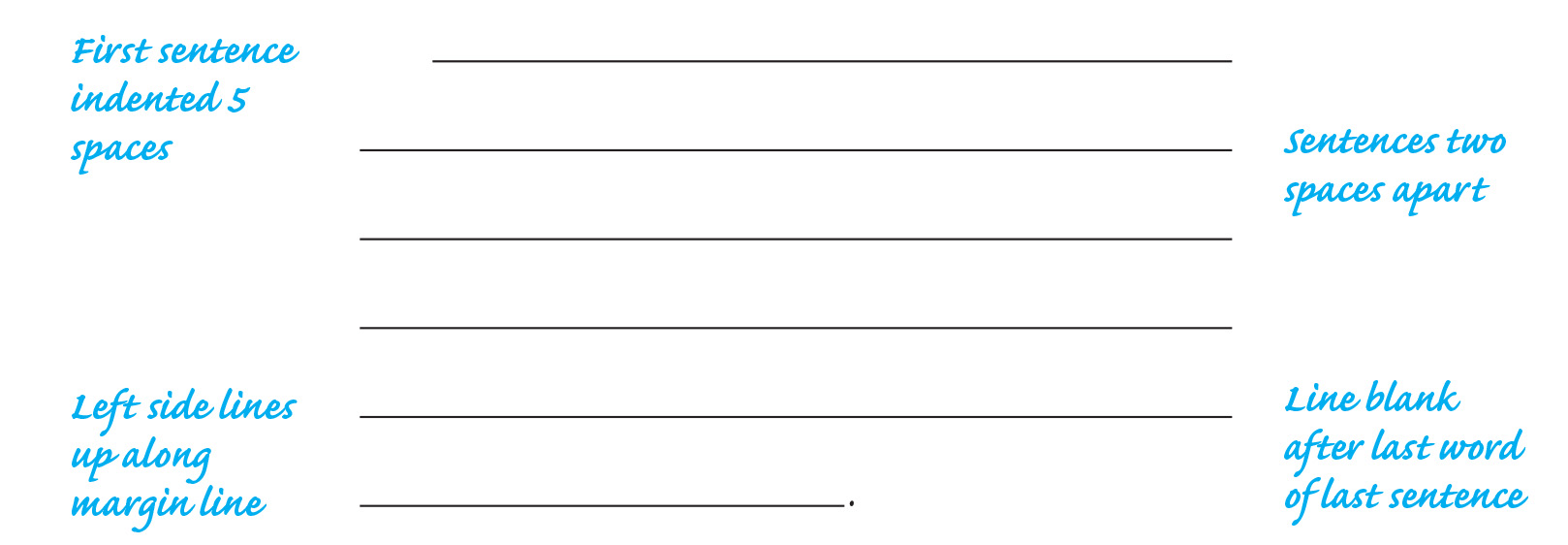 Paragraphs can vary in length from just a few sentences to many sentences, but they should always have two main parts: a topic sentence and a body. The topic sentence states the paragraph’s main idea, and the remaining sentences—the body—develop that idea with more information and explanation.In a well-written paragraph, the topic sentence will be apparent. It will be the most general statement in the paragraph, and all of the other sentences will clearly develop the point that it makes. A topic sentence is often the first sentence of the paragraph, but it does not have to be. It can appear anywhere in the paragraph: at the beginning, in the middle, or at the end. It is not too broad or too narrow, and it takes into account the topic, audience, and purpose of the paragraph.The body of the paragraph includes all of the sentences that support, explain, or prove the idea expressed in the topic sentence. These sentences should provide all of the evidence the reader will need in order to accept the main idea as true.Lesson 3.2: Topic SentencesLesson 3.2 IntroductionEarlier modules reviewed strategies for generating a main idea statement as part of the prewriting step. This main idea statement becomes the topic sentence, the sentence in the paragraph that states the main idea.The term topic sentence might seem a little misleading, for the topic sentence also states the writer’s point about that topic. If you try to begin writing with only a topic in mind, you will probably not produce a coherent and well-developed paragraph. When you are unsure about exactly what you mean to say, your paragraph will probably ramble aimlessly. Make sure that before you begin to write, you have a complete topic sentence that includes both your topic and your point.This section reviews the strategies for creating an effective topic sentence and strategies for revising an ineffective one.Effective Topic SentencesWhen you write topic sentences for paragraphs of your own, remember that an effective topic sentence has three essential characteristics:It is a complete sentence that includes both a topic and a point.It is not too broad or too narrow.It takes into account not just the topic, but also the audience and purpose of the paragraph.First of all, a topic sentence has two parts: it states the topic of the paragraph, and it also states the writer’s point about that topic. Notice how each of the following topic sentences contains both a topic and an idea about that topic:In addition to being complete, a topic sentence must also be appropriately specific. If an idea is too broad or too vague, it will not keep you properly focused as you write. For example, consider the following examples:Too broad: Summer activities are a lot of fun.Too vague: Something should be done about the traffic in this city.Neither of these statements expresses one clear idea, so each would probably lead to rambling when it came time to write. To improve these two statements, rewrite them to narrow the topic and/or the idea.Swimming at the lake is my family’s favorite summertime activity.Expanding and improving bus service would help reduce city traffic.On the other hand, though, you do not want to make your topic sentence so specific or limited that you cannot develop it at all.Too specific: The temperature rose to 98 degrees last week.Because this sentence states a fact, there is not much more you can say about it. To improve it, broaden the topic and the idea:Last week’s 98-degree heat caused a number of serious problems.Be aware that your topic sentence may not be perfect on your first try. You may have to work on it until it says exactly what you want to express by experimenting with the wording and perhaps even rewriting it.Revising Topic SentencesSo far, you have learned that effective topic sentences are complete and appropriately specific. A good topic sentence also takes into account the audience and purpose of the paragraph. When you are composing your topic sentence, you will not only want to consider what you want to say, but also why and to whom you want to say it.So, in addition to the topic, there are two other factors—audience and purpose—that affect how you express your topic sentence.Audience or readers: Who is going to read your writing? What does this audience need or want to know about the topic? Your topic sentence should take into account this audience’s needs and desires.Purpose: Do you want to entertain your readers? Do you want to inform them about your topic so they can learn something new? Or do you want to persuade them to believe what you believe about the topic? Your topic sentence should clearly reflect this purpose. For example, consider this topic sentence: “Massage has several important health benefits.” The writer intends to explain to someone who is interested in health how massage affects the body in positive ways. But notice how the purpose of this next statement differs: “You should get a cardiovascular workout at least three times a week.” Although the audience is probably the same, the words “you should” indicate that the writer’s purpose is persuasive.If the first topic sentence were changed to have a persuasive purpose, it might read: “If you want to feel great and improve your health, you must get regular massages.”Lesson 3.3: Supporting DetailsLesson 3.3 IntroductionAfter writing an effective topic sentence, you will need to write the body of the paragraph. The body includes all of the sentences that support, explain, or prove the idea expressed in the topic sentence. These need to be the right kinds of supporting ideas, and they should be listed in the right order. Every time you write a sentence, ask yourself this question: Is there some idea here that I should explain more by giving another fact, detail, or example?Equally important is that you will need to connect these sentences together smoothly with the help of transition words and phrases. The word transition comes from the Latin prefix trans, which means “across.” Transitions bridge the gaps across sentences and paragraphs and reveal how they are related.This module reviews what types of supporting evidence you can include to support your topic sentence, as well as techniques to transition between these supporting sentences.Supporting the Topic SentenceAs you write, you might want to consider using your outline (which will be covered later). After you have made the final adjustments to your outline, you are ready to begin writing the body sentences of your paragraph. The body of the paragraph includes all of the sentences that support, explain, or prove the idea expressed in the topic sentence. These sentences provide all of the evidence the reader will need in order to accept the main idea as true, and this evidence can take a variety of different forms, including:factsstatistics and other dataexamplesstoriesreasonscomparisonsdescriptive detailsUsing your outline as a guide, write about the first group of ideas you have listed. Then write about the second group, and so on. As you write, think of using layers of development to explain each of your ideas. A layer of development provides more specific information about a general idea in the sentence that came before it. So a layer of development anticipates and answers questions that pop into readers’ heads as they read and may use evidence to support those answers. For example, suppose you write the sentence “Joe is a very neat person.” The word neat is relatively general and could mean a lot of different things. As your readers read this sentence, they will probably immediately think, What do you mean by “neat”? or How is Joe a neat person? Instead of going on to another new idea, you need to add some information—a layer of development—to answer these questions. In other words, you need to explain what you mean. So you might add this sentence:For example, all of Joe’s CDs and books are tidy and organized.This sentence helps the reader better understand what neat means in this context. However, you should ask yourself, Will readers have any questions about this sentence? They might be asking, for instance, What do you mean by “tidy and organized”? or What do his CDs and books look like? You might add another layer of development to answer these questions.They are all lined up in alphabetical order on dust-free shelves.By adding these two sentences, you have made it very clear to readers how neat Joe is.There is no rule about how many layers of development or how much evidence should be included in a paragraph. The number of layers you include will always depend on the idea or information in each sentence you write. But if you get in the habit of wondering whether you just wrote something that might need further development, you will be less likely to leave readers guessing about what you really mean. Your ideas will be clear.TransitionsTo help your readers see how sentences are related to each other, add transitional words to your sentences. Transitional words and phrases show the relationships between thoughts and ideas. Following are some common types of transitional words, with a few examples of each type.Transitional words that signal addition:AlsoTooSecondFurthermoreAndIn additionFirstThirdFinallyAnotherTransitional words that show time order:NowTodaySoonFinallyEventually ThenNextLaterPreviouslyMeanwhileTransitional words that indicate causes or consequences:SoAs a resultHenceThusThereforeConsequentlyBecauseFor this reasonTransitional words that signal examples:For exampleIn one caseTo illustrateFor instanceAs an illustrationTransitional words that signal comparisons:AlsoLikewiseHoweverYetOn the other handTooSimilarlyButIn contrastLesson 3.4: Patterns of DevelopmentLesson 3.4 IntroductionOnce you have written your topic sentence and decided what evidence you will use to support it, the next step is to reevaluate your outline to make sure it still matches the idea expressed in the topic sentence. You will want to evaluate each sentence and make sure it truly fits your topic sentence, and that the sentences are in the right order. You must be sure to use evidence in the most persuasive way. This lesson will help you reevaluate your outline and consider common strategies for organizing your ideas.You will have the opportunity to put your skills into practice and write a paragraph of your own combining all the elements you have learned about so far in this module: components of a paragraph, effective topic sentences, appropriate supporting details, transitions, and organizing ideas.Organizing Supporting DetailsBefore proceeding, you must reexamine your outline to make sure that it still matches the idea in the topic sentence, and make any necessary adjustments to your outline before you begin writing.Consider, for example, the following topic sentence and existing outline by a writer named Luisa.My scuba diving trip to the Florida Keys was interesting.– saw fascinating fish and underwater plant life– improved my scuba skills– brought back interesting souvenirs– met people and made some new friendsLuisa then revised her topic sentence to read:My scuba diving trip contributed to my personal development.The topic sentence and outline no longer seem to match because Luisa’s topic sentence revisions focus more specifically on her personal development. So Luisa made a few changes to her outline:My scuba diving trip contributed to my personal development.– improved my scuba skills– challenged myself by diving deeper than I thought I could– learned to cope with several of my fearsAfter Luisa revised her outline, it seemed more appropriate for the topic sentence she planned to develop.As part of this step, you will want to consider the common strategies for organizing ideas. The list that follows provides a brief description of each, along with examples of clue words in topic sentences that often suggest a certain pattern:Narration. Tell a story from your own or someone else’s experience. Examples include: several events, a number of developments, over timeDescription. Provide details about people, places, and things so that readers can picture them in their minds. Examples include: features, characteristicsProcess. Explain the steps of a procedure. Examples include: three steps, several stages, process, procedureIllustration. Provide specific examples that illustrate the main idea. Examples include: for example, e.g.Classification. Group items in categories. Examples include: types, categories, groups, classes, kindsDivision. Examine the parts of something. Examples include: parts, pieces, sectionsComparison and contrast. Examine how two things are alike and/or different (points of comparison). Examples include: similarities, differences, likenesses, comparisons, contrastsCause and effect. Explain why something occurred, or examine the results or outcomes. Examples include: causes, effects, consequences, reasonsDefinition. Explain the meaning of a term. Examples include: defined, definition, isArgument. Present a series of reasons to convince. Example: reasonsOften, your topic sentence will either dictate or suggest how to organize your paragraph according to one or more of these patterns. For example, the topic sentence “Moving to a new town when I was sixteen years old resulted in a number of good and bad effects” indicates that the essay will discuss effects. Therefore, the paragraph’s supporting details should be the various effects of moving. The thesis statement “My new home is much different from the town where I spent my childhood” indicates comparison and contrast, and the supporting details should be in the form of points of comparison.MODULE 4PREWRITING STRATEGIESIntroductionPrewriting is useful for generating ideas and for clearing your mind of distracting thoughts prior to writing. You can also use prewriting strategies to help you solve personal or work-related problems.You have already been introduced to the benefits of prewriting, but here we will briefly review the top reasons why prewriting is useful to the writing process: It can help you find a topic to write about.It can help you narrow a topic or find some interesting aspect of it.It can help you remember or discover what you already know about a topic.It can help you decide what you want to say about your topic.Prewriting is especially useful if you tend to experience writer’s block, the state of being unable to think of ideas when you sit down to write. It is indeed frustrating to be faced with a blank sheet of paper or a blank computer screen and be unable to think of anything to say. Next, you will learn how to use the following prewriting strategies:FreewritingBrainstormingClusteringAsking questionsThen, you will learn how to turn topic ideas into a main idea for your draft. You may have found that one of the prewriting methods listed above seems particularly effective, and if so, you should use that method to generate ideas for your papers. However, be aware that different strategies may be more suitable for different kinds of topics. You might want to consider using at least two different prewriting strategies each time you need to generate ideas. Using a combination of methods may yield the best, most comprehensive results.Lesson 4.1: Prewriting Strategy: FreewritingLesson 4.1 IntroductionFreewriting is a great prewriting strategies to start with because you simply consider the topic and write down what you are thinking about it. You do not judge what you are writing. During freewriting, you do not censor or reject any thoughts, nor do you try to organize them. You do not bother to cross out or correct anything. You do not need to worry about grammar or spelling. You write nonstop, keeping your pen moving, and if you run out of ideas, you continue writing something, such as “my mind is blank my mind is blank my mind is blank…” until another thought comes to mind.The goal of freewriting is to generate ideas. You do this by recording, as quickly as you can, the flow of thoughts going through your mind as described above. Freewriting can help you discover what you already know about a topic, find a topic, or narrow a topic. There is no pressure during this prewriting activity because it is for your eyes only. Freewriting is a tool for the writer to get some ideas flowing, and readers do not see it.Next, you will see freewriting in action and will learn tips for effective freewriting.How to FreewriteWhen you freewrite:It is useful to time yourself. Set a timer for 10 minutes and do not stop writing until the timer goes off. Doing so will encourage you to write longer than you might ordinarily write, helping you generate more ideas. You can of course choose any other amount of time, such as 15 or 20 minutes, depending on the project.Do not censor or reject any thoughts. Do not try to organize them. Do not edit or revise them.Do not pause at all; instead, write nonstop.Consider the below freewriting example, which one student wrote when she considered the topic “underage drinking”: Underage DrinkingUnderage drinking has been a problem for a long time. I think I heard that about three-quarters of all high school students have tried alcohol by the time they graduate and for both h.s. and college students fake i.d.s are too easy to get—several of my friends have one and they use them at bars and in convenence stores to buy beer. So I think that business owners should be more skeptical when young people come in, even if they have an i.d. because they drink and get into auto accidents, one girl at our school was driving while drunk and rolled her car which killed her and the other person with her. It was very sad but it seems as though you can’t be a member of the cool crowd if your not drinking The commercials on TV are partly to blame because they perpetuate the idea that drinking is fun and sexy. Its hard to resist those messages especially when everyone else is doing it.You probably noticed as you read this freewriting sample that although it is written in full sentences, it contains errors, such as misspellings and missing punctuation. That is fine, however, because the point of freewriting is to explore thoughts without worrying about the mechanics of writing. By completing this freewriting exercise about underage drinking, this student touched on several different causes of the problem, and she is well on her way to creating an essay that will examine the reasons why underage drinking is so prevalent.Freewriting is also useful for finding a topic to write about and for narrowing a topic. If you are in search of a topic to write about, you can freewrite about “things that anger me” or “topics that interest me.” Once you have generated several topic possibilities, pick one or two of the most promising ones and freewrite about each of them. Similarly, if you need to narrow a broad topic, freewrite about different aspects of it in order to find one that interests you.Lesson 4.2: Prewriting Strategy: Brainstorming and ClusteringLesson 4.2 IntroductionFreewriting can be a useful strategy, but some people favor brainstorming and clustering because of the way these strategies make writers record and sift through ideas. Whereas freewriting involves recording ideas in the form of sentences, brainstorming involves writing down just the words and phrases that spring to mind when you think about a subject. A similar strategy, clustering, is like brainstorming in that you write down words or phrases that occur to you when you think about a topic. However, when you cluster, you loosely group ideas as chains of thought, recording them on the page in the order in which they occur to you.Next, you will review tips for brainstorming and clustering and examples of each.BrainstormingLike freewriting, brainstorming is most effective when you decide to spend a certain minimum amount of time—such as 10 minutes—generating all the ideas you can. Do not pause to evaluate the worth of an idea, and do not censor any ideas. Later, you will go back and reconsider the value of each idea, but while you brainstorm, you simply write them all down. Just focus on the topic and record everything that pops into your head as quickly as possible. Because brainstorming is a tool for only you, the writer, do not worry about spelling, organization, or neat penmanship, for no one else needs to see it. An example of one student’s brainstorm, about the topic of stress, is shown below.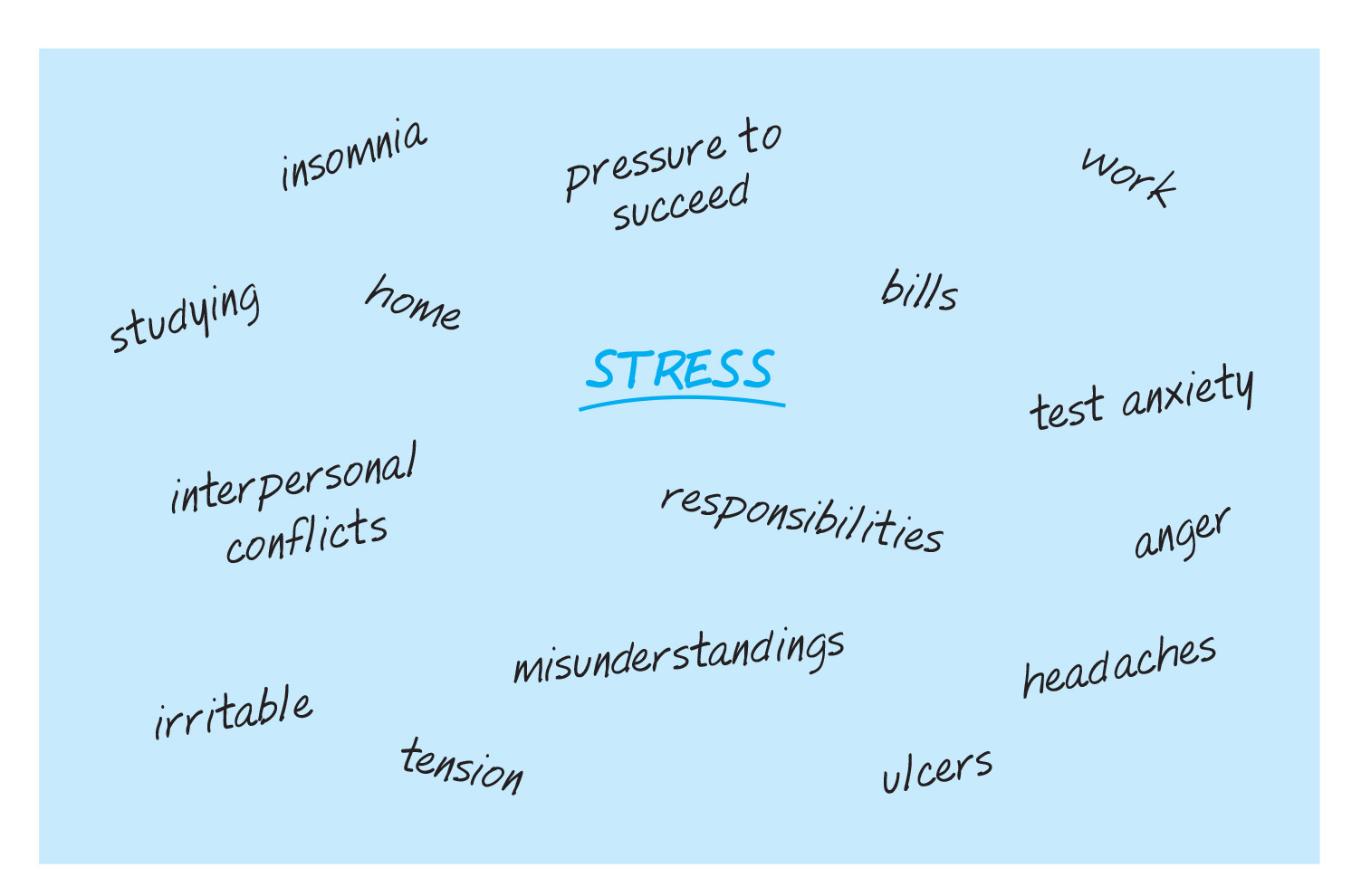 Brainstorming can be useful to help you find a subject to write about. For example, you could write “things that make me angry” in the middle of a piece of paper and then fill up the page with your pet peeves. In addition, brainstorming is an effective tool for narrowing a subject. Write down a broad subject and then record all of the specific aspects of it that occur to you. If you already have a topic, you can use brainstorming to generate ideas about it. For instance, you might write down “reasons why students choose community colleges over universities” and then fill up the page with all of the reasons you can think of.ClusteringClustering is based on the idea that one thought leads to another. If you were to create a cluster of ideas about the beach, you might begin by jotting down one particular train (or chain) of thought: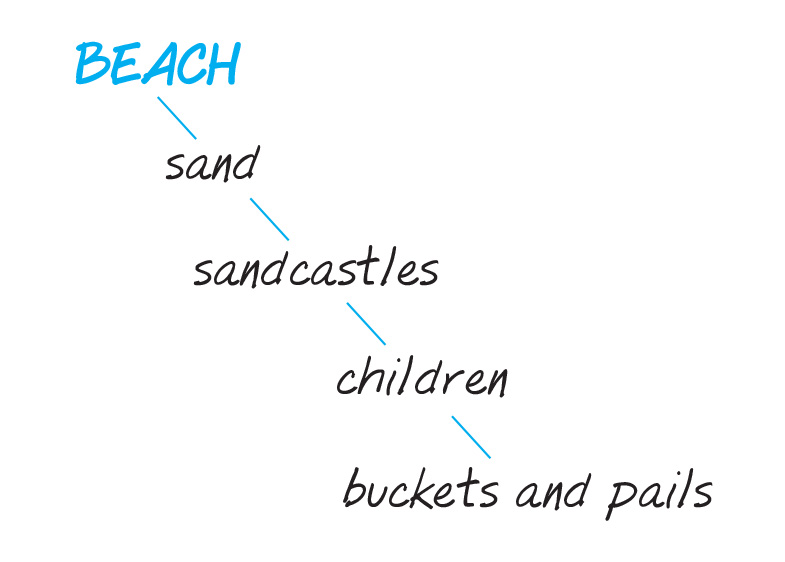 Then you would add another thought chain: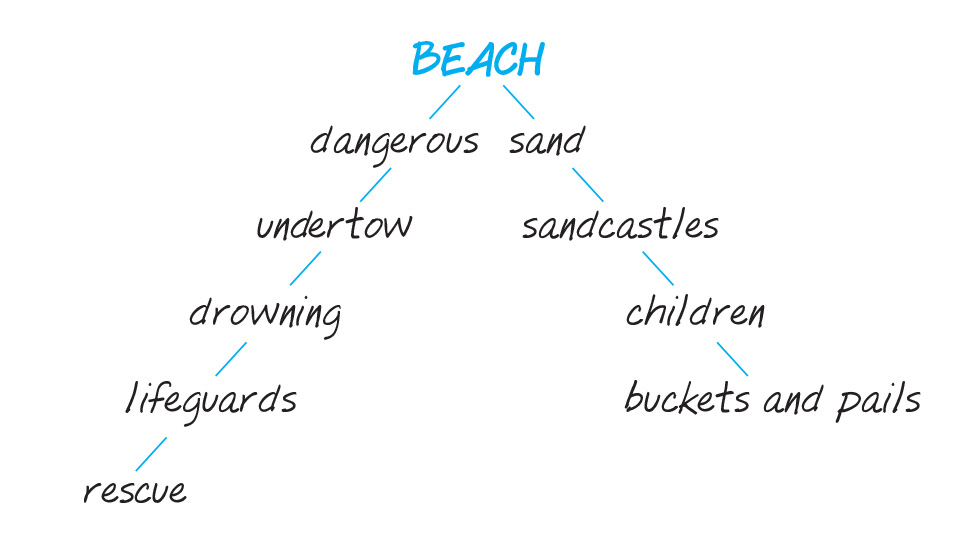 You exhaust one chain of thought before beginning another, and add new clusters that branch out from the main topic until you cannot think of any more ideas.Clustering can be especially useful for generating descriptive details about a subject. You can guide yourself toward coming up with information related to each of the five senses by focusing each chain of thought on one sense. For example, a chain for the sense of hearing related to the beach could include waves, seagulls, a lifeguard’s whistle, and children playing. You would complete this cluster by extending the thought chains for sights, smells, tastes, and physical sensations (touch), as shown below.Lesson 4.3: Prewriting Strategy: Asking Questions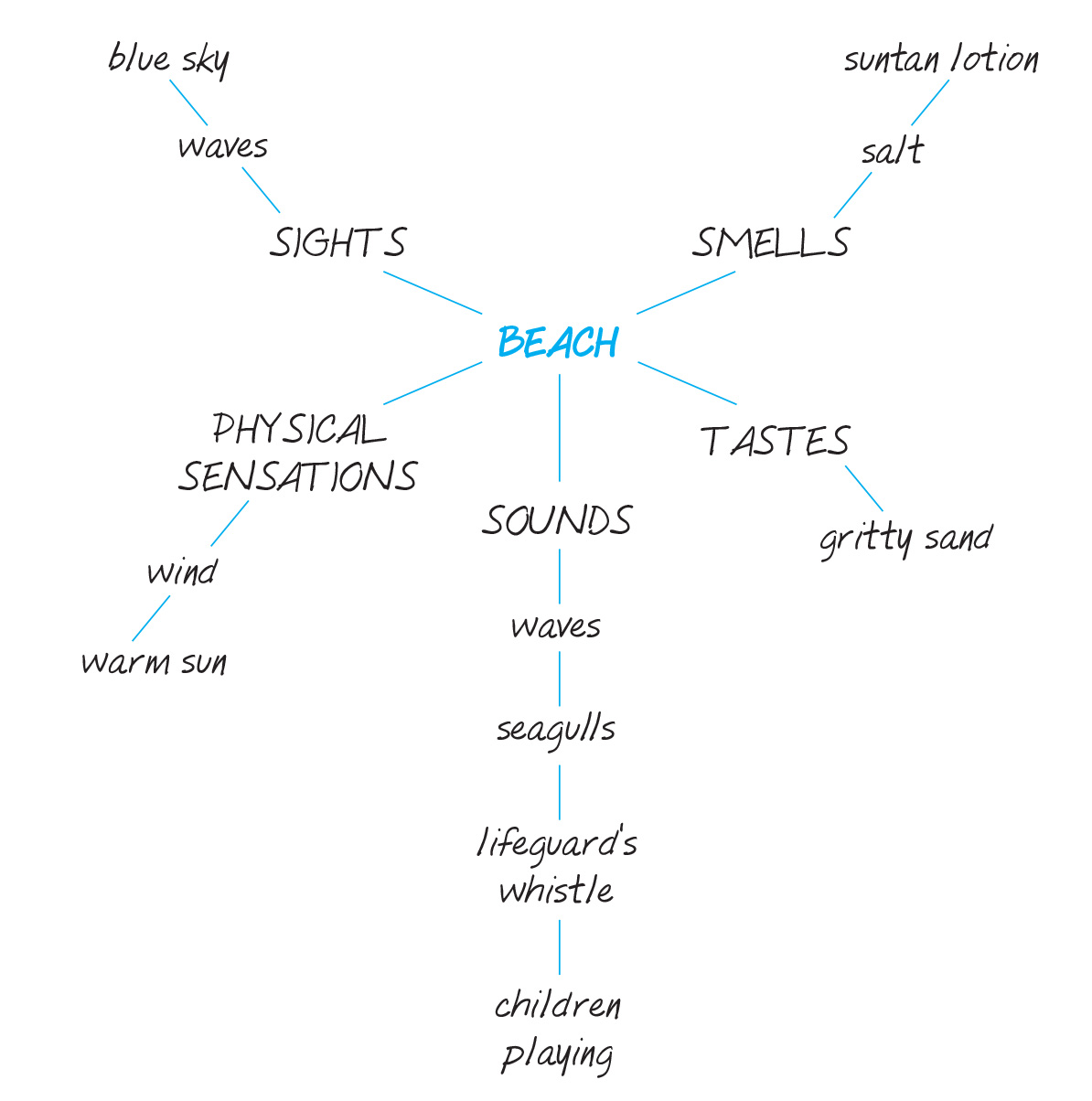 Lesson 4.3 IntroductionPrewriting does not only help you discover what you already know about a topic; it also reveals what you do not know. When you realize what you do not know about the topic, you can make a list of facts and other information that you will need to find for your paragraph or essay. The method of asking questions will, in particular, reveal gaps in your knowledge.You will often be able to provide the answers to some of these questions without too much effort, but for others, you will probably need to do some research. Asking these questions can lead you to create a “shopping list” of the details and information you need, and you can then use this list as a guide when you begin your research.Next, you will review strategies for asking questions to help generate ideas for your writing.Asking QuestionsAnother way to generate ideas is by asking—and then finding answers to—questions about your topic. The best place to start is by posing the six questions journalists ask when they are collecting information for a news story: Who? What? When? Where? Why? and How? These questions will help you narrow a broad topic. For example, a student who was assigned to write a paper about modern zoos wrote the following questions:ZoosWho works in a zoo today?What are modern zoos like?What distinguishes modern zoos from zoos of the past?What are the goals of the modern zoo?When did zoos begin to evolve?Where are today’s state-of-the-art zoos?Why have zoos changed?How do zoos function?How do zoo employees care for so many different animals?These questions allowed the student to see different aspects of the topic on which she could focus, and they helped her discover that she was most interested in the goals of modern zoos. She then created a new round of questions about that more specific topic.Goals of Modern ZoosWho are the people who formulated the goals of modern zoos?What are these goals?When did these goals begin to change?Where are the zoos that illustrate these new goals?Why have these goals changed?How do the goals of today’s zoos differ from the goals of zoos in the past?The student can now choose the questions that interest her most and then use one of the other prewriting strategies—such as freewriting or brainstorming—to identify the answers to these questions.Lesson 4.4: From Topic to Main IdeaLesson 4.4 IntroductionYou have learned that one use for prewriting is to help you figure out what you want to say about a topic. After you decide on a topic and explore your ideas about that topic, the next step in the process is to determine your main idea, the point that you want to make. In order to write a coherent paragraph or essay, you must begin with a very clear understanding of this main idea, so it is important to spend some time working on it until it expresses exactly what you want to communicate.Next, we will review main idea statements and see an example of the writing process that goes from prewriting to forming the main idea.Topics and Main IdeasA main idea has two components: the topic and the point you intend to make about it. Usually, your main idea statement will begin with the topic and then go on to state the intended point. Following are several examples of different main idea statements:Topic: DatingPoint: has changed significantly over the last 25 years.Topic: BreakfastPoint: is the most important meal of the day.Topic: WindPoint: is a valuable alternative energy source.Remember, a topic alone cannot be a main idea. The main idea includes both the topic and what you want to say about that topic.Topic: SleepMain Idea: Adequate sleep is important to good health.Topic: Emily DickinsonMain Idea: Emily Dickinson was one of the most talented poets who ever lived.Topic: Drunk-driving lawsMain Idea: Drunk-driving laws must be made even stricter.For a demonstration of the writing process, see the example of a student named Maya who wrote a paragraph about student success for her English class. Maya began by prewriting, generated ideas, and decided on her main idea. Maya decided to brainstorm about the topic first. She came up with the following ideas:Maya looked over the results of her brainstorming exercise and decided that she was most interested in writing about getting organized. She knew that she had good organizational skills to help keep up with her academic responsibilities, so she thought she might be able to share some tips that other students would find valuable. She decided to delve into the prewriting process again, this time using freewriting, to generate more ideas: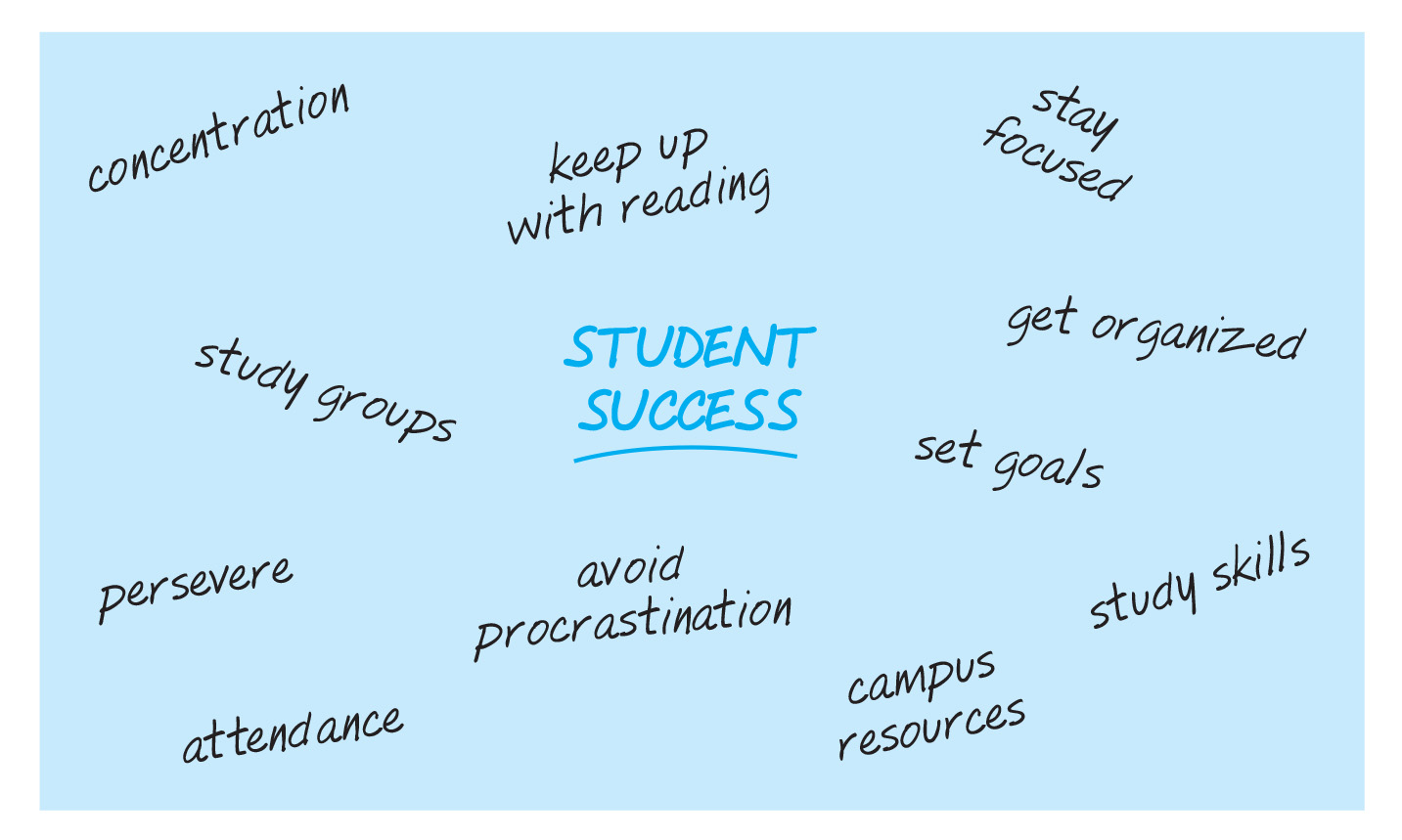 I think that getting and staying organized is essential to being a good student. If your not organized then things can get away from you and you’ll miss deadlines and you won’t be prepared for class or tests. That’s why I use a monthly calendar to record all due dates and test dates. Some of my friends really need to get better organized. Emily and Frank never know where anything is. I keep separate notebooks for each class so things don’t get mixed up. Studying in several sessions is important too. I write down tasks I need to complete on certain days to stay current. Like study for math test. And I write it on my To Do list for that day. I check off each thing as I finish it. I can just glance at the calendar and get a picture of my responsibilities for the whole month. On the same calendar, I write my work schedule too and my softball practice times. And I carry my calendar everywhere so I can update it right away.Based on this freewriting exercise, Maya realized that she uses several essential tools to keep herself organized. She then wrote down a main idea: Student success depends on being organized.Then Maya decided to revise her main idea statement, as she realized that she could make it more specific.Student success depends on using tools that will help you organize your responsibilities and your materials.MODULE 5ORGANIZING AND OUTLININGIntroductionNow that you have learned how to use prewriting techniques to generate ideas, the next step of the writing process is to organize those ideas and prepare an outline to follow as you write.Determining the right order for ideas can be a challenging task because there are often several different ways to arrange your thoughts. When determining the most effective pattern for you, you might have to think about several different possibilities before deciding which one is best. It is important to devote some time and attention to examining all of the pieces and figuring out how to fit them together, for your organization (or lack of it) can make or break your paper.This section covers strategies for outlining and organizing, including:A three-step process to group and order relevant ideasNatural and logical organizationFormal and informal outlinesLesson 5.1: Organizing IdeasLesson 5.1 IntroductionWhen you are generating ideas in prewriting, those ideas probably will not occur to you in an organized manner. Nor should they. When you prewrite, you want to free your creative mind and let the ideas flow without worrying about their order. However, before you write, you must bring some organization to these thoughts by building a framework for outlining. If you offer your readers a collection of disorderly, random thoughts, they are likely to become confused about what you are trying to say. They are also likely to miss important connections that you want them to make. A framework helps you create your most effective argument.You will now review why organizing and outlining your ideas are important steps.Benefits of Organizing and OutliningIt is essential to organize your ideas and prepare an outline to follow as you write. Creating an outline of your ideas before you write will help you keep the overall big picture in mind as you concentrate on the smaller details. It will also prevent you from:straying from your main point and including information or ideas that are irrelevantrambling or jumping from thought to thought in a manner that confuses the readermixing different kinds of information togetherdiscussing an idea in the wrong placeBesides helping clarify your argument, your outline for your paragraph or essay will help you know what information you will need to gather about your topic. When you create your outline, you can add notes about needed pieces of information. One student, for example, created the following informal outline for a paragraph about the benefits of learning a foreign language:1. Helps improve overall academic performance– Find studies of children who are learning foreign languages– Get SAT statistics2. Good skill for job market– What is the percentage of jobs for which speaking a foreign language is an asset?3. Helps kids understand other cultures leads to tolerance and world peace – Find examples of real kids learning languagesUnder each group in this outline, the student listed the pieces of information he will need. As a next step, he can begin to locate those facts and examples.In your academic life, or later in your career, you may have to create slide presentations usingMicrosoft PowerPoint or some other slide-based program. A series of slides that summarizes your main points can be a very effective audiovisual tool to help your audience follow your presentation and remember more of it when it is over.Learning how to organize and outline your ideas is critical to delivering a successful PowerPoint presentation. Many of your slides will include main points and will indicate how those points are related to one another, just as an outline does. An outline of a speech often becomes the slide show; in fact, the PowerPoint application even allows you to transform an outline into an entire slide presentation in just a few steps.Lesson 5.2: Creating a FrameworkLesson 5.2 IntroductionYou have learned that prewriting helps you figure out what topic you want to cover and what you want to say about that topic. Prewriting also helps you create a main idea statement that will keep your writing focused on just one point.Once you figure out what your main idea statement is, you need to determine the best framework for arranging your thoughts about your main idea. You begin to create this framework by examining your main idea statement and your prewriting exercise, whether it is brainstorming, freewriting, cluster, or whatever other method used, and going through a three-step process to decide what to include and how to order that information:Step 1: Circle ideas and information that match your main idea statement and ignore or cross out ideas that seem irrelevant.Step 2: Group similar ideas and information together.Step 3: Decide on the best way to put these groups of ideas in order.Determining a Framework – Step 1Step 1 involves re-examining the ideas you collected when prewriting with your main idea statement in mind: you evaluate each thought or piece of information by asking yourself if it relates to or supports the point in your main idea statement. Then you circle, highlight, or otherwise mark these relevant ideas. At the same time, you either ignore or cross out the ideas and information that do not relate to the point in your main idea. Do not erase these ideas, as you might decide later that one or two of them are useful. For example, a student, Kyla, was asked to write a paragraph about a famous person who she thought was admirable. Kyla decided to freewrite about television talk-show host Oprah Winfrey, and she came up with the following main idea statement:Oprah Winfrey is an admirable celebrity.When Kyla reviewed her freewriting sample for ideas that matched this point, she identified some key words and phrases.I just love Oprah. Her show is great. Always very informative yet it touches your heart too. She has interesting guests and topics. Things that real people want to know about. She’s been going strong for many years and she’s recognized all over the country. And she is so far above those other trashy talk shows that encourage people to fight and scream at each other about their personal problems. Oprah wants her show to do good not be sleazy entertainment. And her magazine gives people good advice. Oprah is a very spiritual person she encourages people to remember their higher purpose and I admire her for that. She wants to help people and she supports many charities. She especially helps girls and women realize their full potential. She’s a very real person. You can tell that she genuinely cares about her fellow human beings and that she wants to use her life to make the world a better place. Personally, she’s a great role model for young women—strong and independent and goal-oriented and smart. She travels all over sharing with people what she’s learned.Kyla looked for reasons why she admires Oprah Winfrey and characteristics Oprah possesses that are worthy of admiration. She circled those reasons and characteristics and ignored those that did not focus on why she admires Oprah.As you complete this first step of the organizing process, you should honestly evaluate the quantity of your ideas. Did your prewriting exercise generate enough ideas, or did you come up with only a few? If the number of ideas you have generated seems skimpy, go back to the prewriting stage, this time perhaps selecting another technique, and try to come up with more.Determining a Framework – Step 2After you have identified relevant ideas in Step 1, you are ready to go on to Step 2, which involves grouping similar things together. Consider how you would do this with common household items. Say you plan to organize your kitchen cabinets by putting similar things together in the same place. You have the following items laid out on your kitchen table:If you mix all of these items up, it might be more difficult to locate something when you need to find it. Therefore, you should group them together logically. But how? You could group the soup, cereal, macaroni and cheese, and tea bags together because they are all food items. The salt and pepper could go in this group, too. You might put the silverware and utensils (forks, knives, ladle) together in another group, and the dishware (plates, bowls, glasses) in yet another. The cleaning items (dish detergent, scouring powder, and sponges) probably belong in a different group, and so on. This is not the only method for grouping these items, but it is probably the most common one because it makes the most sense to the most people.But how would you group this next set of items?Different groupings are possible for this set of items. For example, you could group them according to shape (some of these things are round, and some are square or rectangular), function (some of these things relate to food or eating, for example), color (several of these things are green), material (some of these things are made of metal), or some other criteria. As you can see, these things can be grouped in a number of different ways. The same is true of the ideas you generate for writing. Sometimes, the right grouping will be immediately apparent to you. At other times, you may have to experiment with different ways to group thoughts together.Now you can apply this same procedure to ideas generated in a prewriting exercise. When you were circling key words and phrases in Step 1, you probably circled some things that go together or say the same thing in different words.For example, look back at Kyla’s freewriting sample about Oprah Winfrey. Which of the circled phrases seem to belong together? Several of the phrases relate to Oprah’s interest in helping people:If you examine this list further, you might realize that some of the things in Kyla’s list are desires and goals, and some are actions: Other circled words and phrases in the freewriting sample relate to Oprah’s personal qualities:When you sort the items into groups, you can see three different aspects of Oprah that are admirable: her desires and goals, her actions, and her personal qualities.Of course, this is not the only way to group these thoughts. You could, for instance, group these things according to how Oprah helps people. The freewriting sample mentions her show, her magazine, and her travels, during which she shares what she has learned with others. It is also possible to group these ideas according to the different people she has helped: television show audiences, charities, and girls and women. There may be other possibilities as well.Determining a Framework – Step 3After you have determined possible groupings for relevant items, Step 3 involves deciding on the order in which you should present these groups to your reader. Sometimes, the groups will naturally organize themselves, as you will see in the next section. For those topics that do not naturally order themselves, you will have to use logic, letting the relationships between the groups suggest the best arrangement.When you are deciding on the best order for your ideas, you will have to decide whether to use natural organization or logical organization. Some topics organize themselves, so they are arranged with natural organization. When you tell a story, for instance, or write a set of directions to explain how to do something, you will give your readers the events or steps chronologically, in the order in which they occur.However, many more topics do not naturally organize themselves. For these topics, you will have to use logical organization. In other words, you will have to evaluate the groups you created and apply logic to decide whether they are related to each other in some way. These relationships may indicate a certain order. For example, the items in one of the groups may be the cause of the items in another group. Recall, for example, the three groups of admirable things about Oprah Winfrey: her desires and goals, her actions, and her personal qualities. Do some of these things cause other things? You could say that her personal qualities and her desires and goals lead her to act in certain ways. As a result, you might want to present her actions last, after you have explained the other two admirable aspects. Should you present her desires and goals first, or should you discuss her personal qualities first? You could argue that it is her personal qualities that give rise to her goals, so you might cover her personal qualities first. Once again, this is not the only way to arrange these groups, but it seems logical when we consider how one thing leads to another.When you examine your groups, you might decide that some are more important than others. Order of importance may affect how you arrange your ideas. Sometimes it is best to present the most important information first, and sometimes it is best to save it for last. In either case, though, consider whether you should order groups by their relative importance.One common mistake that you should avoid as you work on organizing ideas is trying to use natural organization when logical organization is more appropriate. It is not advisable, for example, to present your ideas to the reader in the order in which you thought of them. If you do that, you will have skipped Steps 1 and 2 of the organization process. Nor do you want to try to use a story form to present information about a topic that is not really a story. For example, telling a story about the time you were in the audience of Oprah Winfrey’s show and mentioning here and there the things about her you admire is probably not the best way to address why she is an admirable person.Lesson 5.3: Informal and Formal OutlinesLesson 5.3 IntroductionDuring or after you complete the three steps of the organization process, you should create an outline of your ideas. Outlines come in different forms, but they all list the ideas or information you will present in the order in which you will present them. The best outlines also indicate how ideas are related to one another. Regardless of their form, they all provide the writer with a guide to follow as he or she writes.People often argue that they can save time by skipping the outline step. But in truth, failing to outline adds time to the effort. When you do not spend time determining and writing down a plan of organization before you begin writing, you force your brain to juggle two challenging mental tasks (organizing and composing) at the same time. Because doing this is more complicated, the writing usually takes longer.And though an outline might not match the final paper, it is your best determination of your composition’s overall structure. It is not carved in stone, and you may find better ways to organize your thoughts as you write. Altering your original plan does not mean that it was not useful to help you get started.Remember, creating an outline will help prevent you from:straying from your main point and including information or ideas that are irrelevantrambling or jumping from thought to thought in a manner that confuses the readermixing different kinds of information togetherdiscussing an idea in the wrong placeThe next reading reviews strategies for completing formal and informal outlines. The next reading reviews strategies for completing formal and informal outlines. Formal OutlinesWhen you think of an outline, you may picture one that includes Roman numerals. A formal outline uses some combination of Roman numerals, letters, and/or Arabic numbers. One common type of formal outline, for example, uses all threeI. Main idea	A. Supporting detail		1. Statistic		2. Example	B. Supporting detail		1. Expert opinion		2. DataIn this type of outline, the Roman numerals correspond to the main ideas, whereas the letters and Arabic numbers indicate supporting information. This type of outline is usually a required part of longer assignments, such as research papers, for it serves as a kind of table of contents.However, creating a formal outline is worthwhile even if it is not a required part of an assignment. This format is useful for showing the order of your ideas and also serves another valuable purpose: it clearly indicates the relationships among your ideas. Thus, as you write, glancing at this outline can help you keep in mind your overall structure for the entire paper, allowing you to stay organized and make important connections for your reader. Obviously, it takes some time to create a detailed outline like this, but the time and effort are worth it, for it often hastens the composition process and yields a more successful finished product.Informal OutlinesIf an outline is not required for your assignment and if you are creating one just as a tool for yourself, you are free to use a less formal method. Informal outlines can be brief lists of ideas in the order in which you want to discuss them. For example, the following sketch is an informal outline:	Main idea: Planning a large wedding can be very stressful.	1. Many decisions, preparations	– dress, wedding party, reception, invitations2. Worrying about observing proper etiquette	– invitations, procession, seating at reception3. Anxiety about things going wrong	– weather, saying or doing something embarrassing during	 ceremony, flowers wrong, cake ruinedAn informal outline can also take the form of branching. This form looks a lot like the clustering prewriting technique. It starts with a topic and then draws “branches” of subtopics and details that radiate from that central topic. Here is an example of branching:	Main idea: A fish aquarium is worth the effort it takes to clean and maintain it.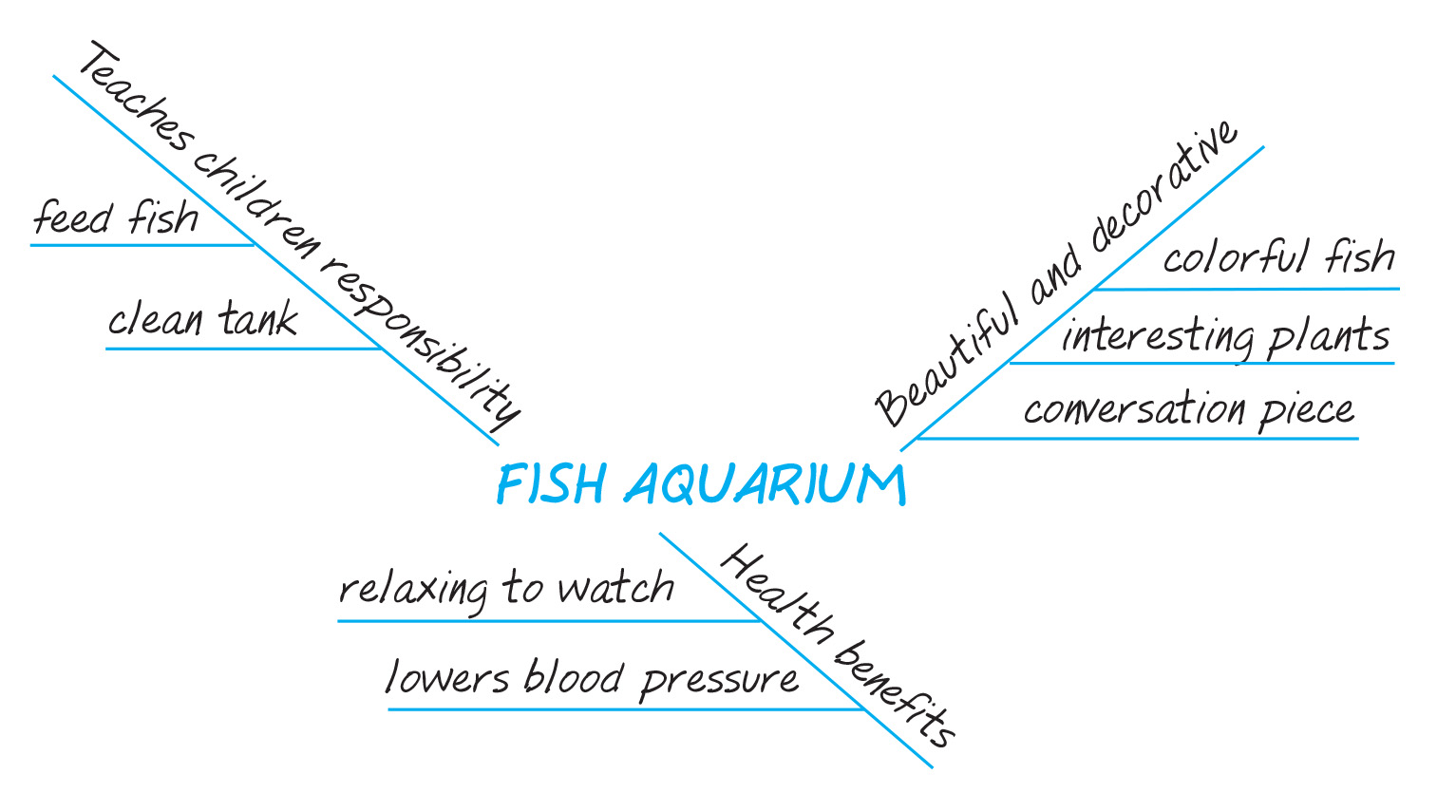 MODULE 6PARTS OF SPEECHIntroductionAs you begin writing, and then revising and editing, you will need to understand how words are put together to form sentences and the eight different parts of speech.Every word in every sentence you write functions as a particular part of speech. A word can be a different part of speech depending on its context, or the other words around it. For example, the word left can be a noun, verb, adjective, or adverb:Turn left at the stop sign. (adverb)She writes with her left hand. (adjective)I left her a message. (verb)I live in the first house on the left. (noun)In each sentence, the context determines the part of speech of this particular word.In this section, you will learn about parts of speech so that you will understand key terms as you work on improving your sentences. Then, you will learn about the basic elements that form a sentence so that you can begin to understand how to make your own sentences interesting, sophisticated, and grammatically correct.Lesson 6.1: Parts of SpeechLesson 6.1 IntroductionBefore writing and revising your sentences, you need to know the eight parts of speech. We will look at their functions in this section so that you can define and identify each part of speech in a sentence. Nouns: Word that names a person, place, thing, or idea.Pronouns: Word that is used in the place of a noun.Adjectives: Words that modify (describe or limit) either nouns or pronouns.Verbs: Words that express either the action or state of being of the sentence’s subject.Adverbs: Words that modify verbs, adjectives, and other adverbs.Prepositions: Words or groups of words that show how a noun or pronoun called an object is related to the rest of the sentence.Conjunctions: Words that connect and show relationships between words, phrases, or clauses.Interjections: Words or phrases that express emotion or surprise.Nouns and PronounsA noun is a word that names a person, place, thing, or idea: nurse, school, nut, love. Nouns are either common or proper. Common nouns refer to general people, places, or things: boy, store, art. Proper nouns name one specific person, place, thing, or idea, so they are capitalized:Abraham LincolnYellowstone National ParkMercedes BenzCollective nouns are those that refer to a group of people or things (team, class, crowd, group, company, audience, family, jury, gang, faculty). To identify nouns in a sentence, ask yourself if a word names a person, place, thing, or idea.common noun  common nounOranges are juicy fruits.proper noun         common nounThomas Jefferson is my hero.Also, look for the words a, an, and the, which always precede a noun.common noun, common nounThe monkey ate a banana.proper noun, common noun A Porsche is a fast car.NOTE: Adjectives, like the word fast in the second sentence, will often separate a, an, or the from the noun.Nouns can be individual words, or they can be phrases. For example, read the following sentences:Cleaning the bathroom is the chore I hate most.She wants to go to Mexico.These phrases function as nouns. In the first sentence, the phrase Cleaning the bathroom is a noun phrase that functions as the subject of the sentence. In the second example, to go to Mexico is a noun phrase that functions as the direct object.A pronoun is a word that is used in the place of a noun. For example, if you write one sentence that says, “Sally left the theater,” the next sentence you write could substitute a pronoun instead of repeating the name Sally: “She did not like the movie.” She is the pronoun used in place of the name Sally. There are different kinds of pronouns. One kind refers to one or more specific persons or things:We took them to see him.She did it herself.I, he, she, it, we, you, and they are the personal pronouns.Other pronouns are called indefinite because they do not refer to any particular person, place, or thing:	No one is sure what will happen.She longs to tell someone her secret.Another kind of pronoun points out specific things by referring to a certain noun; these are called demonstrative pronouns:thisthatthesethoseThat is the best meal I have ever eaten.This is my phone number.NOTE: The pronouns this, that, these, and those also function as adjectives when they precede and point out a particular noun. For example, in the sentence “These boots belong to Susan,” the word these is an adjective that answers the question Which boots? Some pronouns introduce questions:	What is the right answer?Who is coming to dinner?And finally, still other pronouns introduce dependent clauses. These are the relative pronouns:	She is the one who loves to dance.You know that I will be there.AdjectivesAdjectives modify (describe or limit) either nouns or pronouns. They tell how many, what kind, or which one:four friendsblue ribbonthose balloonssnowy dayfew peopleSome adjectives introduce questions:Which one do you want?Whose ring is this?An adjective can appear before or after the noun or pronoun it modifies:I will have another cup of hot tea.He is a man possessed.She is tall and thin.One special class of adjectives includes the words a, an, and the, which are called articles. These words precede and point out specific people, places, or things:She ate a piece of cake.Tell me the truth.She took an aspirin to reduce the pain.Like nouns, adjectives can be individual words, or they can be phrases:He made the decision to go to Mexico. (The phrase to go to Mexico modifies the word decision by answering the question Which decision?)Trying to run, she tripped and fell. (The phrase trying to run describes she.)Verbs and AdverbsVerbs express either the action or state of being of the sentence’s subject:The girl jumped into the pool. (action verb)They understood the directions. (action verb)I am a cheerleader. (being verb)He was twenty years old. (being verb)Verbs can be in the present tense, expressing that the action or state of being is occurring now:He loves to eat hotdogs.They are excited about the trip.She teaches third grade.Verbs can also be in the past tense, expressing that the action or state of being occurred in the past:He loved to eat hot dogs.They were excited about the trip.She taught third grade.Sometimes we indicate the past tense by adding –d or –ed to the end of the verb. For other verbs (like break/broke and fly/flew), the form of the word changes.To express a verb’s tense, one or more helping verbs are added to create verb phrases:She has written to him three times.We might be going to France.They will have been in college for one year this August.Adverbs modify verbs, adjectives, and other adverbs by telling when, where, how, or to what degree an action occurred. Many adverbs end in –ly (certainly, hungrily, really), but not all of them do. Adverbs can appear anywhere in a sentence:She cheerfully does her chores. (does how?)He is very sick today. (how sick?)We are going tomorrow. (are going when?)You should go home. (go where?)They were completely surprised. (surprised to what degree?)Adverbs can be phrases as well as individual words:We threw her into the pond. (threw where?)I want an answer by Monday. (want when?)NOTE: Answers to the question What? are direct objects, not adverbs. direct object 		adverbShe stubbed her toe 	on the sidewalk.The question stubbed what? is answered by toe, which is the direct object. The question stubbed where? is answered by on the sidewalk, which is the adverb.Prepositions, Conjunctions, and InterjectionsPrepositions are words or groups of words that show how a noun or pronoun, called an object, is related to the rest of the sentence. Many prepositions show position or time orientation:Others are phrases:A prepositional phrase consists of a preposition, its object (which is always a noun or a pronoun), and the object’s modifiers. For example, look at this prepositional phrase:preposition	modifiers	 objectbehind 		the tall 		treeIn sentences, prepositional phrases can function as either adjectives or adverbs:Adverb: It broke into two pieces. (broke how?)Adjective: The woman with the flowers is my mother. (which woman?)Conjunctions connect and show relationships between words, phrases, or clauses. The seven conjunctions that can link any type of elements together are:andyetbutsoorfornorthis and that (words)by land or by sea (phrases)We are out of money, so we cannot go to the movies. (clauses)Some conjunctions come in pairs. They are called the correlative conjunctions:both/andjust as/soneither/norwhether/oreither/or not only/but alsoBoth the teacher and the students look forward to summer break.Either you go with us, or you ride with them.Other conjunctions link dependent clauses to independent clauses. A clause is a group of words with a subject and a verb. An independent clause can stand alone as a complete sentence, but a dependent clause cannot. The following list contains conjunctions that link dependent and independent clauses and show their relationship to one another. They are called subordinating conjunctions:conjunctionWhile I waited, 			she ran into the store.Dependent clause		independent clauseconjunctionWe canceled the picnic 		because it was raining.independent clause		dependent clause NOTE: You probably noticed that some of the words in the list of conjunctions can also be prepositions. To tell them apart, determine whether the word is part of a phrase or a clause:She finished before lunch. (preposition)She had finished before we ate lunch. (conjunction)Interjections are words or phrases that express emotion or surprise:Oh, you scared me.Drat! We lost again.Wow! He looks great.Because of their informality, interjections are rarely appropriate in academic and professional writing.Lesson 6.2: Parts of a SentenceLesson 6.2 IntroductionNow that you have learned the eight parts of speech, you will learn about the parts of a sentence. We will start with a basic sentence, known as a simple sentence. A simple sentence is defined as one independent clause only. An independent clause is a group of words that can stand alone as a separate sentence because it contains both a subject (a noun or pronoun that causes the action or is in some state of being) and a verb. A simple sentence can also contain other parts of speech, such as adverbs or prepositions, but it includes just one subject-verb relationship.subject 		verbWe 		ate beans.subject 		verbThe actor 	walked across the stage.In this section, we will learn about the roles of subjects, verbs, objects, modifiers, and appositives in a simple sentence.SubjectsThe subject of a sentence is always a noun or pronoun, so when you are trying to identify the subject, find all of the nouns and pronouns first. Next, find the verb, the word or words that express action or state of being. Then, ask yourself, Who or what is performing the action or expressing some state of being? For example, look at the following sentence:	She called her father on his cell phone.There are two nouns and one pronoun in this sentence.	pronoun         noun                     noun	She called her father on his cell phone.Therefore, the subject of the sentence is either she, father, or phone. Now, what is the action being performed? The past tense verb in this sentence is called. Who is doing this calling? It is she, so she is the subject of the sentence.Can you identify the subjects in the following sentences?	The lawnmower broke yesterday.	History is my favorite subject.	I cannot find my sock.In the previous sentences, the subjects are lawnmower, history, and I.Locations of SubjectsYou have probably noticed that subjects often appear at or near the beginning of sentences. However, they can also follow the verb:	        verb   subject	Here is an example. (In this sentence, here is an adverb, not the subject.)		   verb      subject	In the car sat the suspect.In questions, too, the subject may follow the verb or part of the verb:	verb 	subject 	verb	Can 	you 	go with us tomorrow?To determine the subject in questions, you can mentally rearrange the sentence so that it is a statement:subject verbYou 	can go with us tomorrow.Now it is easier to see that the subject is you.In sentences that make commands or requests, the subject may not be stated. Instead, it is implied:Go get my shoes.Please come home.The subject of both these sentences is you. Although the word does not appear in either sentence, it is understood that the person to whom the sentence is directed is to perform the action.Simple and Complete SubjectsSo far, you have been identifying just the simple subject of a sentence. The simple subject is a single noun or pronoun. A complete subject, on the other hand, is the subject along with all of its modifiers (the articles and adjectives that limit or describe).Our wonderful vacation included a trip to SeaWorld.In this sentence, vacation is the simple subject, and our wonderful vacation is the complete subject.A desire to help people led him to become a firefighter.In the previous sentence, desire is the simple subject, and a desire to help people is the complete subject. Do not forget that a noun phrase can be the subject of a sentence:Going to the moon was an incredible achievement.Compound SubjectsA compound subject is defined as two or more subjects joined by the words and, or, or nor.subject 		 subjectThe doctor and her husband are going to Spain.Jack 	or 	 I will pick you up.      subject       subjectNeither the ostrich nor the penguin can fly.Subjects Versus Objects of PrepositionsOften, it can be easy to confuse a subject with the object of a preposition. The object of a preposition cannot be the subject of a sentence, so you might want to identify all prepositional phrases before you decide what the subject is. One of the students in the class is on the football team.The nouns in this sentence are one, students, class, and team. To identify the ones that are objects of prepositions, draw parentheses around all of the prepositional phrases.One (of the students) (in the class) is (on the football team).Now it is much easier to see that one is the simple subject of the sentence.Other Elements in a SentenceA simple sentence must contain both a subject (which we have already looked at) and a verb. It can also include a direct object, an indirect object, modifiers, and an appositive.VerbsA verb is a word or phrase that expresses action or a state of being. Verbs will be discussed further later on. Note, however, that verbs—like subjects—can be compound.	They ate a picnic lunch and played Frisbee.In this sentence, the subject, They, is performing two actions, so there are two verbs.Direct ObjectsA simple sentence may or may not include a direct object. A direct object is a noun or pronoun that answers the question whom or what for an action verb.	verb 	direct object	He lost his keys. (lost what?)To find the direct object in a sentence, you will need to locate the verb first.	She typed the message with tears in her eyes.In this sentence, the verb is typed. Now ask the question typed what? The answer is message, which is the direct object.	We thanked her for the gift.In this sentence, the verb is thanked. Ask the question thanked whom? The answer is her, which is the direct object.Direct objects can be compound, just as subjects and verbs can:			direct object, direct object	He wrote 	poems and plays.	She set 	the groceries and the mail on the table.Indirect ObjectsA simple sentence may or may not include an indirect object. An indirect object answers the question to whom, for whom, to what, or for what for an action verb. 		indirect object	He sent his friend an e-mail. (sent to whom?)To find the indirect object, locate the verb first.	My sister gave me her truck.In this sentence, the verb is gave. To find the direct object, you ask, gave what? The answer is truck. To find the indirect object, ask, gave to whom? The answer is me, which is the indirect object.Like direct objects, indirect objects can be compound:		      indirect object 	     indirect objectMy grandfather left his grandchildren and his nephew all of his money.ModifiersA simple sentence may include modifiers, which are adjectives or adverbs. Adjectives, which modify nouns or pronouns, can be single words or phrases:			          adjective	She broke up with her unfaithful boyfriend. (Unfaithful describes the noun boyfriend.)		     adjective	The cast of the show took a bow. (The prepositional phrase of the show answers the question which cast?)Adverbs, which modify verbs, adjectives, or other adverbs, can also be single words or phrases:		adverb	He can run fast. (The adverb fast answers the question can run how?)		        adverb	She studied until dawn. (The prepositional phrase until dawn answers the question studied when?)		adverb	He was very sick. (Very is an adverb that modifies the adjective sick.)AppositivesSimple sentences might include appositives. An appositive is a noun or noun phrase that follows a noun or pronoun and renames it.		           appositive	Our neighbor, Mrs. Jones, rides a motorcycle. (Mrs. Jones renames neighbor.)An appositive phrase includes the appositive and all of its modifiers:			appositive	John, the best player on our team, just broke his leg.In this sentence, player is the appositive that renames John, and the other words in the phrase modify the word player.Lesson 6.3: Verbs, Adjectives, and AdverbsLesson 6.3 IntroductionYou have learned that a verb is the word (or words) in a sentence that expresses the subject’s action or state of being. Now you will examine in more detail the various features of verbs, including types of verbs—such as action, linking, helping, irregular, and verbals—and verb tense. Knowing how to use verbs correctly will strengthen your writing significantly. You will also explore both kinds of modifiers, adjectives and adverbs, in more detail and practice how to use them correctly. Some topics we’ll cover include punctuating adjectives, comparative and superlative forms of adjectives, misplaced and dangling modifiers, and avoiding double negatives. Verb TenseVerbs always express time, which is called tense. Two of the basic tenses, or simple tenses, are present tense and past tense. Present tense verbs indicate that the action or state of being is occurring now or is ongoing:I am hungry.They adore green beans.He wants to marry her.She cooks dinner every night.The form of a present tense verb often changes based on whether the subject is singular (meaning that it refers to just one person or thing) or plural (referring to more than one thing):Notice that the singular form that goes with he, she, and it has an –s on the end. The other forms do not. This is the case with many verbs that are regular, or conform to predictable patterns. Here are a few more regular verbs that add an –s to certain forms:	I love, he loves	You trade, she trades	I jump, it jumpsPast tense verbs indicate that the action or state of being happened completely in the past:I was hungry.They adored green beans.He wanted to marry her.She cooked dinner every night.To form the past tense of regular verbs, you add –ed, –d, or –ied, depending on how the base form ends. Here are some examples:When the base form of the word ends in a consonant, you will usually add –ed to form the past tense:Sometimes forming the past tense requires doubling the verb’s final consonant and then adding –ed:For regular verbs that end in e, you will usually add just a –d:For regular verbs that end in –y, you will usually drop the –y and add –ied:Action, Linking, Helping, and Irregular VerbsAction Verbs and Linking VerbsThere are two kinds of verbs, action verbs and linking verbs. Action verbs express action of some kind:She read the magazine.He thought about her night and day.They surfed in Hawaii.Linking verbs express some state of being:	I am lucky. (lucky describes I)	That man is a vacuum cleaner salesman. (salesman renames man)	They appear exhausted after the long trip. (exhausted describes they)NOTE: The verbs am, is, are, was, and were can also be helping verbs that accompany action verbs. Linking verbs can also relate to the senses:	Her perfume smells terrible.I feel lonesome tonight.The chocolate cake tastes good.Helping VerbsPast and present are two of the basic tenses. A third basic tense is the future tense, which indicates that the action or state of being will occur in the future. To indicate the future tense, as well as more specific types of the other two simple tenses, helping verbs are added to the main verb. The helping verbs are:The following adds the future tense to the lists:Different combinations of helping verbs and main verbs allow speakers of English to indicate different times and qualities of verbs. In particular, some of these helping verbs allow speakers to express 12 different verb tenses, which are summarized in the following table.Other helping verbs express different qualities of the action (such as ability, possibility, or necessity) or are used to form questions:She can work tomorrow.They do not work as hard as she does.Do you work on Tuesdays?He could be at work.You should have been working.May I work with you?The main verb along with its helping verb is called a verb phrase.Irregular VerbsSo far, you have focused only on regular verbs, the verbs that change forms according to predictable patterns. However, there is another category of verbs called irregular verbs. Irregular verbs are those verbs that change form in different tenses and when forming the past participle, the form of the verb that is used with the helping verbs has, have, or had. Whereas the past participle form of regular verbs is usually the same as the past tense form (He worked; he has worked), the past participle form of irregular verbs differs from the past tense form (It flew; it has flown). The following list includes many common irregular verbs:AdjectivesAdjectives are words that describe or limit nouns. They tell how many, what kind, or which one:The articles—a, an, and the—are special kinds of adjectives that point out nouns:the windowa catan octagonAdjectives can come before the noun, or, in a sentence with a linking verb, they can follow the verb:She looks beautiful.He is tall, dark, and handsome.Adjectives can be single words, or they can be phrases. Prepositional phrases can function as adjectives:Participial phrases, too, function as adjectives in sentences. A participle is a verb that ends in –ed or –ing:Limping slowly, the player headed for the bench.The hotdog, topped with cheese and chili, was delicious.The dog barking its head off belongs to me.Notice that phrases that function as adjectives can come before or after the nouns they modify.Most adjectives have two additional forms. One of them, the comparative form, is used to compare two things. The other, the superlative form, is used to compare three or more things:Thus, we would say, for example, that the rose is prettier than the daisy. But we would say that the rose is the prettiest flower in the whole bouquet.As you can see in the previous list, we usually add –er to the end of the adjective to form the comparative form. We add –est to the end to form the superlative form. However, other adjectives stay the same and add the word more to form the comparative and most to form the superlative:Still other adjectives are irregular and change forms altogether:AdverbsAdverbs are words that describe or limit verbs, adjectives, or other adverbs. They tell where, when, how, and to what degree:Many adverbs end in –ly (gracefully, terribly, poorly), but others do not (soon, later, so, here). Adverbs can appear anywhere in a sentence:Recently I gave blood.He is usually punctual.I picked up the broken glass carefully.Adverbs, like adjectives, can be single words, or they can be prepositional phrases:Like adjectives, some adverbs can have comparative and superlative forms. Usually we add the word more to form the comparative and most to form the superlative:Of all the soldiers, John behaved most bravely.This plant blooms more quickly than that plant does.Issues with Verbs in SentencesVerbalsAs you are learning to identify verbs in sentences, you will need to watch for words called verbals that look like verbs but function as other parts of speech in sentences. There are three kinds of verbals: infinitives, gerunds, and participles.An infinitive is composed of the word to plus a verb. Infinitives often act as nouns in sentences:He wanted to fish. (The infinitive to fish is a direct object that answers the question wanted what?)To win was her only desire. (To win is the subject of the sentence.)Infinitive phrases include the infinitive along with its modifiers, objects, and/or complements:	He wanted to fish all day long.To win the contest was her only desire.A gerund, which is a verb with –ing on the end, functions as a noun:Choosing wasn’t easy. (Choosing is the subject of this sentence.)He loved going. (Going is the direct object.)A gerund phrase includes the gerund along with its modifiers, objects, and/or complements:Choosing just one dessert was not easy.He loved going on safari.Participles are verbs that end in –ed or –ing. They function as adjectives in sentences:Slipping, he fell and broke his leg. (Slipping is an adjective that describes he.)I caught her lying. (Lying is an adjective that describes her.)He was a fugitive wanted in three states. (Wanted is an adjective that modifies fugitive.)As you see in the last example, a participial phrase consists of a participle along with its modifiers, objects, and/or complements. Modifiers in participial phrases can be prepositional phrases:Slipping on the ice, he fell and broke his leg.I caught her lying about her age.Passive Versus Active VoiceWe can write sentences in either of two basic ways. The first uses active voice, in which the subject of the sentence is the performer of the action:The active voice, which shows the subject performing an action, is clear and direct. In passive voice sentences, on the other hand, the receiver of the action (the direct object in the active voice sentence), instead of the performer, is the subject. The performer of the action is now the object of the preposition.In this version, the reader has to wait until the end of the sentence to find out who performed the action. This type of sentence is less interesting and less energetic than an active voice sentence. It also tends to include unnecessary words.There are some occasions when the passive voice is appropriate. If you do not know who the performer of the action is, the passive voice permits you to leave out that information.The window was broken sometime during the night.In addition, if you need to omit the subject to conceal who was responsible for an action, the passive voice may be appropriate.The hospital agreed that mistakes had been made.The point is that the passive voice should be used intentionally rather than accidentally. In most instances, if the subject is known, the active voice is the better, more interesting choice.Consistency in Verb TenseAs you write, you will want to make sure that you use verb tenses consistently. Mixing past and present tenses inappropriately is confusing to readers. Note the shift in verb tense in the following sentence:present tense 		        past tenseWe go to the store today, and I asked for a refund.The first verb, go, should be in the past tense, went. We may shift tenses like this in casual conversation, but we should not write this way. If you start out in the past tense, remain in the past tense throughout the sentence and/or paragraph. If you start out in the present tense, remain in the present tense.Strong Verbs Versus Weak VerbsClear, interesting writing always includes strong action verbs. The more descriptive the verb, the sharper the image it produces in the reader’s mind. Compare these next two sets of examples:Weak: At our bake sale, we will have free samples.Strong: At our bake sale, we will give away free samples.Weak: He comes in every morning.Strong: He saunters in every morning.In the second sentence of the first set of examples, a more action-oriented verb brings more vitality to the sentence. In the second sentence of the second set of examples, a more specific verb conveys more information about how the subject moves.As you write, you may tend to choose weaker verbs because they may be the first ones that occur to you. Using to be and to have verbs, in particular, often drains the life from a sentence:Weak: He was sick to his stomach.Strong: He vomited on the rug.Weak: He has a great fondness for redheads.Strong: He adores redheads.Notice how the second sentence of each pair conveys the same information as the first sentence but does so with more action and energy. Also avoid writing too many sentences that begin with There is/are or It is. Although this can sometimes be an appropriate way to begin a sentence, the sentence will automatically include a weak to be verb. Notice how each of the following revisions improves the sentence:Weak: There are many reasons why I am leaving.Strong: I am leaving for many reasons.Weak: It is important that we stop spending so much money.Strong: We must stop spending so much money.When you see sentences in your own writing that begin with There is/are or It is, try to rewrite them to eliminate those phrases and substitute stronger verbs.As you are evaluating the strength of your verbs, be aware that the best verb can be lurking elsewhere in the sentence as another part of speech:	We have been having quite a few calls of complaint.This sentence relies on a weak to have verb. But notice the word calls, which is functioning as the direct object, as well as the word complaint, which is hiding in a prepositional phrase at the very end of the sentence. Either one of these words is a better verb for this sentence, which needs a little rewriting:People are calling often to complain.Callers are complaining often.Now look at the sentence that follows. Which word in this sentence would actually be the best verb? 	We will have a short meeting to get organized.If you said that the word meeting should be the verb, you are right. We could rewrite this sentence to read:	We will meet briefly to get organized.Also, ask yourself if you are overusing adjectives and adverbs in place of strong verbs. For example, read the next sentence:	He walked quickly into the room.The adverb quickly tells how he walked, but you could replace the phrase walked quickly with one strong verb, such as strode, jogged, or trotted. Here is another example:	Her hair was very pretty and shiny in the sunlight.You could substitute strong verbs for the weak verb was and the adjectives pretty and shiny:	Her hair shone and sparkled in the sunlight.Issues with Adjectives & Adverbs in SentencesAvoiding Sentence FragmentsPrepositional and participial phrases cannot stand alone; they must be attached to an independent clause or they become sentence fragments. For example, read the following sentences:	sentence fragment	Dialing the phone slowly. Joe attempted to remember the number.		    			    sentence fragment	She sat beside her ailing husband. All through the day.Both of these sets of sentences must be combined to eliminate the fragments.Misplaced or Dangling ModifiersIn a sentence, an adjective modifier must be placed next to the word it describes. If a modifier is not next to the word it describes, it is called a misplaced modifier, and it can cause confusion:Lying in a puddle, George saw his morning newspaper.In this sentence, the phrase lying in a puddle modifies George because that is the closest word to the phrase. Therefore, this sentence is saying that George was lying in a puddle. Actually, though, it was the newspaper that was in a puddle. To correct this sentence, rewrite it so that the modifier is next to the word it modifies:George saw his morning newspaper lying in a puddle.Misplaced modifiers can be phrases or single words. The word only, for example, is commonly misplaced:She only brought chips to the party.In this sentence, the word only is modifying the verb, but it should be modifying the word chips. Thus, it needs to be moved:She brought only chips to the party.If the word the modifier is supposed to be describing is not in the sentence at all, the error is called a dangling modifier:Walking home yesterday, the rain came down hard.At age six, my parents divorced.In the first sentence, the modifier walking home yesterday is incorrectly describing rain. It is not the rain that walked home but rather the person or people who made the journey. In the second sentence, the modifier at age six is incorrectly describing my parents. It is not the parents who were six years old but rather the speaker of the sentence. To correct these errors, rewrite the sentences to add the missing information:Walking home yesterday, Sharon and Marge were drenched by a hard rain.At age six, I experienced my parents’ divorce.Punctuating AdjectivesWhen you describe a noun with more than one adjective, you may need to separate the adjectives with a comma:She gazed out at the calm, blue sea.The tall, thin tree swayed in the breeze.However, no comma is necessary in this sentence:We should get some delicious Thai food.To decide whether or not to include a comma, mentally insert the word and between the two adjectives. If the sentence still makes sense, you need to add a comma.She gazed out at the calm and blue sea.The tall and thin tree swayed in the breeze.Both of these sentences require a comma between the two adjectives.You can also try to reverse the two adjectives. If the sentence still makes sense, insert a comma:She gazed out at the blue, calm sea.Notice that the adjectives in this sentence cannot be reversed; thus, no comma is added:We should get some Thai delicious food.Avoiding Double NegativesCertain adverbs, those which express the negative, should not be used together in the same sentence. These words include:Notice how double negatives are corrected in the following sentences:Using Adjectives and Adverbs CorrectlyCertain adjectives and adverbs are easily confused if you are unsure which is which. The words good and well, bad and badly, and real and really are the three pairs that are most often misused in sentences.The adverbs in these pairs are well, badly, and really. The last two are easy enough to remember because they both end in –ly, like many other adverbs:The adjectives are good, bad, and real. They all describe nouns, but they are often misused with linking verbs:Notice how the meaning changes in the following sentences, depending on whether you use an adjective or an adverb:He smells bad.He smells badly.In the first sentence, the adjective bad, which follows a linking verb, communicates that the subject is the source of a foul odor. In the second sentence, the word smells is an action verb, and the word badly is an adverb. Therefore, the sentence indicates that the subject’s nose is not functioning properly. Lesson 6.4 Subject-Verb AgreementLesson 6.4 IntroductionA basic sentence contains both a subject and a verb. This subject and verb must agree in number; that is, if the subject is singular (one person, place, thing, or idea), the verb in the sentence must be in its singular form. If the subject is plural (more than one person, place, thing, or idea), the verb in the sentence must be in its plural form:The third person singular forms of regular verbs end in –s:	She sings.	The flag waves.	The audience claps.Irregular verbs (such as the to be and to have verbs) have different singular and plural forms:I am.They are.He has.We have. Basic subject-verb agreement is relatively straightforward. However, you will be writing sentences that will present you with trickier subject-verb agreement situations. They might be tricky because the subject is more difficult to find. Or they may be tricky because you are not sure if the subject is singular or plural. Next, you will look at the kinds of sentences that will make choosing the correct verb a little more challenging. Prepositional Phrases, Inverted Word Order, and Indefinite PronounsIntervening Prepositional PhrasesSometimes a prepositional phrase separates the subject and the verb of a sentence, causing confusion about what the subject of such a sentence really is. As you learned, the object of a preposition cannot be the subject of a sentence. Therefore, before you attempt to determine the right verb, you may want to physically or mentally cross out the prepositional phrase or phrases that intervene between the subject and the verb.	One of the boys eats pizza every day.In this example, it might be tempting to conclude that boys is the subject of the sentence. But boys is the object in a prepositional phrase, and One is actually the subject. If you use the plural form of the verb (eat) to make it agree with boys, your sentence will contain a subject-verb agreement error. The singular subject One must be matched with the singular verb eats.Cross out the intervening prepositional phrases in the following sentences and decide whether or not the verbs agree: People with experience is exactly what we need.The lines on her face makes her look wise.Men in uniform are very handsome.In the first sentence, the subject is People (not experience, which is the object of the preposition). The subject is plural and the verb is is singular, so the sentence contains a subject-verb agreement error. The verb should be are. In the second sentence, lines is the subject and face is the object of the preposition. The singular verb makes does not agree with the plural subject, so it should be changed to make. In the last sentence, both the subject (men) and the verb (are) are plural, so the sentence is correct.Inverted Word OrderAnother type of sentence that makes the subject more difficult to discern is one with inverted word order. In a sentence with inverted word order, the subject comes after the verb. In sentences that begin with there or here, for example, the subject follows the verb:verb 		subjectHere are two 	dollars for your lunch.The subject of this sentence is the plural dollars. The word Here is an adverb, and the word lunch is the object of a preposition. Therefore, if you were to write Here is two dollars for your lunch, the sentence would be incorrect.In questions, too, inverted word order can make determining the subject more challenging:verb 	subjectWhere are 	my shoes?In this sentence, the verb (are) must agree with the plural subject shoes. Where is an adverb. Therefore, writing Where is my shoes? would be incorrect. Finally, there are other cases of inverted word order:verb 	subjectIn the boat 	were 	two fish on ice.In the boat and on ice are prepositional phrases, so cross them out. Then you can see that fish (plural) is the subject, so the verb must be plural, too.Indefinite PronounsIn the remaining tricky sentences, the subject is not necessarily difficult to find, but you might not be sure whether it is singular or plural. For example, you may wonder whether some of the indefinite pronouns are singular or plural. Indefinite pronouns do not refer to any particular person, place, or thing:Everybody loves ice cream.Something is going to happen.The indefinite pronouns become more specific when a prepositional phrase is added:One of my friends won the tournament.No one in the class is prepared for the test.However, each indefinite pronoun is either singular or plural, regardless of the phrase that modifies it. The singular indefinite pronouns are:singular 		singularEach of my classes 	challenges me in a different way.singular 				singularEveryone in the United States 		attends elementary school.The indefinite pronouns that are plural include:bothmanyfewseveralplural		 pluralBoth of my legs were broken.plural 			pluralSeveral of his reasons 	are good ones.But perhaps the trickiest of the indefinite pronouns are the ones that can be singular or plural, depending on the noun or pronoun to which they refer. These pronouns are:allmostanynonemoresomeNotice the difference in the following examples:    singular 	singularMost of the cake 	is gone.      plural 	pluralMost of my friends 	know how to dance.singular 	singularAll of the book 		is interesting.     plural 	pluralAll of her relatives 	plan to attend the reunion.Compound Subject and Singular, Collective, and Proper NounsCompound SubjectsA compound subject consists of two or more subjects joined by a coordinating conjunction (and, or, either/or, neither/nor). This conjunction determines whether you use the singular form of the verb or the plural form of the verb. If the word and joins the two subjects, they are plural, and you use the plural form of the verb:The stars and the moon are beautiful tonight.My son and I like to ride skateboards.If the subjects are joined by or, either/or, or neither/nor, the verb agrees with the subject that is closest to the verb:singular subject 	plural subjectThe babysitter or 	the children 	always eat the ice cream.singular subject 	plural subjectEither Jay or 		his sisters 	clean the pool every day.plural subject 	singular subjectNeither the stars nor 	the moon is visible tonight.Singular Nouns That End in –sSome nouns end in –s like plural nouns, but they are nevertheless considered singular because they refer to a single thing. The following list includes some examples of these words:physicsseriesnewspoliticseconomicsmeaslesThe news is not good.The series starts tonight on public television.Collective NounsCollective nouns are those that refer to a group of people or things (team, class, crowd, group, company, audience, family, jury, gang, faculty). If the subject of the sentence is a collective noun and the group is acting together as one unit, use a singular verb:The team practices every day.The audience always laughs at that joke.However, if the members of the group are acting individually, use a plural verb:The team disagree about the new uniforms.The family go their separate ways after dinner.Sums of money and measurements are also considered to be singular when they are one unit:Two dollars for a tasty lunch is a good deal.Fourteen blocks is the length of the island.Titles and Other Proper NounsTitles of poems, novels, short stories, plays, films, and other works are always considered to be singular:The Adventures of Huckleberry Finn is Mark Twain’s best book.“The Flintstones” is my favorite cartoon.A proper noun, such as the name of a person, place, or thing, is also considered to be singular:McDonald’s is open until midnight.The southern United States lies in the hurricane’s path.Warner Brothers is releasing the film this summer.Lesson 6.5: Pronoun AgreementLesson 6.5 IntroductionYou have already learned that a pronoun is a word that is used in the place of a noun. In this section, you will learn how to choose the correct pronouns for your sentences. We’ll cover:CaseConsistencyClear referenceAgreementPronoun CaseThe case of a pronoun refers to its function in a sentence. A pronoun that functions as a subject or refers back to the subject is in the subjective case. The subjective pronouns are:IhesheityouwetheywhowhoeverIn the following sentences, the subjective pronouns are functioning as subjects:You and I should have lunch.We hope to win the lottery.Who is on the phone?A subjective pronoun can also follow the word than or as in a comparison:You are stronger than I. (The word am is implied after the word I.)We are as knowledgeable about the subject as they. (The word are is implied after the word they.)We do not usually speak this way, though, so you will often hear, “You are stronger than me.” However, this usage is incorrect in writing.In the next set of examples, the pronouns are referring to the subject, so they, too, are subjective:We players are collecting money.The rest of us—Jim, Jose, and I—will gather firewood.The objective pronouns function as direct objects, indirect objects, or objects of prepositions, or they refer back to objects. The objective pronouns are:mehimheritusyouthemwhom, whomeverdirect objectI saw him in class this morning.indirect objectThe baby gave me a big smile.object of prepositionGive the tickets to her.object of prepositionTo whom did you send the letter?refers to direct objectThey sent us boys to Room 101.Therefore, if you figure out the part of speech of a pronoun, you can determine whether you should use the subjective or objective case. For example, look at the following sentence. What function does the pronoun in question serve?Mr. Smith and (I, me) presented the information to the team.This sentence has a compound subject, and the pronoun is the second half of that subject. Therefore, we must choose the subjective case pronoun, I. Now read another example:For (he, him) and (I, me), this is a dream come true.In this sentence, the two pronouns are objects of the preposition for. Thus, we must use the objective case pronouns, him and me. Here is one final example:(We, Us) students want to go home early.In this sentence, the pronoun refers to the subject students, so it must be the subjective We. If you pretend the word students is not there, you can see that “We want to go home early” is correct.Of all of these pronouns, who and whom tend to be two of the most confusing.The possessive pronouns indicate possession, or ownership. The possessive pronouns are:mymineyouryourshisherhersitsouroursyouryourstheirtheirsJulie has finished writing her paper.Hernando gave me his granola bar, and I gave him my pear.Pronoun Consistency and Clear ReferencePronoun ConsistencyWhen you write, you take a certain point of view, or perspective. In first person point of view, you use the pronouns I and we because you describe the events from your own perspective. In second person point of view, you use the pronoun you because you are usually directing the reader to do something. In instructions, for example, you would write “You do this” and “You do that.” In third person point of view, you use he, she, they, and it, and you avoid the first and second person pronouns.If you start out in one point of view, remain consistently within that point of view, and do not shift from one to the other. Notice how the point of view changes in the following sentences:first person 		   second personWhen I registered for classes, you had to stand in line for hours.first person 			first person 			second personAlthough we dislike getting sweaty, we signed up for P.E. because you have to take it.second person 			first personYou do not want to pet a dog until we find out if it is friendly.To remain consistent, change the you to I in the first sentence and the you to we in the second sentence. In the third sentence, you can change the you to we or the we to you.Clear Pronoun ReferenceAnother pronoun problem is unclear reference. A pronoun always refers to a noun, and this noun is called an antecedent. If a pronoun’s antecedent is not clear, confusion can result:Bob told his father that he had behaved like a fool.In this sentence, does the pronoun he refer to Bob or to his father? Is Bob criticizing his father’s behavior, or is Bob assessing his own actions? Because there are two possible antecedents for the pronoun, the meaning of this sentence is in question. To correct it, you would probably have to rewrite the sentence:Bob said to his father, “I behaved like a fool.”Here is another sentence that contains an unclear reference:The boy on the bicycle ran into the stop sign, but it was barely scratched.In this sentence, the pronoun it could refer to the bicycle or the stop sign. To correct the unclear reference, rewrite the sentence: The boy ran into the stop sign, but his bicycle was barely scratched.Possessive pronouns, too, can be unclear:She let her daughter wear her dress to the dance.Does the dress belong to the mother or daughter? The pronoun her does not make the meaning clear. Here is one way to correct the problem:She wore her mother’s dress to the dance.Be aware, too, of including a pronoun that has no antecedent at all:I took my car to be repaired, and they said I need a new transmission.Who is they in this sentence? We can infer that this pronoun refers to the mechanics who examined the car, but we cannot be sure. To correct the unclear reference, rewrite the sentence, eliminating the unclear pronoun altogether if necessary:I took my car to be repaired, and the mechanics said I need a new transmission.Pronoun AgreementA pronoun must agree with, or match, the gender and the number of its antecedent. Gender refers to whether the antecedent is masculine (he/him/his), feminine (she/her/her), or neutral (it/it/its). In the following sentences, notice how the gender of the pronoun matches the gender of the italicized antecedent:His wife gave her solemn promise.The man driving the bus said that he was tired.The horse bruised its leg when it tried to jump the fence.Number refers to whether the antecedent is singular or plural. If the antecedent is singular, use a singular pronoun, and if the antecedent is plural, use a plural pronoun:singular 	         singularThe teacher dropped his book.plural 			 pluralThe women are packing their bags right now.singular 	 singularHer hair has lost its shine.Basic pronoun agreement is relatively straightforward. However, you will be writing sentences that will present you with trickier pronoun agreement situations. They are usually tricky because you may not be sure if the antecedent is singular or plural. The remainder of this chapter covers the kinds of sentences that will make choosing the correct pronoun a little more challenging.Indefinite PronounsIndefinite pronouns can make subject-verb agreement more tricky. When an indefinite pronoun is an antecedent, choosing the pronoun that agrees with it is more challenging. However, you can apply what you have already learned about indefinite pronouns to pronoun agreement. Most of the indefinite pronouns are singular:Therefore, you will use a singular pronoun to match an antecedent that is one of the indefinite pronouns in the previous list. When you know the gender of the antecedent, choose the appropriate singular pronoun: Each of the men flexed his muscles.Neither of the girls knows where she stands.To avoid gender bias when the gender of the indefinite pronoun is either unknown or mixed, writers often use the phrases he or she and his or her:Everyone thinks he or she would love to win the lottery.One of the students forgot to write his or her name on the paper.In spoken conversation, you often hear (and say), “Each of the men flexed their muscles” and “Everybody paid their dues on time.” However, both of these sentences contain pronoun-agreement errors, so we do not write this way. If you think that writing he or she or his or her is cumbersome, rewrite the sentence to have a plural subject. Then you can use they or their as the pronoun:All people think they would love to win the lottery.The indefinite pronouns that are plural include:bothmanyfewseveralYou use plural pronouns with these subjects:Both of the ladies wore their red boots.Few remembered what they were supposed to be doing.Finally, remember that some indefinite pronouns can be singular or plural, depending on the noun or pronoun to which they refer. These pronouns are:allmostanynonemoresomeMost of the books are missing their covers.Most of the soil had lost its ability to support plant life.Compound SubjectsAs with subject-verb agreement, if the word and joins two antecedents, they are plural, and you use the plural form of the pronoun:Todd and the rest of the class brought in presents for their teacher.The doctor and the nurse looked at their watches.If the antecedents are joined by or, either/or, or neither/nor, the pronoun agrees with the antecedent that is closest to it:plural antecedent 	singular antecedent 		singular pronounNeither the macaws nor	 the parrot 		would stop its squawking.Collective NounsCollective nouns are those that refer to a group of people or things (team, class, crowd, group, company, audience, family, jury, gang, faculty). If the antecedent is a collective noun and the group is acting together as one unit, use a singular pronoun:The herd fixed its attention on the busload of tourists.However, if the members of the group are acting individually, use a plural	pronoun:The herd scattered in different directions to save their own skins.MODULE 7 SENTENCE SKILLSIntroductionTo make the necessary connections for your readers, to reduce wordiness, and to increase the overall sophistication of your writing, you will want to vary the length and types of your sentences. Learning to use compound and complex sentences correctly will help you elevate the complexity and sophistication of your writing. You have already worked on mastering the simple sentence, an independent clause with only one subject-verb relationship. You will now will focus on the compound sentence, which has two or more subject-verb relationships and links related ideas together to make their relationships clearer to readers.  After you’ve mastered compound sentences, you will learn about creating complex sentences, which are combinations of dependent and independent clauses. As you write, you will need to make sure that words, phrases, and clauses are all parallel—the elements must be in the same form or have the same structure.Correct punctuation is important in sentences. The proper punctuation marks help readers read more easily, and these marks also prevent confusion and misreading. You will review the rules for the major punctuation marks and learn to recognize two serious errors—the comma splice and the run-on sentence—that occur when compound sentences are not correctly punctuated. You will learn how to combine two sentences. Combining sentences involves not simply linking but also blending them together. As you revise and edit your writing, you can experiment with six different ways to turn one sentence into an element of another sentence.   Lesson 7.1: Sentence TypesLesson 7.1 IntroductionWithin a basic sentence, you will encounter various kinds of compound elements. Compound means more than one. Thus, subjects are compound if there are two or more nouns or pronouns performing the action or existing in some state of being. A verb is compound if the subject is performing more than one action. Likewise, direct objects, indirect objects, antecedents of pronouns, and other elements can be compound. You will now see how sentences can be compound, and you will learn to distinguish compound sentences from compound elements in a simple sentence. You will also learn about complex sentences which combine independent and dependent clauses. An independent clause is a group of words that can stand alone as a separate sentence because it contains both a subject and a verb, along with their modifiers and objects. Likewise, a dependent clause is a group of words that contains both a subject and a verb and their modifiers and objects. However, a dependent clause cannot stand alone; in order to make sense, it must be attached to an independent clause. Hence a dependent clause depends upon an independent clause to complete its meaning. Compound Elements Versus Compound SentencesCompound SentencesCompound sentences contain at least two different subject-verb relationships:	subject verb 		       subject verb	The piranha bit his finger, so he threw it back into the river.	subject verb 	        subject verb	He proposed to her; she said yes.	subject verb 			subject verb	She dislikes rap music; however, she went to the concert anyway.A group of words that can stand alone as a complete sentence because it contains a subject and a verb is called an independent clause. A compound sentence contains at least two independent clauses.Because there are two separate independent clauses, a compound sentence can form two complete sentences that could each stand alone:	The piranha bit his finger. He threw it back into the river.	He proposed to her. She said yes.	She dislikes rap music. However, she went to the concert anyway.However, the two independent clauses are combined to form one longer compound sentence because there is some relationship between the two of them. In the first previous example, for instance, the first event is the cause of the second event, so they are linked together with a coordinating conjunction (so) to indicate this relationship. We could separate these two independent clauses and write them as two simple sentences, but linking them together increases the sophistication of the writing. It also prevents readers from having to determine on their own if or how the two clauses are related.There are three ways to form compound sentences. You can join independent clauses with a comma and a coordinating conjunction, with a semicolon and a conjunctive adverb, or with a semicolon only.Compound ElementsIn the introduction, you reviewed compound elements such as compound subjects, compound verbs, and compound direct objects. As you learn to write compound sentences, you can practice distinguishing them from a basic, or simple, sentence with a compound element. Knowing the difference will ensure that you punctuate your sentences correctly.Notice the difference between the following sentences:      subject verb 		        verbThe day started out sunny but then turned cloudy.  subject verb 		           subject verbThe day started out sunny, but then the sky turned cloudy.Should the first sentence have a comma after the word sunny and before the coordinating conjunction but? No, it should not; the first sentence is not a compound sentence. It contains a compound verb: the subject is day, and the two verbs are started and turned. Because it does not contain two different subject-verb relationships, we do not add a comma before the conjunction.Creating Compound Sentences Independent Clauses Joined by a Coordinating ConjunctionThe first way to form a compound sentence is to join two independent clauses with a coordinating conjunction. The conjunctions and, or, for, but, so, nor, and yet link together words, phrases, clauses, and sentences. These words are known as the coordinating conjunctions because they join coordinate, or equal, elements. Two coordinate, independent clauses can be joined with these conjunctions:subject verb 			subject verbWe stopped at the bank, and then we went to the post office.subject verb 		   subject verbI want to have a garden, but I know nothing about plants.subject verb 			     subject verbYou can spend your money now, or you can save it for something better.Each of the coordinating conjunctions indicates a certain type of relationship.Addition: 		andCause or effect: 	for, soContrast: 		but, yetChoice or alternative: 	or, norWhen you join two independent clauses with a coordinating conjunction, notice that you add a comma before (and not after) the conjunction.Incorrect: The sun is shining and, the birds are singing.Correct: The sun is shining, and the birds are singing.Independent Clauses Joined by a Semicolon and Conjunctive AdverbThe second way to join two independent clauses involves adding a semicolon and a conjunctive adverb. Some of the most common conjunctive adverbs are:also 		moreoveras a result	neverthelessconsequently 	nextfinally 		nowfurthermore 	on the other handhence 		otherwisehowever 	similarlyin addition 	soonindeed 		stillin fact		theninstead 		thereforelikewise 	thusmeanwhileHe is very intelligent; in fact, he graduated at the top of his class.The temperature dropped below freezing; as a result, the pipes burst.They sold their house; then, they bought a motor home.Like coordinating conjunctions, conjunctive adverbs signal different relationships between the two independent clauses. The adverbs as a result, consequently, therefore, and thus all indicate a cause/effect relationship. The adverbs however, instead, nevertheless, and on the other hand signal contrast. The adverbs finally, next, and soon indicate a time order relationship.Your choice of a conjunctive adverb matters, for you can change the meaning of a sentence by changing just the conjunctive adverb:They married young; later, they divorced.In this sentence, the word then indicates only a time relationship between the two clauses. Notice how the meaning changes in the next compound sentence:They married young; consequently, they divorced ten years later.In this sentence, the word consequently suggests that marrying young was the cause of the breakup.When you join independent clauses with a conjunctive adverb, notice that you add a semicolon before the conjunctive adverb and a comma after it:Incorrect: The sculpture is strange, nevertheless, I like it.Correct: The sculpture is strange; nevertheless, I like it.Do not make the mistake of using a comma in place of the semicolon, or you will create an error called a comma splice. Independent Clauses Joined by a SemicolonThe third way to form a compound sentence is to join independent clauses with just a semicolon:We have to leave now; it is time for our lunch break.He did not want to hurt her feelings; he fibbed about liking her new hairstyle.Notice than when only a semicolon joins independent clauses, the second clause begins with a lowercase letter.Before you link two independent clauses, make sure the two ideas they express are closely related. One sentence may show a cause and the other an effect. The two ideas may be contrasting. There could be a time relationship, and so on. Then, consider whether you should provide a conjunctive adverb that more explicitly states the relationship. Your reader may or may not discern the relationship you mean to suggest, so providing an adverb will remove the guesswork:He did not want to hurt her feelings; therefore, he fibbed about liking her new hairstyle.With the addition of the conjunctive adverb therefore, this sentence now makes the relationship between the two clauses much clearer.Dependent Clauses in Complex SentencesComplex sentences are combinations of dependent and independent clauses. As defined earlier, a dependent clause is a group of words that contains both a subject and a verb and their modifiers and objects. A dependent clause must be attached to an independent clause. Notice how the following dependent clauses express thoughts that are incomplete:Because she did not studyWhen you get to the convenience storeUnless you plan to be homeHowever, when these dependent clauses are added to independent clauses, their meaning becomes complete and clear:	dependent clause 		independent clause	Because she did not study, 	she failed the exam.	dependent clause 			independent clause	When you get to the convenience store, 	call me.independent clause 	dependent clauseI will lock the door 	unless you plan to be home.Combining one or more dependent clauses with an independent clause creates a complex sentence. A compound-complex sentence contains two or more independent clauses and one or more dependent clauses.Relative ClausesThe relative clause is a type of dependent clause that begins with a relative pronoun such as that, which, who, or whom.Children who walk to school benefit from the exercise.The dish that fell and broke was an antique.This type of clause functions in a sentence as either a noun or an adjective:noun (direct object)He confessed that he committed the crime. (The clause is a direct object that answers the question confessed what?)adjectiveThe file that he requested is missing. (The clause is an adjective that answers the question which file?)adjectiveHer essay, which she wrote in an hour, earned a C. (The clause is an adjective that modifies the word essay.)Writers often confuse the relative pronouns that, which, who, and whom. They cannot be used interchangeably, so you will need to learn to distinguish them from one another.First of all, the relative pronouns that and which refer to things and animals whereas the relative pronouns who and whom refer to humans.Incorrect: A woman that inspires me is Oprah Winfrey.Correct: A woman who inspires me is Oprah Winfrey.Next, you will need to distinguish between that and which. That begins essential relative clauses whereas which begins nonessential relative clauses.         essential relative clauseThe dish that I love the most is spaghetti and meatballs.        			       nonessential relative clauseI eat spaghetti and meatballs, which is my favorite dish, at least once a week.Therefore, relative clauses beginning with that will not be enclosed in commas. Relative clauses beginning with which offer information that is not essential, so they are set off with commas from the rest of the sentence.Finally, learn the difference between who and whom. You have studied the subjective and objective forms of pronouns. The relative pronoun who is the subjective form. Therefore, it is the correct pronoun to use when it is immediately followed by a verb:verbThe person who eats the most hotdogs wins the contest.As you recall from the previous section about punctuating essential and nonessential relative clauses, you will separate any who clause that offers nonessential information with commas from the rest of the sentence:Her cousin, who arrived yesterday, plans to stay a week.The relative pronoun whom is the objective form. Therefore, it is the appropriate form to use when it is immediately followed by a noun or a pronoun:                nounThe girl whom the judges chose cried tears of joy.Use commas before and after a whom clause if the information it offers is not essential:          nonessential relative clauseHis wife, whom he adores, is his best friend.Creating Complex Sentences Subordinating ConjunctionsWhen you learned about compound sentences, you saw that their independent clauses are linked together with coordinating conjunctions. These conjunctions indicate that both clauses are coordinate, or equal. The clauses in a complex sentence, however, are not equal. One of them is dependent on, or subordinate to, the other. Thus, they are linked together with subordinating conjunctions—words that indicate this subordinate relationship. By adding one of the following words or phrases to the beginning of a clause, you make it dependent, or subordinate:After		unlessalthough 	untilas 		whatbecause 	whateverbefore 		wheneven if 		whenevereven though 	wherehow 		whereasif 		whetherin order that 	whicheversince 		whilethough 		whoeverNotice how adding one of these words to an independent clause instantly creates a dependent clause that requires the addition of an independent clause to complete its meaning:Independent clause: We lost the game.Dependent clause: After we lost the gameDependent clause: Even though we lost the gameDependent clause: When we lost the gameThese subordinating conjunctions not only point out which idea is subordinate but also indicate the relationship (time order, cause or effect, contrast, and so on) between the two ideas.Punctuating Dependent ClausesWhen a dependent clause that begins with a subordinating conjunction starts a sentence, the dependent clause is followed by a comma:dependent clause			 independent clauseBecause she suffers from allergies, 	she cannot have a cat.dependent clause 		independent clauseSince she came to work here, 	the office is more organized.If the dependent clause follows the independent clause, you usually do not need a comma.independent clause 	dependent clauseShe cannot have a cat 	because she suffers from allergies.The office is more organized 	since she came to work here.Punctuating Relative ClausesYou may have noticed by now that some of this chapter’s example sentences have included commas around relative clauses and that some have not. Whether a relative clause is separated from the rest of the sentence by commas depends on whether the clause is essential or nonessential. The nonessential relative clause adds information that is not necessary to knowing which person or thing the writer means:Mr. Rodriguez, who owns this restaurant, is very wealthy.In this sentence, the relative clause who owns this restaurant is not essential to knowing who the subject is. Therefore, the clause is not essential; it could be eliminated without any loss of meaning. As a result, it is separated from the rest of the sentence by a comma before and a comma after.Sometimes, however, a relative clause offers information that is essential to knowing which person or thing the writer means:The man who owns this restaurant is very wealthy.In this sentence, we do not know which man the writer means without the information in the relative clause. Therefore, the clause is essential, and it is not enclosed within commas.Lesson 7.2: PunctuationLesson 7.2 IntroductionProper punctuation helps you convey your message to your reader by avoiding the confusion and misreading that punctuation errors can cause. In this section, you will learn the rules for the major punctuation marks: periods, question marks, exclamation points, commas, semicolons, colons, apostrophes, and quotation marks. You will also learn how to avoid sentence fragments, comma splices, and run-on sentences. Periods, Question Marks, Exclamation Points, and CommasPeriods, Question Marks, and Exclamation Points Periods, question marks, and exclamation points are all types of end punctuation. That is, they indicate that a sentence has ended.I cannot find you.Where are you?There you are!A period is the most common way to end a sentence. If a sentence does not ask a question or present something in an exclamatory way—such as the first sentence in the previous group—it ends with a period. The question mark ends a sentence that asks a question, such as Where are you? If a sentence is exclamatory in nature, such as the last sentence in the previous example, it ends with an exclamation point. You probably will not use exclamation points as frequently as you use periods and question marks in your writing, but if you want to emphasize the severity or excitement of a certain sentence, an exclamation point is appropriate.A period is also used to indicate abbreviations, such as those for Doctor (Dr.), Registered Nurse (R.N.), or Mister (Mr.).CommasCommas often seem to be tricky punctuation marks. However, there are actually only seven rules for comma usage. Memorize these seven rules; then, each time you wonder whether or not you should insert a comma, ask yourself if the situation is one of those described next.Commas separate certain elements in sentences. Use commas to:Separate elements in a series of three or more words, phrases, or clauses:I went to the store and bought apples, grapes, melons, and pears.The dog ran across the street, down the sidewalk, and into the yard.Connect two independent clauses that are joined by a coordinating conjunction (and, but, for, nor, yet, or, so):	I went to the store, but I forgot to buy fruit.Separate introductory elements, including dependent clauses, from the independent clause:Going to the store, I ran into an old friend.	Because she has an A average, she does not have to take the final exam.Separate an element—such as an appositive, certain relative clauses, or the name of the person being spoken to—that could be removed from the sentence without changing its meaning:This book, which is overly long, is difficult to read.Mrs. Davis, my music teacher, is a brilliant pianist.I wonder, Bob, if it is wise to proceed without getting approval.Separate two or more coordinate adjectives:	We ate all of the ripe, delicious fruit.Separate elements in direct quotations:She said, “No.”Separate phrases that indicate contrast:I told her to fetch me a fork, not a spoon.Semicolons, Apostrophes, Colons, and Quotations Marks SemicolonsThere are only two uses of the semicolon in sentences:To link two independent clauses:	You should go to school; I’m going to go to work.Make sure your car suits your lifestyle; otherwise, you will never feel comfortable in the driver’s seat.To separate the items in a list in which one (or more) of the items contains a comma:In attendance at the meeting were Mr. Jones, president; Ms. Anderson, vice president; Mr. Lee, treasurer; and Mrs. Lopez, secretary.ApostrophesApostrophes have only three uses.They form contractions:do not = don’thave not = haven’tthere is = there’syou are = you’reThey indicate possession:Mrs. Johnson’s lettersthe girls’ smilesmy brother-in-law’s houseThey are used to form plurals of single letters and numerals:She earned B’s in all of her courses.When you are rolling dice, two 1’s are called snake eyes, and two 6’s are called boxcars.ColonsTwo of the main uses for colons are listed below.They introduce a list:Present at the meeting were the following people: the president, the vice president, the treasurer, the secretary, and three committee chairpersons.They introduce some direct quotations:Every time I would complain, my mother would say: “Count your blessings.”Quotation MarksQuotation marks have three main uses in sentences. They are used to:Indicate that you are using someone else’s exact words:Jack Dugan said, “I do not agree with Mayor Elliott’s position on the energy program.”Indicate the use of a word in an unusual way or to indicate reservation:I do not agree with Mayor Elliott’s position on the energy “program.”Used in this way, the quotation marks indicate that the writer thinks that “program” is not the correct way to describe the energy situation.Indicate titles of poems, essays, short stories, song titles, and articles:The professor asked us to read William Faulkner’s story “A Rose for Emily.”Avoiding Comma Splices and Run-onsThe Comma SpliceA comma splice occurs when a comma is used where a semicolon should be:	He is holding four aces, he definitely has the winning hand.	She made the salad, meanwhile, he set the table.In both of these sentences, only a comma separates the two independent clauses. A comma is appropriate if the clauses are joined with a coordinating conjunction; however, neither of these two includes a conjunction. In the first sentence, the comma must be replaced with a semicolon:	He is holding four aces; he definitely has the winning hand.In the second example, which includes the conjunctive adverb meanwhile, the first comma must be changed to a semicolon:	She made the salad; meanwhile, he set the table.You can also correct a comma splice by replacing the incorrect comma with a period and creating two separate sentences. However, the comma error is usually an indication that the two independent clauses are related, so it is often	more appropriate to link them in some type of compound sentence. The Run-on SentenceA run-on sentence, which is also known as a fused sentence, occurs when there is no punctuation at all between two independent clauses:We could go fishing we could go swimming.She would love to visit Paris she cannot afford the trip.Pizza is his favorite food he eats it often.These three sentences contain two independent clauses that are run together without any punctuation.We can correct them in one of three ways. First of all, we could simply add a semicolon between the two independent clauses:We could go fishing; we could go swimming.She would love to visit Paris; she cannot afford the trip.Pizza is his favorite food; he eats it often.Or we could add a comma and an appropriate coordinating conjunction:We could go fishing, or we could go swimming.She would love to visit Paris, but she cannot afford the trip.Pizza is his favorite food, so he eats it often.A third way to correct a run-on sentence is to add a semicolon and an appropriate conjunctive adverb followed by a comma:We could go fishing; on the other hand, we could go swimming.She would love to visit Paris; however, she cannot afford the trip.Pizza is his favorite food; therefore, he eats it often.Avoiding Sentence FragmentsDependent clauses cannot stand alone. A dependent clause must be attached to an independent clause that completes its meaning. Therefore, if a dependent clause ends with a period, it becomes a type of sentence fragment:Sentence fragment: Although he loves to exercise.Sentence fragment: That she plans to install herself.Correcting Dependent Clause Sentence FragmentsDependent clause sentence fragments are those that begin with a subordinating conjunction and end, incorrectly, with a period:Sentence fragment: Even though he is eighteen years old.Sentence fragment: Because the hotel does not allow pets.This type of fragment can be corrected in one of two ways. First of all, you can simply remove the subordinating conjunction, which would make the clause independent:He is eighteen years old.The hotel does not allow pets.The second way to correct a dependent clause fragment is to add the independent clause that completes its meaning. This independent clause is often the sentence that comes immediately before or after the fragment:	Even though he is eighteen years old, he is still relatively immature.	I will have to board my dogs at the kennel because the hotel does not allow pets.Correcting Relative Clause Sentence FragmentsRelative clause sentence fragments are those that begin with a relative pronoun and end, incorrectly, with a period:Sentence fragment: Which I do not understand.Sentence fragment: Who keeps students interested.This type of fragment can be corrected one of two ways. First of all, you can rewrite the fragment to eliminate the relative pronoun and create an independent clause:I do not understand the homework assignment.Mrs. Washington keeps students interested.Notice that you will usually have to add a subject or an object to those clauses that lack one.The second way to correct a relative clause fragment is to attach it to the independent clause that completes its meaning. This independent clause is often the sentence that comes immediately before or after the fragment:I have not done the homework assignment, which I do not understand.Mrs. Washington is a great teacher who keeps students interested.Lesson 7.3: Parallel Structure and Combining SentencesLesson 7.3 IntroductionWhen a sentence contains either a pair or a series of elements, those elements must be parallel. That is, the elements must be in the same form or have the same structure. Parallelism gives sentences balance, which makes them easier to read and understand. Therefore, as you write, you will need to make sure that words, phrases, and clauses are all parallel. You will learn about parallel words, phrases, clauses.Parallelism will help you as you learn to combine sentences. Combining sentences involves not simply linking but also blending them together. Next, you will learn the six different ways to turn one sentence into an element of another sentence.Parallel Words and Phrases Parallel WordsA pair or series of words in a sentence should have the same form or be the same part of speech:Parallel nouns: Friends, Romans, countrymen, lend me your ears.Parallel adjectives: Her singing was loud, forceful, and awful.Parallel adverbs: He works steadily and conscientiously.Can you find the parallelism error in the following sentence?	She enjoys cooking, dancing, and quilts.This sentence contains a series of three direct objects. Although all three are nouns, the first two are gerunds, nouns that are formed by adding –ing to a verb. The third item in the series is not a gerund, so the sentence contains an error in parallelism. To correct it, we need to change the form of the third item in the series to a gerund:	She enjoys cooking, dancing, and quilting.If the series takes the form of adverbs, make sure all of its elements are adverbs. If the series takes the form of adjectives, make sure all of its elements are adjectives, and so on. In addition, do not mix single-word elements with phrases:	She enjoys cooking, dancing, and to quilt.In this series of direct objects, the first two are gerunds, but the last item is an infinitive phrase. Because all three elements in the series do not have the same form, the sentence contains a parallelism error.Parallel PhrasesA pair or series of phrases must be parallel as well.Parallel prepositional phrases:She searched in the closet, under the bed, and behind the refrigerator.Parallel infinitive phrases:She is determined to earn her diploma, to attend college, and to make a better life for herself.Parallel gerund phrases:Falling in love, getting married, and having children are her current goals.Can you find the parallelism errors in the following sentence?To get out of debt, cut up your credit cards, paying cash for your purchases, and patient saving for more expensive items.This sentence offers a list of things to do to get out of debt, but the three things are presented in three different forms:cut up your credit cards (verb phrase)paying cash for your purchases (gerund phrase)patient saving for more expensive items (noun phrase)Because of the parallelism errors, this sentence is difficult to comprehend. To correct it, rewrite the sentence so that all three phrases are in the same form:To get out of debt, cut up your credit cards, pay cash for your purchases, and patiently save for more expensive items. (verb phrases)To get out of debt, begin cutting up your credit cards, paying cash for your purchases, and patiently saving for more expensive items. (gerund phrases)To get out of debt, you need the courage to cut up your credit cards, the resolve to pay cash for your purchases, and the patience to save for more expensive items. (noun phrases)Also, avoid combining a series of phrases with a clause:The week before the prom, he rented a limo, ordered a corsage, and the restaurant took his reservation.In what should be a series of three verb phrases, the first two items are verb phrases, but the third item is in the form of an independent clause. To correct the parallelism error, revise the clause to be another verb phrase:The week before the prom, he rented a limo, ordered a corsage, and made a dinner reservation.The coordinating conjunctions—especially the words and, or, and but—will often signal the need for parallel construction of the phrases they join. Also, pay attention to parallelism when you write two words or phrases that are joined with pairs of conjunctions such as either/or, neither/nor, not only/but also, but/and, and not/but:	The gift was not for her but for him.	His responsibility was not only to himself but also to his daughter.Parallel ClausesLike words and phrases, clauses must be parallel. In pairs and series, both independent and dependent clauses should have the same structure.Parallelism and Independent ClausesWhen pairs or series of independent clauses express parallel ideas, they must be parallel in structure:	One brother is tall, and the other is short.Notice how changing the structure of the second independent clause makes the relationship between the two clauses a little harder to understand:		One brother is tall, and “short” best describes the other one.This sentence is not only more difficult to understand, but its lack of balance also causes it to sound cumbersome and awkward.Now read two more compound sentences that lack parallelism and try to determine how the structure changes:He broke up with his girlfriend, and the rejection was struggled with by her.Does absence make the heart grow fonder, or out of sight out of mind?In the first example, the first independent clause is in the active voice, and the second one is in the passive voice. Notice how much easier it is to understand this sentence when the second clause is revised to the active voice:	He broke up with his girlfriend, and she struggled with his rejection.In the second example, the second clause is not in the question form of the first clause. To make the clauses parallel, we could write:	Does absence make the heart grow fonder, or is a person out of sight out of mind?The coordinating conjunctions—especially the words and, or, and but—will often signal the need for parallel construction of the clauses they join. Also, pay attention to parallelism when you write two independent clauses that are joined with pairs of conjunctions such as either/or, neither/nor, or not only/but also.	Either we will reach the summit of the mountain, or we will die trying.	Not only can he prepare gourmet meals, but he also can repair a leaky faucet.Parallelism and Dependent ClausesIn complex sentences, too, a pair or series of dependent clauses should be parallel in structure:Parallel relative clauses:I hope that you will come to my party and that you will bring me a gift.Parallel dependent clauses:When he was born and where he lives now are none of our business.Parallel dependent clauses:The murder occurred sometime after the caterer arrived but before he left.Many errors in parallelism occur when writers unintentionally mix words, phrases, and/or clauses in pairs or series of elements. The following sentence, for example, is not parallel:	    dependent clause		independent clauseHe told her that he loved her, and she should run away with him.In this sentence, the subject (he) says two things, so these two things should be expressed with parallel structure. But they are not: one is in the form of a dependent clause, and the other is in the form of an independent clause. To correct this error, we need only delete the comma after her and add the word that before the independent clause:	He told her that he loved her and that she should run away with him.Can you spot the parallelism errors in the following sentences?She is a talented golfer and who is also good at bowling.He was angry about the change and that no one had notified him.Because she lacked experience and displaying a negative attitude, she was not hired for the job.The first sentence pairs a noun phrase (a talented golfer) with a relative clause (who is also good at bowling). To correct it, revise so that the sentence contains two noun phrases:	She is a talented golfer and a good bowler.The second sentence pairs a prepositional phrase (about the change) with a relative clause (that no one had notified him). To correct it, revise the sentence so that it contains either two prepositional phrases or two relative clauses:He was angry about the change and about the lack of notification. (prepositional phrases)He was angry that the change had been made and that no one had notified him.In the third sentence, a dependent clause (Because she lacked experience) is paired with a participial phrase (displaying a negative attitude). To correct this sentence, rewrite it to include either two dependent clauses or two participial phrases:Because she lacked experience and because she displayed a negative attitude, she was not hired for the job. (dependent clauses)Lacking experience and displaying a negative attitude, she was not hired for the job. (participial phrases)In addition, you could also revise this sentence to include a compound object of a preposition:Because of her lack of experience and negative attitude, she was not hired for the job.Combining Sentences, Part I Use a Compound Subject or a Compound VerbOne way to combine sentences is to create a compound subject or a compound verb to blend one sentence into another. For example, look at these two sets of short sentences:Mr. Reynolds drives a Volvo. Mr. McMann drives one, too.Jennifer made a deposit at the bank. Then she went to the car wash.The first set of sentences can be combined by using a compound subject to blend the information in the second sentence into the first sentence:subject 		      subjectMr. Reynolds and Mr. McMann drive Volvos.Note that the verb in the revised sentence must change to plural to match the compound subject.The second set of sentences can be combined by using a compound verb to blend the information in the second sentence into the first sentence: verb 				         verbJennifer made a deposit at the bank and then went to the car wash. Note, too, that both of these revised sentences are less wordy.Use a Dependent ClauseAnother way to combine sentences is to turn one of the sentences into a dependent clause. For example, look at these sets of sentences:She did not study. She failed the exam.The carpenter had already cut the wood. He realized his mistake.The first set of sentences can be combined by turning the first independent clause into a dependent clause and attaching it to the second independent clause:dependent clause 		independent clauseBecause she did not study, 	she failed the exam.The second set of sentences can be combined by turning the second sentence into a dependent clause:independent clause 			dependent clauseThe carpenter had already cut the wood before he realized his mistake.In both new sentences, the information in one of the original sentences becomes an adverb clause for the other original sentence. Notice how the relationship between the two original sentences becomes much clearer when they are combined. The following list contains subordinating conjunctions that can be used to form dependent clauses.after 		unlessalthough 	untilas 		whatbecause 	whateverbefore 		wheneven if 		whenevereven though 	wherehow 		whereasif 		whetherin order that 	whicheversince 		whilethough 		whoeverRemember that when a dependent clause that begins with a subordinating conjunction starts a sentence, the dependent clause is followed by a comma. If the dependent clause follows the independent clause, you usually do not need a comma.Use a Relative (Who, Which, or That) ClauseSentences can also be combined by turning one of them into a relative (adjective) clause. Read the following two sets of sentences:Some people exercise regularly. These people are generally healthier.The film won an Academy Award. I liked it.The first set of sentences can be combined by turning the first sentence into a relative clause and blending it into the second sentence:relative clausePeople who exercise regularly are generally healthier.The second set of sentences can be combined by turning the second sentence into a relative clause:relative clauseThe film that I liked won an Academy Award.Notice that the relationships are clearer when the sentences are combined.Remember that a nonessential relative clause should be separated from the rest of the sentence with commas. An essential relative clause is not enclosed within commas.Combining Sentences, Part 2Use an AppositiveSentences can also be combined by turning one of them into an appositive. For example, read the following sentences:Renee delivered an interesting speech. She is the valedictorian.The coat was a gift from her parents. It was lime green.The first set of sentences can be combined by turning the second one into an appositive and blending it into the first sentence:	appositiveRenee, the valedictorian, delivered an interesting speech.The second set of sentences can be combined by turning the first one into an appositive:		appositiveThe coat, a gift from her parents, was lime green.Use a Prepositional PhraseYet another way to combine sentences is to turn the information in one of them into a prepositional phrase. For example, read these sentences:The tree had the kite. The kite was stuck.She heard her favorite song. The radio was playing it.The first set of sentences can be combined by turning the first sentence into a prepositional phrase and blending it into the second sentence:		prepositional phraseThe kite was stuck in the tree.The second set of sentences can be combined by turning the second sentence into a prepositional phrase:prepositional phraseShe heard her favorite song on the radio.Use a Participial (–ed or –ing) PhraseOne last way to combine sentences is to turn one of the sentences into a participial phrase. For example, read the following sets of sentences:He was a fugitive. He was wanted in three states.She crouched down low. She remained hidden from sight.The first set of sentences can be combined by turning the second sentence into a participial phrase and blending it with the first sentence:			participial phraseHe was a fugitive wanted in three states.The second set of sentences can be combined by turning the first sentence into a participial phrase:participial phraseCrouching down low, she remained hidden from sight.NOTE: When using this method, beware of creating dangling or misplaced modifiers.MODULE 8 BASIC RESEARCH SKILLSIntroductionAs you write essays of your own, you will often need to find and include information from other sources. This information, which is known as source material, can take the form of facts, statistics, examples, expert testimony, or the observations of others. It can come from books, newspapers, magazines, Web sites, or other kinds of sources. Source material will help develop or prove your ideas and opinions on a subject. Because it adds additional support, it will help you make a more convincing case.After you complete this section, you will be able to:Explain how the first three steps of the writing process can help writers determine the need for source material.List the three main types of sources and explain how to find each type.Explain how to determine a source’s credibility.Define the term plagiarism and explain how intentional and unintentional plagiarism occurs.Explain the difference between direct quotations and paraphrases.Write a paragraph that integrates source material using the MLA style of documentation.Prepare a works-cited list.This section will help you develop your skills in researching, managing information, and incorporating source materials into your own writing.Lesson 8.1: Source MaterialLesson 8.1 IntroductionRead the following paragraph about work in America and Europe.Americans work more and take fewer vacations than Europeans do, and there are some logical explanations for the difference. Of course, neither is better than the other because working too much and working too little have advantages and disadvantages. Fortunately, though, some signs indicate that moderation is occurring on both sides of the Atlantic.Now compare that paragraph with the following version that includes source material to further develop and prove the main idea.Americans work more and take fewer vacations than Europeans do. Americans now work 20 percent more hours than they did in 1970, and the French, for example, are working 24 percent fewer. With holidays and vacations factored in, the average American works 34.5 hours per week, while the average French or German employee works only 28 hours per week. There are some logical explanations for the difference. According to historians, Europeans reacted to the 1970s oil shocks and economic downturn by trying to spread the work evenly among workers. Meanwhile, in the United States, businesses restructured and laid off many employees, leaving those who remained to work harder and longer. Of course, neither is better than the other because working too much and working too little have advantages and disadvantages. In particular, according to a report by the thirty-nation Organization for Economic Cooperation and Development, Americans produce more and get richer than Europeans by putting in longer hours, but they are also more obsessed with possessions and more stressed out than Europeans are. Fortunately, though, some signs indicate that moderation is occurring on both sides of the Atlantic. In Germany and France, companies are increasing work hours, and in the United States, there is new interest in taking more time off.*Which version of the paragraph is more convincing? The second paragraph, of course, is more convincing because it provides specific facts and statistics to develop the author’s points. Now, you will learn how the first three steps of the writing process can help writers determine the need for source material.*Source: Adapted from “Too Much Work—and Play,” no author credited, USA Today, July 13, 2004, p. 14A.Determining the Need for Source MaterialWhen you are deciding whether or not you need information from other sources to support your ideas, you can use the first three steps of the writing process as both guides and stepping stones. In Step One, the prewriting stage, for example, as you generate ideas for your composition, you will probably get a sense of not only what you do know about a topic but also what you do not know and need to find out. At this stage of the process, after you have decided upon a tentative main idea statement, you can probably jot down a list of information that you will have to acquire through research. You can turn this into a “shopping list” to take to the library or to a computer and then check off each item once you have found it.In Step 2 of the writing process, when you are organizing your ideas, do not forget to account for source material in your outline. Under the appropriate outline heading, list the facts or other kinds of information that you plan to use in that particular paragraph or section. And think again about each point that you want to make so that you can decide if any additional source material might help you make that point clearer for your readers. Finally, in Step 3, take a careful look at the paragraphs you have written. Are there ideas that could be made clearer or supported more strongly with facts, statistics, examples, observations, or expert opinions? Evaluate your layers of development, especially in shorter paragraphs, and decide whether you should find more information to bolster your point.Lesson 8.2: Types of SourcesLesson 8.2 Introduction To find source material, you will have to conduct research. It’s valuable to have a variety of different sources to support your writing. The three main types of source material are:Printed sources found in the library: When you are searching for information about a topic, the library is the obvious place to go. The two main types of library sources are books and periodicals.Online or electronic sources: The Internet offers a wealth of information on just about any topic you can name.Nonprint sources: Do not overlook this valuable resource, which includes interviews, radio shows, and television programs. Now you will explore these types further. Types of Sources Library SourcesSpend some time familiarizing yourself with the locations of and the methods of retrieval for the different types of sources in your library. Then, when you need information, you will know where and how to find it. Here are types of materials you can find at libraries:Books: There are usually two main types of books in libraries. The general collection, which contains works of fiction as well as nonfiction books such as biographies, includes all of the books that can be checked out by those with a library card. In most college libraries, these books are organized according to the Library of Congress subject headings system, which assigns a letter and number (the call number) to each book so that you can locate it on the shelves. The library’s card catalog—consists of either printed cards organized in drawers or an electronic database searchable by computer—allows you to look up books by subject, author, or title. You can then write down the call numbers of the books that you want to examine. The other type of book is the reference work, which provides factual information about a wide variety of topics. Reference works include general and specialized encyclopedias, statistical sources, dictionaries, and many other books that usually cannot be checked out. They, too, are arranged by call number, and they are usually shelved in a particular section of the library.Periodicals: Periodicals include magazines, journals, and newspapers that are published periodically—such as every day, once a month, or twice a year. They contain articles on a variety of different subjects. To find articles about your topic, you locate that topic in a printed index such as The Reader’s Guide to Periodical Literature. Alternately, you can use one of many different computerized indexes that allow you to search by subject, author, or title.Online SourcesSearch engines such as Google or Yahoo! make it easy to find Web sites that may offer information about a topic. You can also use a search engine to access the specific Web sites of organizations, government agencies, and businesses.In addition, you can find many publications online. For example, newspapers such as the New York Times and USA Today post their content online every day. Magazines such as Time, Newsweek, and U.S. News and World Report also post some or all of their articles online. You can access these sites by typing in the specific URL, or Web site address, into your Internet browser, or you can find them by using a search engine.You can also subscribe to electronic libraries or databases that allow you to search for information from a wide variety of electronic texts. Some of these require you to pay an annual fee for access to the content. Other databases, especially those available through your local or campus library, may provide access to the same kind of information at no charge.Nonprint SourcesPeople who are experts on the subject you are researching are an especially useful source of information. You can set up an interview with one of these individuals and prepare a list of questions to ask the person. With your interviewee’s permission, tape-record your interview so that you will be able to extract direct quotations to use in your paper to support your ideas.Television shows, radio programs, and films are other good nonprint resources. Often you can obtain a transcript of a television or radio program by contacting the station or network that aired the program. Do not overlook works of art, either. You may find it useful to use a painting, sculpture, photograph, or musical composition as a source.Lesson 8.3: Evaluating SourcesLesson 8.3 IntroductionThe first step in strengthening your research skills is to learn where information is located and how to access it. However, once you find it, you must then evaluate the information to make sure that it is credible, or believable and trustworthy. If you do not use credible sources, you will weaken your support for your own ideas. Information posted on Internet Web sites, in particular, should be carefully examined for its worthiness and accuracy. Next, you will learn some questions that will help you evaluate your potential sources. Evaluating the Credibility of Sources Here are some questions to ask yourself when you are considering a source’s credibility:1. Is the information current and up-to-date? When was the book or article published? When was the Web site posted or updated? You will want to include only the latest information, so avoid facts and statistics that seem too old.2. Who wrote or posted the information? Is an author identified? What are the author’s credentials? Does he or she seem qualified to be considered an authority on the topic? If not, the information may not be credible. Be careful when using Internet Web sites, in particular, since anyone can create a Web site and post information or opinions on it.3. Do the ideas and information agree with those in material that you have found in other reputable sources? Beware of outlandish claims that are contrary to everything else you have read about a topic.4. How objective does the information seem? Does the author provide information about his or her sources, and are those sources reputable? If the author seeks to persuade you, could that person have manipulated the facts or data to support his or her position? Could the information actually be a form of advertising?Lesson 8.4: Avoiding PlagiarismLesson 8.4 IntroductionAs you prepare to incorporate source material as layers of development in your composition, you will need to understand what the term plagiarism means. Plagiarism is the intentional or unintentional use of someone else’s ideas or words without giving proper credit to that individual and/or clearly acknowledging the original source.Next, you will learn more about what plagiarism is and how to avoid it. What Is Plagiarism?Intentional plagiarism, the most blatant form, occurs when a writer knowingly transfers someone else’s sentences or paragraphs into his or her own paper without providing any information about where the material came from. Word processing and the Internet allow writers to copy and paste others’ words into their documents, so computers have made it easier for people to plagiarize. However, a writer can also be guilty of unintentional plagiarism. This occurs when he or she does not properly indicate the point at which borrowed material begins or ends or when he or she fails to provide source information. For example, if a writer does not express someone else’s thoughts in his or her own words and ends up using too much of the wording of the original source, plagiarism can result. Likewise, a writer who forgets to acknowledge a source will be inadvertently plagiarizing.What are the consequences of plagiarism? The practice of using someone else’s words as your own is illegal and unethical. It is a lot like lying; you may not go to jail for telling a lie or plagiarizing a passage, but you will cast serious doubt upon your own character and credibility if you commit either one of these moral transgressions. Plagiarizing will undermine your own ideas and arguments, because if you are found to have “stolen” the ideas of others, readers will view you as an untrustworthy source of information. What is more, most academic institutions now impose serious penalties on students who cheat by plagiarizing, so make sure that you always give credit where credit is due.You will need to learn how to properly acknowledge other writers and sources—and avoid plagiarism. In the next section, you will learn how to use a common system of documentation known as MLA style.Lesson 8.5: Citing SourcesLesson 8.5 IntroductionNow that you understand the risks and consequences of plagiarism, you need to learn how to include your source materials ethically and appropriately. To properly integrate source material into your essays, you first need to decide whether to use a direct quotation or a paraphrase. Then you will appropriately document each direct quotation or paraphrase with a citation in the text along with a corresponding entry on a works-cited page.You will now learn how to do both. Direct Quotations and Paraphrases When you incorporate source material into your own writing, you can use either direct quotations or paraphrases. A direct quotation provides the exact wording of the original source, so it is enclosed in quotation marks. For example:Jeffery Sheler writes, “Prayer has become familiar terrain in modern America. It is woven into the daily rhythms of life, its ethos embedded in the public and private experiences of millions. Indeed, a recent Roper poll found that nearly half of all Americans said that they pray or meditate every day.”*A paraphrase rewords the information in the original source, so it is not enclosed in quotation marks:According to Jeffery Sheler, praying is a regular part of modern American life, both public and private. As a matter of fact, half of our country’s citizens claim to pray or meditate on a daily basis. Is it better to use direct quotations or paraphrases when you integrate source material? In general, it is better to use paraphrases, for two reasons:1. Paraphrasing allows you to include only the essential information. Although it is true that you can remove parts of quotations and indicate the omission with ellipsis dots (. . .), a paraphrase allows you to incorporate only the pertinent facts or ideas into your work, without including any unnecessary words.2. Paraphrases are usually easier to read. Because paraphrases are in the same wording and style as the rest of your paper, they tend to flow better with the rest of the text. Plus, readers do not have to do the extra mental work required to shift from your voice to a different voice, as they do when they read direct quotations.*Source: Jeffery L. Sheler, “The Power of Prayer,” U.S. News and World Report, Dec. 20, 2004, pp. 52–53.Documenting Sources You have learned how to incorporate direct quotations and paraphrases from other sources. Now you are ready to learn how to properly acknowledge—or document—the source material that you include in your writing. There are several different systems of documentation, including MLA (Modern Language Association) style, APA (American Psychological Association) style, and the Chicago Manual of Style system. In this text, we will focus on MLA style, the system used most often for papers in the humanities.MLA style has two main components: (1) citations in the text, enclosed in parentheses, that provide the author’s name and the page number (for print sources) of the original source, along with (2) a works-cited list that provides complete bibliographic information for all of the sources cited in the paper.The following examples provide typical citations for direct quotations and paraphrases.Direct Quotation: “Carbophobia, the most recent in the century-long series of food fads to wash over the American table, seems to have finally crested, though not before sweeping away entire bakeries and pasta companies in its path, panicking potato breeders into redesigning the spud, crumbling whole doughnut empires, and, at least to my way of thinking, ruining an untold number of meals” (Pollan 74). (from Michael Pollan, “Our National Eating Disorder,” New York Times, Oct. 17, 2004, p. 74.)Partial Quotation: While other cultures have been eating the same way for generations, America, in contrast, is prone to “applecart-toppling nutritional swings,” overnight dietary changes that can be brought about by a scientific study or even just a “lone crackpot with a medical degree” (Pollan 74). (from Michael Pollan, “Our National Eating Disorder,” New York Times, Oct. 17, 2004, p. 74.)Paraphrase: According to the Sierra Club Web site, several victories for the environment occurred in 2004. In particular, President George Bush in November 2004 signed a bill that created more than 750,000 acres of wilderness land in eastern Nevada (Valtin). (from Tom Valtin, “Reasons to Be Cheerful,” The Planet newsletter, Jan./Feb. 2005, http://www.sierraclub.org/planet/200501/reasons.asp.)To distinguish source material from your own ideas, make sure to clearly identify source material at both its beginning and its end. In the case of a direct quotation, a quotation mark indicates the beginning of the material, and a closing quotation mark followed by a parenthetical citation indicates the end. Paraphrases are often introduced with the author’s name to indicate where the source material begins. In that case, the author’s name is not repeated in the citation. According to Michael Pollan, while other cultures have been eating the same way for generations, America, in contrast, is prone to “applecart-toppling nutritional swings,” overnight dietary changes that can be brought about by a scientific study or even just a “lone crackpot with a medical degree” (74).Other common ways to introduce source material include using statements such as John Smith claims that . . . , Barbara Stock said . . . , or Jack Nelson writes. . .Preparing the Works-Cited List A works-cited list is the second element (in addition to citations within the text) of MLA style. This list, which appears at the end of a paper, includes an entry for each source that was cited in the text. Each entry includes specific details about the source placed in a particular order. These entries are arranged in alphabetical order. The following are examples of typical entries.	Book	With one author: Joseph J. Ellis. American Sphinx. New York: Knopf, 1997.With two or more authors: Rose, Sharon, and Neil Schlager. How Things Are Made: From Automobiles to Zippers. New York: Black Dog and Leventhal, 1995.Encyclopedia“Consumerism.” Merriam-Webster’s Collegiate Encyclopedia. 2000.Magazine ArticleJeffery L. Sheler. “The Power of Prayer.” U.S. News and World Report 20 Dec. 2004: 52.Journal ArticleGrant, B. F., and D. A. Dawson. “Alcohol and Drug Use, Abuse, and Dependence Among Welfare Recipients.” American Journal of Public Health 86 (1996): 1450–1454.Newspaper ArticleHamill, Pete. “The Death of Shame.” New York Daily News 11 May 2003: 41.Web SiteFirearms and Crime Statistics. 2004. U.S. Department of Justice, Bureau of Justice Statistics. <http://www.ojp.usdoj.gov/bjs/guns.htm>.InterviewRodriguez, Jose. Telephone Interview. 12 Nov. 2004.Formatting a Paper with MLA DocumentationA paper that includes MLA documentation should be typed or printed from a computer on white 8½- x 11-inch paper. Double-space the text, and set all four margins—upper, lower, left, and right—at one inch. In the upper right-hand corner of each page, half an inch from the top, type your last name and the page number.In the top left corner of the first page, include your name, your instructor’s name, the course, and the date. Double-space this information. On the line below this header, center your title. Begin the first sentence of your paper on the line below the title.Begin your works-cited list on a new page, but number it consecutively with the rest of the pages of the paper. Type the title Works Cited in the center at the top of the page. Double-space all entries on this page, and do not insert any extra space between them.MODULE 9 CREATING A DRAFTIntroduction You can count on writing quite a few essays in the college courses you take, for the essay is a common academic assignment, but you may be wondering if you will ever have to write essays in your personal and professional life. You will in all likelihood be generating other types of documents—such as memos, business letters, proposals, and reports—that have many similarities to the essay form. So you will be able to apply what you learned about the essay to compose other kinds of writing. Even when a document—such as a lab report or a passage of text for a Web site—seems to bear very little resemblance to an academic essay, you will still be able to use many of the skills you learned from writing essays to compose it.In this section, you will learn to:Identify the parts of an essay, and explain the purpose of each part.Write introductions that use techniques to interest readers and that include necessary background information.Write effective thesis statements, and reflect a certain audience and purpose.Identify thesis statements, topic sentences, and supporting details in essays.Lesson 9.1: Parts of an EssayLesson 9.1 IntroductionYou have previously focused on following the steps in the writing process to compose a paragraph. This section focuses on how you can use that same process to write a longer composition, the essay. An essay is a multiparagraph composition that develops one idea or opinion, which is called the thesis. Like a paragraph, an essay focuses on one point and includes details that support that point.You will now learn more about the parts of an essay. Parts of an EssayThe parts of the paragraph often correlate with those of an essay, as the following diagram shows: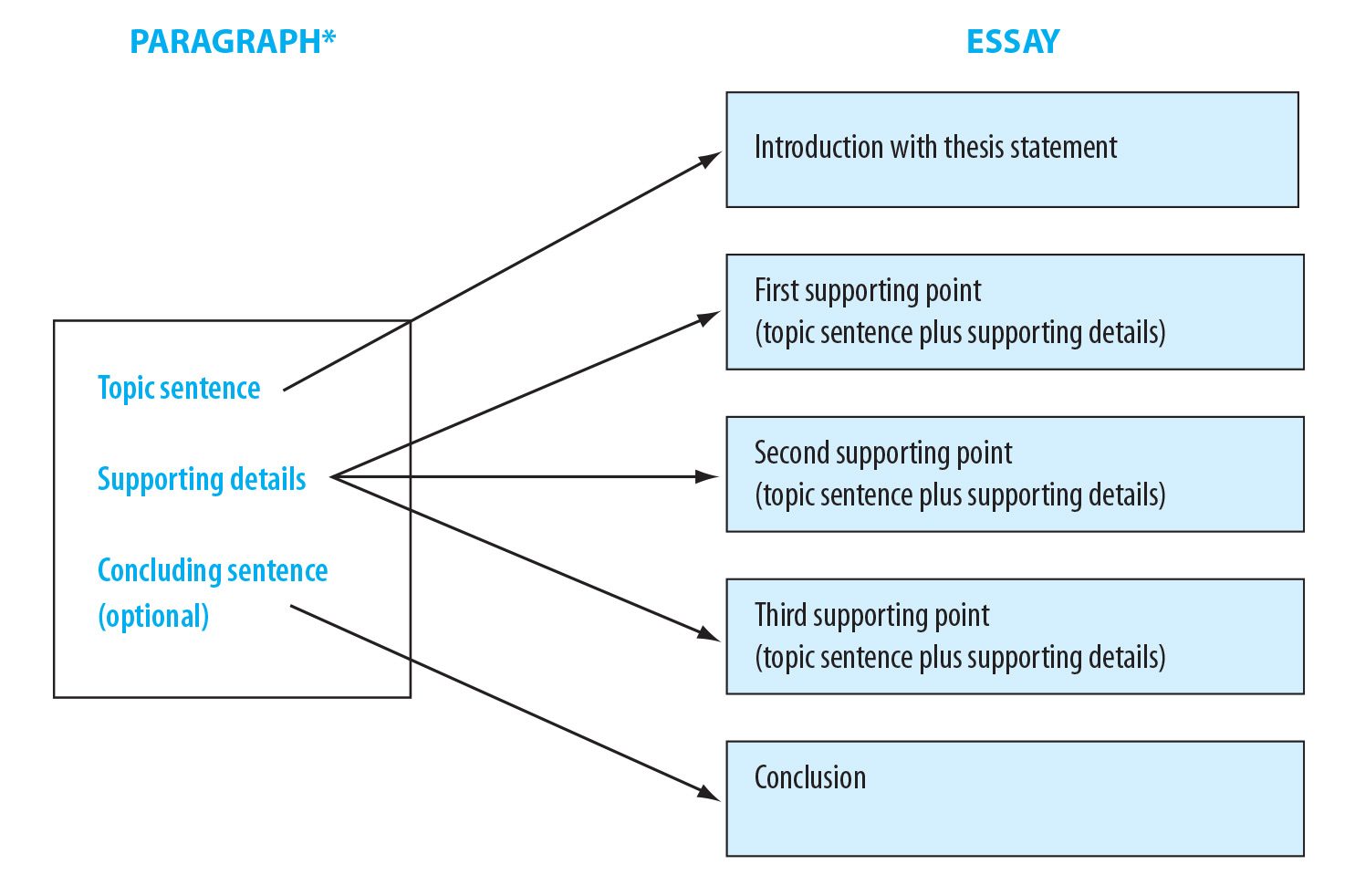 However, an essay is not just an expanded paragraph. For one thing, the thesis usually expresses an idea that requires more development than the idea expressed in the topic sentence of a paragraph. Therefore, an essay is broader in scope and thus needs to be longer. A thesis statement is the essay’s main idea and appears in the introduction, while a topic sentence states the main idea of the body paragraph that it is in.An essay has three main parts: an introduction, a body, and a conclusion. The introduction gives readers background information, gets them interested, and provides the thesis statement. The body is composed of several paragraphs that include all of the evidence to explain or prove the thesis. The conclusion provides a satisfying ending to the essay. Each of these parts is labeled in the essay that follows:The Best Job I Have Ever HadParagraph 1: INTRODUCTION (Thesis statement in bold.)We all hope to earn our college degrees and go on to find jobs that we love. But one of my favorite jobs was one I had while I was in college. I worked in a flower shop, and my responsibilities included taking orders, helping customers, helping keep records of orders organized, keeping the shop tidy, and occasionally delivering an order. I usually worked on the weekends and in the afternoons after my classes were over. I did not earn very much, of course. But looking back, I realize that my flower shop job was one of the best ones I have ever had. Paragraph 2: BODYI love flowers, so it was wonderful to be around thousands of them for hours at a time. Their fragrance was always so pleasant; as a matter of fact, smelling the flowers' perfume never failed to sooth me or lift my spirits, even when I was feeling glum1. I liked them so much that I did not even mind sweeping out the large walk-in cooler where we kept the buckets of fresh flowers. Even though my job was to cull2 the dead or dying blooms and keep the buckets filled with water, I never minded cleaning up because it gave me a chance to look at their beautiful colors and inhale their scents.Paragraph 3: BODYThe people I worked with were another aspect of the job that I loved. The owner of the flower shop, Harry, and another man named Rick were the designers who created all of the arrangements. They were fun-loving and had a good sense of humor. Several of the delivery people became my friends, too. There was a lot of laughter and joking in the shop, so it made the workday pleasant. Even during busy, stressful holidays like Valentine's Day and Mother's Day, when everyone in the world needs flowers delivered on the same day, we all got along and worked well as a team.Paragraph 4: BODYI also loved working in a business that makes people happy. Everyone loves to get a delivery of flowers, and the flower arrangements that Harry and Rick created were especially beautiful. On the occasions when I got to make a delivery, I loved seeing the look of delight and surprise on the recipient's face. Even the flowers that went to funerals would often lift people's spirits and let them know that people cared about them. It was nice to know that I was helping to make many people's days a little brighter by doing my small part to get the orders taken, made, and delivered.Paragraph 5: CONCLUSIONI ended up leaving my job at the flower shop to take a job that paid me more money. I know I could not have worked there forever, but I do miss it. Working there helped me understand that there are other aspects of a job that are just as important as the wages.Lesson 9.2: IntroductionLesson 9.2 IntroductionThe introduction is also known as the opening, for it is composed of one or more paragraphs at the very beginning of the essay. The introductions of the essays you write should fulfill three purposes. First of all, the introduction should grab readers’ attention and get them interested in the essay’s topic and the author’s point about that topic.Your introduction will also include your thesis statement. You generate a thesis as part of your prewriting practice. This thesis becomes the thesis statement, the sentence in the essay that states the main idea. A thesis has two parts: It states the topic of the paragraph, and it also states the writer’s point about that topic.You will now learn methods for creating a great introduction as well as how to refine your thesis statement. Introduction TechniquesTo make readers want to read on, you can use one of several methods:Begin with an anecdote. Everyone likes to hear stories, so you can tell a brief story that is related to your topic and leads to your main point. An anecdote is a tried-and-true technique for hooking readers’ interest and making them want to continue reading.A few weeks ago, as I was driving one morning on Interstate 40, I witnessed a terrible accident. Up ahead of me, on a long, straight stretch of road, a police cruiser was stopped on the shoulder. A sport-utility vehicle pulling a trailer was in the right lane, headed toward the parked cruiser. The driver of the SUV must have gotten distracted by something because all of a sudden, he veered toward the cruiser and hit it. As I watched in horror, the SUV jerked back to the left and began tumbling. By the time I slowed and stopped my own car, the SUV had rolled several times and then come to rest upside down, on its roof, in the middle of the highway. Amazingly, no one was killed in the accident, but the driver and two passengers in the SUV, as well as the officer in the cruiser, had to be taken by ambulance to the hospital. The people in the SUV were lucky, for rollovers are the number one cause of death in SUV wrecks. Drivers may think that they are safer in these huge, heavy vehicles, but that is just an illusion. SUVs are actually very dangerous both for their owners and for the other drivers on the road.Begin with an example. You can make the topic immediately interesting by showing how it relates to a specific individual. Richie was really looking forward to seeing the Shocking Flamingoes perform live in concert. The band had always been one of his favorites, so when it scheduled a performance in the city where Richie lived, he spent $40 on what he thought would be a great seat. But his seat was not anywhere near the stage, and the crowd around him ended up ruining the whole experience for him. Richie was one of many concertgoers who are finding out that concerts can sometimes be a waste of money.Provide an interesting fact or statistic. You can also arouse readers’ curiosity by providing some information that is surprising, startling, or even shocking.While you read this essay, another person will probably die because he or she needed an organ transplant and there were no donors. According to the U.S. Department of Health and Human Services’ National Organ and Tissue Donation Initiative, about 10 people die every day while waiting for a donated kidney, liver, heart, lung or other organ. And there are more than 55,000 people presently on the national organ transplant waiting list. Statistics show that there is only a 38 percent chance that an individual on this waiting list will get an organ. You can help raise their odds, though, by becoming an organ donor. (The 11th Annual Discover Awards, July 2000, http://www.discover.com/jul_00/explain.html)Provide a direct quotation. Beginning with a clever or humorous statement made by someone else can be a good way to get readers interested in the topic.Ralph Waldo Emerson said that you are a successful person “if even one life has breathed easier because you have lived.” My grandparents were not rich or famous. On the contrary, my grandfather worked as a janitor, and my grandmother worked on an assembly line in a factory. When they finally retired, each lived only a few more years before dying, so they had little time to devote to other accomplishments. But according to Emerson’s definition, they were both very successful individuals.Ask readers a question. You can often draw readers into your essay by asking them questions to get them thinking about their own ideas or opinions about the topic.Do you feel stressed out and overwhelmed? Do you wish you could find a good technique for relaxing and soothing your frazzled nerves? You may want to try yoga, a series of stretches and poses designed to calm the mind while they strengthen and tone the body. Yoga is not people looking for a mystical, New Age experience. As a matter of fact, yoga’s popularity among many different age groups has been steadily increasing because of its physical and mental benefits.Explain the topic’s relevance or significance to the reader. Immediately connect the topic to your readers’ interests, goals, or desires.If you are like most people, you are probably tired of answering your phone and having to listen to a telemarketer try to sell you something. Telemarketing companies think nothing of bothering people by calling them during dinner or while they are trying to relax in the evening. Many people get multiple phone calls every night from different telemarketers. But now, if you want to put a stop to these interruptions, you can. There are now several different ways to prevent unwanted sales calls.Begin with a contradiction. Present to the reader some commonly held idea or opinion, and then go on to contradict or refute it.When the Internet began to grow rapidly, offering computer users books, magazines, and huge amounts of other information in electronic form, some people predicted that traditional libraries would become a thing of the past. Of course, that did not happen. As a matter of fact, libraries are still thriving all over the nation. Although it is true that conducting online research is very convenient, the Internet will never completely replace libraries, which will always have an important place in our communities.Improving Your Thesis StatementWhen you write thesis statements for essays of your own, remember that an effective thesis statement has three essential characteristics: It is a complete sentence that includes both a topic and a point, it is not too broad or too narrow, and it takes into account not just the topic but also the essay’s audience and purpose.First of all, a thesis statement must contain both of its required parts: a topic and some point about that topic. A topic in the form of a sentence fragment is not a topic sentence.Incomplete: Extreme sportsComplete thesis statement: Extreme sports have been increasing in popularity for several reasons.Incomplete: Recent improvements in technologyComplete thesis statement: Recent improvements in technology have given us the ability to get more accurate information more quickly.Incomplete: Sending astronauts to MarsComplete thesis statement: Sending astronauts to Mars should become one of America’s priorities.If you try to begin writing with only a topic in mind, you will probably not produce a coherent and well-developed essay. When you are unsure about exactly what you mean to say, your essay will probably ramble aimlessly. Make sure that before you begin to write, you have a complete thesis statement that includes both your topic and your point.In addition to being complete, a thesis statement must also be appropriately specific. If an idea is too broad or too vague, it will not keep you properly focused as you write. Consider the following examples:Too broad: People can be very rude.Too vague: Something should be done about the quality of education in this country.Neither of these statements expresses one clear idea, so each would probably lead to rambling when it came time to write. To improve these two statements, rewrite them to narrow the topic and/or the idea.Many cell phone users are guilty of behaving rudely in public.A merit pay system for teachers would help to improve the quality of public school education. On the other hand, though, you do not want to make your thesis statement so specific or limited that you cannot develop it at all.Too specific: Bill Clinton served two terms as U.S. president, from 1993 to 2001.Because this sentence states a fact, there is not much more you can say about the topic. To improve it, broaden the topic and the idea.During his two terms of office, Bill Clinton managed to achieve a number of needed improvements in this country.Be aware that your thesis statement may not be perfect on your first try. You may have to work on it, experimenting with the wording and rewriting it, even after you have begun writing, until it says exactly what you want to express.Look, for example, at one student’s thesis. Lee was assigned to write about the topic “student success,” so he generated ideas about studying. He came up with the following idea: Studying with a group. But then he realized that this phrase was not a complete sentence, so he revised it to read, Studying with a group is more effective than studying alone.Another student, Jennifer, generated prewriting on the same topic and decided on this thesis: Good study habits are important. But then she realized that this statement was too broad and vague. She revised it to read: Several study techniques will help you better understand and recall information for tests.As you can see, a thesis statement may not be perfect the first time you write it. If yours seems to be lacking something, do not proceed with writing the rest of the essay until you have figured out what is missing and have corrected the problem. If you are not sure of exactly what you are trying to communicate to your readers, you will be in greater danger of rambling or failing to adequately develop what you want to say.Topic, Audience, and Purpose So far, you have learned that effective thesis statements are complete and appropriately specific. As you evaluate the accuracy and effectiveness of your thesis statement, remember the effects of audience and purpose on that statement. When you are composing your thesis statement, you will want to consider not only what you want to say but also why and to whom you want to say it. Therefore, in addition to the topic, there are two other factors—audience and purpose—that will affect how you express your thesis statement.The first of these factors is your audience or readers. Who is going to read your writing? What do these people need to know or want to know about the topic? Your topic sentence should take into account this audience’s needs and desires.The second factor is your purpose. Do you want to inform your readers about your topic so they can learn something new? Or do you want to persuade them to believe what you believe about the topic? Your thesis statement should clearly reflect this purpose.For example, consider the thesis statement “Running your own business and working for someone else both have their advantages and disadvantages.” The writer intends to explain to someone who is interested in exploring different career options the pros and cons of self-employment and regular employment. But notice how the purpose of this next statement differs:	You should start and operate your own business instead of working for someone else.Although the audience is probably the same, the words you should indicate that the writer’s purpose is persuasive.Lesson 9.3: BodyLesson 9.3 IntroductionAfter writing the introduction and refining your thesis statement, you will need to focus on the body of the essay. It supplies all of the ideas and information that explain or prove the point made in the thesis statement. The body consists of several paragraphs, one for each separate idea or reason that supports the thesis. Each idea or reason is usually stated in a clear topic sentence. Then the rest of the paragraph develops this topic sentence with details such as facts, examples, observations, or other kinds of support.Remember to include a topic sentence and layers of development within each paragraph. Next, we’ll take a look at an example of an essay with body paragraphs. Body Paragraphs Example In the following essay, the thesis statement, body, topic sentences, and supporting details have all been labeled. The Best Job I Have Ever HadINTRODUCTION(with thesis statement)We all hope to earn our college degrees and go on to find jobs that we love. But one of my favorite jobs was one I had while I was in college. I worked in a flower shop, and my responsibilities included taking orders, helping customers, helping keep records of orders organized, keeping the shop tidy, and occasionally delivering an order. I usually worked on the weekends and in the afternoons after my classes were over. I did not earn very much, of course. But looking back, I realize that my flower shop job was one of the best ones I have ever had. 1st BODY paragraph(with topic sentence and supporting details) I love flowers, so it was wonderful to be around thousands of them for hours at a time. Their fragrance was always so pleasant; as a matter of fact, smelling the flowers' perfume never failed to sooth me or lift my spirits, even when I was feeling glum1. I liked them so much that I did not even mind sweeping out the large walk-in cooler where we kept the buckets of fresh flowers. Even though my job was to cull2 the dead or dying blooms and keep the buckets filled with water, I never minded cleaning up because it gave me a chance to look at their beautiful colors and inhale their scents.2nd BODY paragraph(with topic sentence and supporting details)The people I worked with were another aspect of the job that I loved. The owner of the flower shop, Harry, and another man named Rick were the designers who created all of the arrangements. They were fun-loving and had a good sense of humor. Several of the delivery people became my friends, too. There was a lot of laughter and joking in the shop, so it made the workday pleasant. Even during busy, stressful holidays like Valentine's Day and Mother's Day, when everyone in the world needs flowers delivered on the same day, we all got along and worked well as a team.3rd BODY paragraph(with topic sentence and supporting details)I also loved working in a business that makes people happy. Everyone loves to get a delivery of flowers, and the flower arrangements that Harry and Rick created were especially beautiful. On the occasions when I got to make a delivery, I loved seeing the look of delight and surprise on the recipient's face. Even the flowers that went to funerals would often lift people's spirits and let them know that people cared about them. It was nice to know that I was helping to make many people's days a little brighter by doing my small part to get the orders taken, made, and delivered.CONCLUSIONI ended up leaving my job at the flower shop to take a job that paid me more money. I know I could not have worked there forever, but I do miss it. Working there helped me understand that there are other aspects of a job that are just as important as the wages.Lesson 9.4: ConclusionLesson 9.4 IntroductionIn a brief essay, the conclusion is the very last paragraph. It is usually unnecessary to repeat or summarize all of the ideas you have just presented. Instead, think of the purpose of the conclusion as providing closure, or a satisfying ending, for the reader. View the conclusion as an opportunity to wrap up your essay and to suggest how your readers might respond. Write your conclusion under the assumption that you have convinced your readers that the idea or opinion in your thesis is true. Now that they agree with you, what should happen next?Now, we’ll cover methods for creating an effective conclusion. Conclusion TechniquesWhen writing your conclusion, you might use one of the following methods:Describe the consequences of the idea or opinion in your thesis statement. Briefly explain the effects of what you have just shown to be true.Once you have selected one or more of these options for preventing telemarketing calls, you will see a significant reduction in the number of calls you receive. As a result, you will finally be able to enjoy a family dinner or your favorite TV show without being interrupted by someone who is trying to sell you something.Make a prediction that arises from the idea or opinion in your thesis statement. Tell what you think will happen in the future.Because libraries offer all of these valuable services, computers will never make them obsolete. Of course, traditional libraries will probably have to continue to make alterations in what they do and how they do it to keep pace with improved technologies. For example, they may have to incorporate more computers and train staff to help library patrons find what they need in cyberspace. But these alterations might cause libraries to expand rather than shrink or die out altogether.End with a suggestion that readers act in some way. Call readers to action, and ask them to do something such as join an organization, donate time or money, or make some kind of change.Now that you have learned how important it is to become an organ donor, take the next step to make your wishes known. Tell your family members that you want to donate your organs to help others. Complete a donor card, and when you renew your driver’s license, say yes when you are asked if you want to be an organ donor.End with a question that keeps readers thinking. Just as you can begin an essay by asking questions that draw readers in, you can end with a question or two that encourage readers to continue reflecting upon the topic or issue.As you can see, SUVs are definitely making our roads and highways more dangerous. People who choose to drive an SUV may think that they need all that extra room, and they might believe they look hip and trendy in these gigantic vehicles. But is it not time for us to stop listening to car manufacturers and advertisers who want to sell us expensive SUVs and start making more safety conscious choices?MODULE 10 REVISION STRATEGIESIntroductionYou’ve now practiced the third step in the writing process, composing a draft. However, even after a draft is written, you are still not quite finished. The fourth step of the process is revising. The fifth step is editing, which is slightly different than revision, and you’ll learn that at a later time. When revising, consider these important tips:Allow your draft to sit for a few days between the writing and revising steps. If you give yourself a few days to provide some distance between you and the draft you wrote, you may be better able to see the aspects of it that could use improvement.Often, it is difficult to evaluate your own writing. You may be so intimately connected with your creation that it might be challenging to see its flaws and to figure out how to fix them. Therefore, it is often beneficial to ask others—such as classmates, family members, coworkers, or friends—to read your draft and provide you with feedback about your essay’s strengths and weaknesses. Get in the habit of allowing enough time to ask one or more people you know to read your essay and to offer their comments and suggestions. Even those who are not teachers can read your draft simply as readers and tell you what they like about it and what confuses them. Consider using some type of peer review sheet to guide your readers’ feedback. These sheets ask reviewers to examine specific aspects of an essay and comment on each one.In this section, you will learn the difference between revising and editing. You will also learn how to revise for completeness, cohesiveness, and coherence.Lesson 10.1: Revising and EditingLesson 10.1 IntroductionThe word revision includes the prefix re-, meaning “back or again,” and the root word vision. So revision literally means “to look at again.” Once you have written your essay, you need to look at the paragraphs again to make sure you have successfully explained your main idea to your readers. Revising and editing, which is the fifth step of the writing process, are not the same thing. When you revise a paragraph, you are looking for and then correcting paragraph-level problems. You are evaluating and improving the way your whole paragraph or essay is organized or developed.Editing involves examining the paragraph at the sentence and word levels and correcting errors in sentence construction, grammar, word choice, and spelling. It is best to accomplish revision and editing as two separate, distinct steps, for each process involves looking at different aspects of the paragraph.To revise, you will need to evaluate for the three C’s: completeness, cohesiveness, and coherence.Revision Example You will learn how to revise for completeness, cohesiveness, and coherence in the next readings. Here is an example to show you how the revision process works. Below is the first draft of Maya’s paragraph about three tools for student success:Three tools will help students organize their responsibilitys and their materials so they will be more successful. A calender is the first tool, I carry my calender wherever I go. In it, I write down duedates for all of my assignments in all my classes. Like math tests and papers due. Papers are always the hardest assignments. I also write down my work schedule and practices for softball. So I can just glance at the whole month and know what I need to do when. Next I write a To Do list every day. I look at the day on my calendar and see what I need to do. Then I make a list of things to get done. I will write items like “study for math test” and “read chapter 6 of english book.” Crossing them off as I do them. I keep a seperate notebook for my materials for each class. I have a notebook for english, one for math, and one for my computer class. I put handouts, class notes, and other class information in each one and take it to class always. To be a good student, it is important to be prepared for class.After Maya wrote this paragraph, she set it aside for two days. She was then ready to look at it again and evaluate it for the three C’s. When you are examining a paragraph you need to make sure it is complete, (adequately developed), cohesive (all of its sentences “stick together” to support one main idea), and coherent (it makes sense because it offers a clear progression of thought). In addition, she asked one of her classmates to read her paragraph and complete a peer review sheet.Her classmate’s feedback is shown below on the Sample Peer Review Sheet.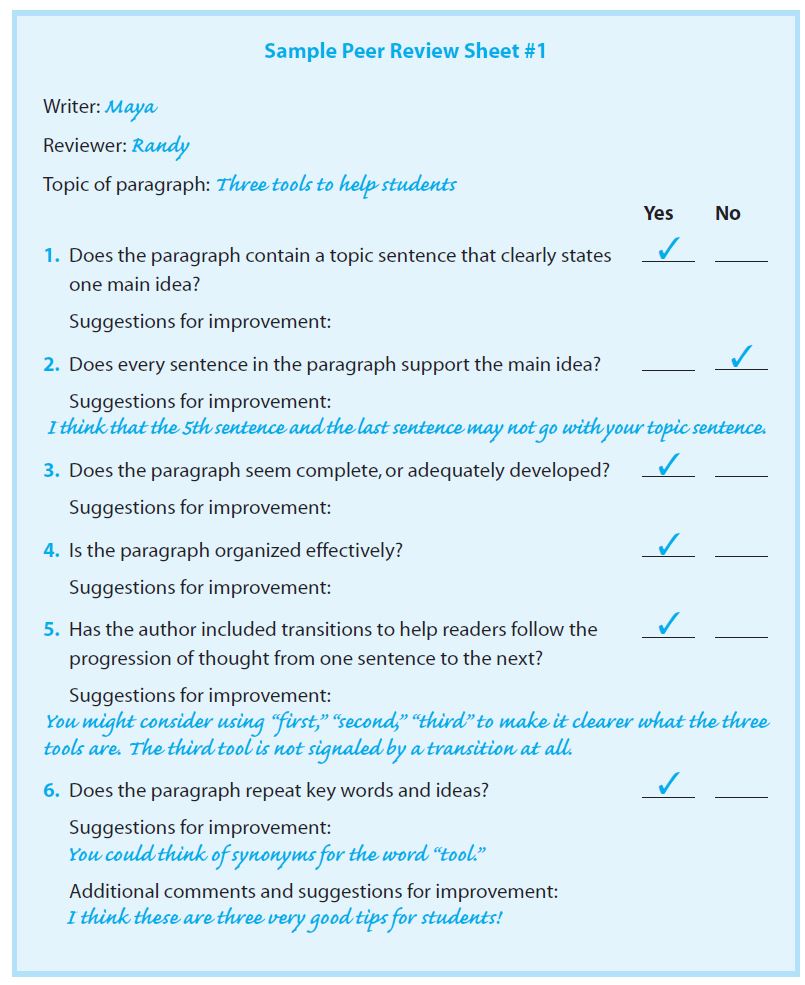 Maya considered Randy’s suggestions and revised her draft to eliminate the sentences that prevented cohesiveness and then altered the transitions. Her revision follows:Three tools will help students organize their responsibilitys and their materials so they will be more successful. A calender is the first tool, I carry my calender wherever I go. In it, I write down duedates for all of my assignments in all my classes. Like math tests and papers due. I also write down my work schedule and practices for softball. So I can just glance at the whole month and know what I need to do when. The second organization technique I use is a To Do list, which I write every day. I look at the day on my calendar and see what I need to do. Then I make a list of things to get done. I will write items like “study for math test” and “read chapter 6 of english book.” Crossing them off as I do them. The third tool for student success consists of separate notebooks for my materials for each class. I have a notebook for english, one for math, and one for my computer class. I put handouts, class notes, and other class information in each one and take it to class always.You’ll notice that Maya still needs to edit her paragraph. You will learn about editing, the fifth step in the writing process, later.Lesson 10.2: Revising for CompletenessLesson 10.2 IntroductionYou will need to include layers of development as you write. A layer of development provides more specific information about a general idea in the sentence that came before it. It anticipates and answers readers’ questions about more general statements, so it increases their understanding.When you examine a paragraph to make sure it is complete, or adequately developed, you evaluate the layers of development in the paragraph. Does it provide enough information and explanation of general ideas? Should you add more facts or examples to develop your ideas? Next, you will learn techniques to determine whether or not you have provided enough development.Revising for Completeness To help determine if you’ve provided enough layers of development, consider using the following techniques:1. Use different colors of highlighter markers to identify the layers in your paragraph. Use one color, such as yellow, to highlight the topic sentence, which is the most general sentence in the paragraph. Use another color, such as pink, to highlight the second sentence, which should develop the first sentence. If the third sentence develops the second sentence, use yet another color to highlight it. If the third sentence develops the first sentence, highlight it with the same color you used for the second sentence. Follow this same procedure for all of the other sentences in the paragraph. Then, after you have highlighted every sentence, see how colorful your paragraph is. In general, paragraphs that contain more than two colors are probably developing the main idea with sufficient details. A paragraph that is highlighted with only two colors, however, may need the addition of more specific information and examples. Use the highlighting technique to determine the sentence in the following paragraph that needs more development:There are three main kinds of annoying drivers on the roads. The first kind is the people who are paying attention to everything but driving. This category includes women who are putting on makeup as they speed down the road, people who are chatting away on cell phones, and people who are sightseeing instead of looking at the road in front of them. Another group of annoying drivers are those who drive too slowly. And then there is the opposite: the aggressive drivers. These are the people who speed, weave in and out of traffic, and tailgate other drivers who are obstacles to their progress. Many of them honk their horns and even shout out their windows at other motorists who are in their way.Did you identify the fourth sentence as the one that needs more development? Following this sentence should be at least one layer of development that further describes or gives examples of people who drive too slowly.2. Count the sentences in your paragraphs. There is no magic minimum or maximum number of sentences for a paragraph. The number of sentences a paragraph contains depends on the main idea and supporting information. However, if a paragraph contains only three or four sentences, it may be incomplete because it is not adequately developed. Get in the habit of scrutinizing short paragraphs, in particular, to make sure that they include enough layers of development.3. Scan your drafts for the phrase for example. This phrase often begins sentences that really help readers grasp your ideas. If you never begin sentences this way, you may not be including the specific information your reader needs in order to understand your thoughts on a topic.Lesson 10.3: Revising for CohesivenessLesson 10.3 IntroductionIf a paragraph is cohesive, all of its sentences “stick together” to support one main idea. In other words, a cohesive paragraph has unity because it focuses on just one point. After you decide whether your paragraph includes enough layers of development, the next step is to make sure that every sentence in your paragraph relates to the idea in your topic sentence. When you are writing, it is easy to get sidetracked and go off on tangents when new thoughts come to mind. Evaluating a paragraph for cohesiveness is a process of looking for any sentence that does not directly relate to the main idea. Next, you’ll review two techniques to determine if your drafts are cohesive. Revising for Cohesiveness Can you find the sentence in the following paragraph that does not relate to the main idea? Read the paragraph, and underline the sentence that prevents cohesiveness.Being a single parent is very difficult. The hardest part, of course, is making ends meet. Even when one’s former spouse pays child support, it can be a challenge to pay all of the bills with just one income. Money problems then cause a lot of stress in the one-parent family. The second most difficult thing about single parenting is the amount of work that the custodial parent faces. A single parent usually works an eight-hour day outside the home and then must take care of at least another eight hours’ worth of household chores and parenting responsibilities, such as helping the children with their homework. Homework is beneficial because it helps teach children responsibility. However, single parents often do not get much time to themselves. Did you underline the second-to-last sentence in this paragraph? Because it is about a benefit of homework rather than about single parenting, it disrupts the unity in this paragraph.To determine whether or not you have included any sentences that prevent cohesiveness, try two techniques:1. Count the sentences in your paragraph. When you evaluate a paragraph for completeness, you pay close attention to especially brief paragraphs. When you evaluate for cohesiveness, pay particular attention to especially long paragraphs. A relatively long paragraph might be trying to develop too many different ideas, so it may not be cohesive. It may need to be divided into smaller, more unified paragraphs. 2. Read the sentences of your paragraph backward, beginning with the last sentence. After you read each sentence, reread the topic sentence. Decide whether each individual sentence truly relates to the main idea.Lesson 10.4: Revising for CoherenceLesson 10.4 IntroductionIn addition to being complete and cohesive, a paragraph needs to be coherent. If a paragraph is coherent, it makes sense because it offers a clear progression of thought. In other words, readers can easily follow the writer’s ideas from sentence to sentence.Evaluating a paragraph’s coherence involves examining its overall organization and transitions as well as repetition of key words and ideas. Next, you will learn techniques for both. Revising for Coherence Organization and Transitions The ideas in paragraphs are often presented in certain types of order that are familiar to readers. For example, paragraphs that relate a series of events or explain the steps in a process are organized with time order. In other words, the events or steps are presented in chronological order, or the order in which they happened. In addition, transitional words and phrases—words such as first, next, then, finally, later, afterward, and eventually—help readers more easily see how the ideas are related to one another. A second common type of order in paragraphs is order of importance. Using this order, a series of ideas or reasons may be presented with the most important item either given first or saved until last. Transitional words and phrases—such as first, second, third, last, in addition, plus, most important, and for one thing—help readers understand when a new idea or reason is being presented.Another kind of order is spatial order, which is used in descriptions of people, places, or things. This order can take the form of front to back, left to right, top to bottom, inside to outside, or whatever other pattern best suits the topic. It usually includes transitional words and phrases—such as in front of, beside, above, below, next to, and on the left—that help the reader mentally picture how the descriptive details are related to one another.During the organizing and outlining step of the writing process, you determine the best order for ideas. After the paragraph is written, however, you should evaluate again whether your choice of order is effective. Do your ideas lead logically from one to another? Is the progression of thought easy to follow from sentence to sentence? Have you included transitions that help the reader understand how ideas are related to one another? These are the elements of a coherent paragraph.Repetition of Key Words and IdeasAnother feature of coherent paragraphs is the repetition of key words and ideas, which link the sentences of the paragraph together. Repeating the words that name the topic, along with synonyms and pronouns that either rename or refer to the topic, causes the whole paragraph to “stick together.”MODULE 11 PROOFREADING AND EDITING STRATEGIESIntroduction The fifth and final step of the writing process involves editing and preparing a final draft. When you review your writing during the revision step, you are searching for large-scale errors, such as problems with the overall organization or development of your idea. This section briefly covers the kinds of errors you will need to find and correct as part of the editing stage of the writing process, including how to edit sentences for style, sentence errors, grammatical and mechanical errors, and spelling errors.Lesson 11.1: Proofreading Versus EditingLesson 11.1 IntroductionTo edit your writing, you proofread, or search for errors at the sentence and word levels. In other words, you comb through the paper carefully, searching for grammatical and spelling errors and making adjustments to sentences to improve your overall style. Editing means making the necessary corrections. After locating and fixing errors, you prepare your final draft for submission.Editing and Proofreading Demonstration Here is a demonstration of the editing and proofreading process. Here is a paragraph that a student, Maya, revised about three tools for student success:Three tools will help students organize their responsibilitys and their materials so they will be more successful. A calender is the first tool, I carry my calender wherever I go. In it, I write down duedates for all of my assignments in all my classes. Like math tests and papers due. I also write down my work schedule and practices for softball. So I can just glance at the whole month and know what I need to do when. The second organization technique I use is a To Do list, which I write every day. I look at the day on my calendar and see what I need to do. Then I make a list of things to get done. I will write items like “study for math test” and “read chapter 6 of english book.” Crossing them off as I do them. The third tool for student success consists of separate notebooks for my materials for each class. I have a notebook for english, one for math, and one for my computer class. I put handouts, class notes, and other class information in each one and take it to class always.Next, she needed to look over her draft for word- and sentence-level errors. So she asked her peer reviewer, Randy, to help her find grammatical and mechanical errors and to help her polish her style. You can see his feedback below, on a Peer Review Sheet:After receiving Randy’s feedback, Maya found the errors he mentioned and edited her paragraph to eliminate these mistakes. Then she typed her final draft according to her teacher’s guidelines. Here, finally, is the draft she submitted: Three Tools for Student SuccessBy Maya JohnsonThree tools will help students organize their responsibilities and their materials so they will be more successful. A calendar is the first tool. I carry my calendar wherever I go. In it, I write down due dates for all of my assignments in all my classes, like math tests and papers due. I also write down my work schedule and practices for softball, so I can just glance at the whole month and know what I need to do when. The second organization technique I use is a To Do list, which I write every day. I look at the day on my calendar and see what I need to do, and then I make a list of things to get done. I will write items like “study for math test” and “read Chapter 6 of English book,” crossing them off as I do them. The third tool for student success consists of separate notebooks for my materials for each class. I have a notebook for English, one for math, and one for my computer class. I put handouts, class notes, and other class information in each one and take it to class always.Because Maya completed all five steps in the writing process to create this paragraph, it is clearly developed, well organized, and easy to read and understand.Lesson 11.2: Editing for StyleLesson 11.2 Introduction The style of writing refers to the words the writer has chosen and the way sentences are constructed. There are many different kinds of writing styles, and you will surely develop your own style as you continue to improve your overall writing skills. Right now, however, you should concentrate on choosing words and constructing sentences so that your writing will be interesting, clear, and easy to read. You can do that by paying attention, especially during proofreading, to the length and type of your sentences as well as to the words you have selected.Next, you will learn techniques for varying sentence length and type, improving diction, and reducing wordiness. Editing for Sentence Length and Type Writing that is composed mostly of very short sentences usually sounds dull and monotonous to readers. If readers are bored by your sentence structure, they will have a more difficult time concentrating on your meaning. Also, short sentences may not be making important connections, so readers may not fully understand your ideas. The following paragraph contains too many short sentences:I really love vacationing at the beach. I enjoy strolling along the shore. I like the cool ocean breezes. I like to pick up shells for my collection. Swimming is always fun. Body-surfing in the waves is one of my favorite things. I like to build sandcastles with my kids. I enjoy just relaxing, too. It is restful to sit under an umbrella. I can read a book. Or I can take a nap.As this example shows, too many short sentences make the whole paragraph sound unsophisticated. But notice how the paragraph becomes clearer, easier to read, and less childish when the length of sentences is varied:I really love vacationing at the beach. I enjoy strolling along the shore in the cool ocean breezes and picking up shells for my collection. Swimming is always fun, and body-surfing in the waves is one of my favorite things. I like to build sandcastles with my kids, but I enjoy just relaxing, too. While I sit under an umbrella, I can read a book or take a nap.Now the paragraph includes a mix of shorter and longer sentences, which not only are more pleasurable to read but also sound much more sophisticated.Techniques for Combining SentencesIf you have a tendency to write too many short sentences, try to combine some of them using the following techniques:1. Join two sentences with a coordinating conjunction—and, or, but, nor, for, yet, or so—preceded by a comma.Two short sentences: He sings in the choir. He plays on the football team.Combined sentence: He sings in the choir, and he plays on the football team.2. Turn one sentence into a dependent clause and attach it to an independent clause. Two short sentences: I want to finish my degree. Then I hope to find a good job.Combined sentence: After I finish my degree, I hope to find a good job.3. Embed the information of one sentence into another sentence.Two short sentences: Jane is the new manager. She starts work next week.Combined sentence: Jane, the new manager, starts work next week.Sentence TypesAnother way to achieve a style of writing that is interesting is to vary not only the length but also the type of sentence you write. There are four types of sentences—simple, compound, complex, and compound-complex—that are illustrated here:A simple sentence contains just one independent clause:subject verb	She earned an A on her research paper.A compound sentence contains two or more independent clauses. Each contains at least one subject and one verb and could stand alone as a complete sentence:subject verb 			      subject verbMary decided to learn French, and Juan chose German.A complex sentence contains a dependent clause and an independent clause:dependent clause 				independent clauseIf you do not brush your teeth every day, 	you will get cavities.A compound-complex sentence includes at least one dependent clause and two or more independent clauses:independent clause #1dependent clause 				subject verbBecause the dog was wearing an ID tag, 	they located its owner, andindependent clause #2subject verbthe children got their pet back.When you check over your sentences during the editing stage, determine the type of each sentence in your paragraph. Then, if you see that you are relying too heavily on simple sentences, combine some of them to add more variety.Diction: Formality and Specificity Diction refers to the individual words you choose. These words affect your style, so you should make sure that they are appropriate in a number of respects. In particular, you should evaluate the formality, specificity, emotion, and originality of your words. To determine whether a word is appropriate or not, you must consider your readers and decide whether the word is suitable for those readers.First of all, evaluate your choices of words for their level of formality. Although each pair of words in the following chart is made up of synonyms, notice that the words in the two columns vary in their level of formality.Many writing situations, including academic papers and work-related documents, call for a relatively high level of formality. It is unlikely that the words labeled Informal in the preceding chart would be appropriate in such documents, for readers expect a more elevated style. In contrast, more personal kinds of writing, such as e-mail messages and letters to family members and friends, can be much more informal. They are likely to include slang terms and conversational words such as those in the chart labeled Informal.You will also need to evaluate whether your words are specific enough. Specific words help readers form clear images in their minds so that they can grasp your meaning more easily. Using general or vague terms makes it harder for readers to understand your ideas. Notice how the following sentence becomes clearer with the substitution of more specific terms:Too general: She was going very fast in her large vehicle.More specific: She hurtled down the road in her nine-passenger Ford Expedition at speeds exceeding 80 miles per hour.Words and phrases such as going very fast, large, and vehicle do not provide the reader with much information. The revised sentence, however, substitutes more specific terms that provide readers with much more detail and help them form a clear mental image.Which words in the following sentence are too vague and general? Circle them as you read the sentence.Jennifer is a very nice person who helps others.Did you circle the words nice, helps, and others? These are the words that provide little information. If this sentence were rewritten to read “Jennifer volunteers a lot of her free time to help children learn how to read,” it would be much clearer for the reader.Diction: Emotion and Originality The next aspect of diction to examine is the emotion in the words you have chosen. Some words, such as cat, are relatively neutral. That is, they carry no particular emotional suggestion. But compare the word kitty, which indicates affection for that animal. Notice in the following chart how some synonyms reveal more about the feelings of the person who chose the word:When you are evaluating your word choices, think about the emotions they reveal. Although it is fine to feel strongly—either positively or negatively—about the subject you are writing about, you must also think about your reader, especially when your topic is a controversial one. You do not want to offend, insult, or annoy readers. If you do, they will reject your ideas. So make sure that your words are not inappropriately emotional. For example, the following sentence contains emotional word choices:Fat people should not blame fast-food restaurants for their own failure to maintain a normal weight. The words fat and failure may offend or insult some readers because of the negative, judgmental emotions attached to the words. Revising the sentence to contain fewer emotional words might be a good idea.Finally, you will need to determine whether or not your word choices are original. In other words, locate and eliminate from your writing all clichés, overused expressions that everyone has heard before. Here are just a few examples of the thousands of clichés we hear often:the blind leading the blinda bull in a china shopdead as a doornailfish out of waterout of the woodsplaying with firerunning around like a chicken with its head cut offbottom lineit is six of one, half a dozen of the otherlet us get this show on the roada dime a dozenstrong as an oxbetter than sliced breadtwo peas in a podthe grass is always greener on the other sideno-brainerlight at the end of the tunnelup the creek without a paddletook him to the cleanersThese expressions often creep into our writing because we have heard them over and over, and they naturally pop into our minds as we compose. But they make writing dull and unoriginal, so replace them with other words that say the same thing.Notice how the revised sentences below are more interesting than the versions containing clichés:Sentence with cliché: We will have to cross that bridge when we come to it.Revised: We will deal with that problem when it is on our doorstep ringing the bell.Sentence with cliché: Do not count your chickens before they hatch.Revised: Do not deliver your victory speech before the votes are counted.Eliminating WordinessWhen you are examining the diction of your writing, one last problem to look for is wordiness, or unnecessary words. Clear writing always expresses an idea in as few words as possible. Wordy writing just makes it more difficult for readers to understand your thoughts, for the extra words slow them down and get in the way. Notice how the following wordy sentences express ideas that become clearer when the unnecessary words are eliminated:Wordy: Subsequent to completing his studies at his current institution of higher learning, he is planning to secure a position as a sales associate for a retail company that provides its customers with wireless communication devices.Revised: After finishing college, he plans to sell cell phones.Wordy: To develop your ability to put words on paper effectively and with success, read the words that have been written in other documents by individuals who have a facility and talent for creating good sentences, paragraphs, and essays.Revised: To learn to write well, read the works of good writers.Always ask yourself, Can I find a way to say this in fewer words? Notice how in the first example, the word after substitutes for subsequent to, the word college substitutes for institution of higher learning, and the phrase cell phones substitutes for wireless communication devices. In the second example, learn replaces develop your ability, write replaces put words on paper, and good writers replaces individuals who have a facility and talent for creating good sentences, paragraphs, and essays.It is quite natural to be wordy when you are writing your first draft and trying to find the right words for expressing your ideas. However, you should get in the habit of examining your drafts in the editing stage and eliminating the words that are not contributing anything. When you are examining your writing for wordiness, look for the following common expressions, which add unnecessary words:Also, look for redundant expressions, which contain words that simply repeat each other. Here are a few common redundant expressions:Finally, get in the habit of examining the especially long sentences that you write. Ask yourself if you can pare these sentences down so that they say the same thing in fewer words.Lesson 11.3: Editing to Correct Sentence, Grammar, and Mechanical ErrorsLesson 11.3 IntroductionIn addition to proofreading your drafts for sentence variety, appropriate language, and wordiness, you will need to find and eliminate major errors in sentence structure. These errors include sentence fragments, run-on sentences, dangling or misplaced modifiers, and faulty parallelism.In addition to locating and correcting major sentence errors, you will need to check your writing for many other kinds of grammatical and mechanical errors, including subject-verb agreement errors, errors in verb tense, and capitalization and punctuation errors.The best way to find errors is to learn to recognize them yourself. Increase your knowledge of grammar and mechanics so that you stop making the same mistakes over and over again. Pay special attention to your instructors’ comments. If an instructor identifies subject-verb agreement errorsin a paper you have written, review the material on subject-verb agreement errors and how to correct them.Another way to locate errors is to have others read your drafts and point them out. Encourage your reviewers to look for very specific kinds of errors that may be reducing the effectiveness of your writing. Then correct those errors before or during the preparation of your final draft.Correcting errors in your writing is very important because submitting a final draft that is marred with errors will undermine your credibility as a writer. When a paper contains errors, readers often question the writer’s intelligence and overall writing ability, or they assume that the writer did not care enough about the document to ensure that it was error-free.Sentence Fragments, Comma Splices, and Run-on SentencesSentence FragmentsA sentence contains at least one independent clause with at least one subject and one verb. It expresses a complete thought and ends with a period, an exclamation point, or a question mark. A sentence fragment is a group of words punctuated like a sentence but unable to stand alone. It may lack a subject, a verb, or both; it may also be a dependent clause or a phrase that does not express a complete idea. The missing element(s) must be added for the sentence to be grammatically correct.No subject: Hopes to earn her college degree.Corrected: She hopes to earn her college degree.No verb: A talented pianist.Corrected: Joe, a talented pianist, entertained the audience. or A talented pianist will be performing here next week.No subject or verb: Studying for hours.Corrected: Studying for hours, they went over the material in every chapter. or They had been studying for hours.Often, correcting a sentence fragment is a matter of attaching a dependent clause or a phrase to a sentence that comes before or after it:	Dependent clause fragment: Because she has a beautiful voice. They asked her to sing the national anthem.Correct: Because she has a beautiful voice, they asked her to sing the national anthem.Dependent clause fragment: Where we like to vacation.Corrected: Disney World, where we like to vacation, is crowded at this time of year.Phrase fragment: He sent her flowers. To apologize for his behavior.Correct: He sent her flowers to apologize for his behavior.Phrase fragment: During the severe storm.Corrected: During the severe storm, the power went out.Comma Splices and Run-on SentencesA comma splice consists of two independent clauses that are connected with only a comma, which is inadequate punctuation:It should not rain today, weather forecasters predicted a sunny day.Ray writes the music, Charlene writes the lyrics.In both of these examples there are two complete thoughts expressed in two different independent clauses. However, they are separated with only a comma. A run-on sentence consists of two independent clauses that are not separated by any punctuation:The break was over it was time to get back to work.She is majoring in business her real love is cooking.Comma splices and run-on sentences can be corrected in one of three ways:1. First of all, we could simply use a semicolon to connect the two independent clauses:It should not rain today; weather forecasters predicted a sunny day.Ray writes the music; Charlene writes the lyrics.The break was over; it was time to get back to work.She is majoring in business; her real love is cooking.Note that each independent clause could also be written as a separate sentence.2. Or we could connect the clauses with a comma and an appropriate coordinating conjunction:It should not rain today, for weather forecasters predicted a sunny day.Ray writes the music, and Charlene writes the lyrics.The break was over, so it was time to get back to work.She is majoring in business, but her real love is cooking.3. A third way to correct a comma splice or a run-on sentence is to add a semicolon and an appropriate conjunctive adverb followed by a comma:It should not rain today; indeed, weather forecasters predicted a sunny day.Ray writes the music; afterward, Charlene writes the lyrics.The break was over; therefore, it was time to get back to work.She is majoring in business; however, her real love is cooking.Misplaced or Dangling Modifiers and Faulty ParallelismMisplaced or Dangling ModifiersA modifier, especially an adjective, must be placed next to the word it describes. If a modifier is not next to the word it describes, it is called a misplaced modifier:Running for her life, the pantyhose Diana was wearing snagged on the chain link fence.In this sentence, the phrase running for her life modifies pantyhose because that is the closest word to the phrase. Therefore, this sentence is saying that the pantyhose was running for its life. Actually, though, it is Diana who was doing the running. To correct this sentence, rewrite it so that the modifier is next to the word it is supposed to describe:Running for her life, Diana snagged her pantyhose on the chain link fence.Misplaced modifiers can be phrases or single words. The word only, for example, is commonly misplaced:She only won six dollars.In this sentence, the word only is modifying the verb, but it should be modifying the word dollar. So it needs to be moved:She won only six dollars.If the word the modifier is supposed to be describing is not in the sentence at all, the error is called a dangling modifier.As a child, my family flew to Hong Kong to see my grandmother.In this sentence, the modifier as a child is incorrectly describing family. It is not the family that was a child but the speaker of the sentence. To correct the error, rewrite the sentence to add the missing information:As a child, I flew with my family to Hong Kong to see my grandmother.Faulty ParallelismWhen pairs or series of words, phrases, or clauses express parallel ideas, they must be parallel in structure:He loves gardening, sewing, and cooking.Either we mow the grass today, or we mow it tomorrow.I told her that I loved her and that she should marry me.Notice how changing the structure of one of the items in the pair or series makes the relationships in the sentence a little harder to understand:He loves gardening, sewing, and to cook.Either we mow the grass today, or tomorrow would be a good day for doing it.I told her that I loved her and marrying me is what she should do.These sentences are not only more difficult to understand, but their lack of balance also causes them to sound cumbersome and awkward.Now read two more sentences that lack parallelism, and try to determine how the structure changes:French diners enjoy snails as a gourmet delicacy, and frog legs are considered to be tasty, too.She is hoping that their team will win and to bring home the big trophy.In the first sentence, the verb in the first independent clause is active, and the verb in the second independent clause is passive. To correct the error, rewrite the second independent clause to make the verb active. Now the subjects of both independent clauses are performing the action: French diners enjoy snails as a gourmet delicacy, and they find frog legs tasty, too.In the second sentence, one of the direct objects is a noun dependent clause that begins with that and the other is an infinitive phrase. To correct this sentence, change the infinitive phrase to a noun dependent clause beginning with that to match the form of the first direct object: She hopes that their team will win and that it will bring home the big trophy.Lesson 11.4: Editing to Correct Spelling ErrorsLesson 11.4 IntroductionAfter you have edited your paragraph for style and errors, you will be ready to prepare your final draft for submission. Your final draft should always be free of spelling errors. You will, of course, need to follow your instructor’s guidelines for final drafts. Regardless of the final format of your paragraph, however, it should always be neat, clean, and professional looking. It should be typed or handwritten, as your instructor requires, and its appearance should reflect the fact that you have invested time and effort in your paragraph.After you prepare your final draft, you should go over it one more time to look for typographical errors, which are accidental mistakes that occur during the typing of a document. If you find such an error, you should always neatly correct it on the computer or, if it is already printed and cannot easily be reprinted, by carefully striking through the error and writing in the correction with a black pen or covering the error with correction fluid and then writing the correction.Spelling Errors There are three ways to identify and correct errors in spelling:1. Whenever you have the slightest doubt that a word is spelled correctly, look it up in a book or online version of a dictionary. Looking up the correct spelling will help you remember how to spell the word the next time you use it.2. Use a computer spell-checker. If you have an electronic version of your draft, use the spell-check feature of your word processing program to locate errors. Most of these spell-checkers suggest possible alternative spellings for each error identified. Note, however, that these spell-checkers are not foolproof. They may actually ignore words that are incorrectly spelled. In Microsoft Word, for example, you can activate a feature of the program that identifies faulty sentence structure by marking possible errors with a green wavy underline and identifies possible spelling errors with a red wavy underline, and even suggests corrections. Before you print your final, finished draft, pay special attention to words and sentences the computer has labeled as possible errors. 3. Ask someone to proofread your draft for spelling errors. Ask someone you know who is a good speller to circle possible errors in spelling in your draft.Spelling Rules: Forming Plurals, Adding Suffixes, and ie and ei WordsForming PluralsMost words are made plural by adding an -s to the end of the word. For example, add an -s to head to make the plural heads. Or add an -s to the word hand to make the plural hands. However, as with many of the rules you have learned so far, there are exceptions to the rules. They are listed as follows:Nouns that end with -s, -z, -x, -sh, and –ch. To form the plural of a noun that ends in -s, -z, -x, -sh, or -ch, add -es:Nouns that end in -o. In most cases, also add -es to nouns that end in o:There are a few exceptions, such as the word pianos.Words ending in -f or -fe. Words ending in -f or -fe are made plural in one of three ways: For some, add -s, as with other plurals:For words that end in –ff or -ffe, add either -s or -es:Some words ending in -f or -fe are made plural with -ves:Words that are the same whether singular or plural. Some words are the same in both their singular and plural forms:deer 	sheepelk 	fishAdding Suffixes to Words-y WordsChange the final -y to -i and add -es to make words ending in -y plural or to change the verb tense:-e WordsWhen you add certain suffixes to many words that end in -e, you drop that final -e before adding the suffix:Doubling a Final Letter Double the final letter if (1) it is a consonant, (2) its last two letters are a vowel followed by a consonant, (3) it is a one-syllable word or is accented on the last syllable, or (4) the suffix that you want to add starts with a vowel:-ally and -ly Words An adjective or other word becomes an adverb when -ally or -ly is added. If the word ends in -ic, add -ally, as in frantically. Otherwise, add -ly to the end of it, as in lovely.ie and ei Words Usually, if we say the old rhyme “I before E except after C or when sounding like A as in neighbor and weigh,” we can figure out how to spell -ie and -ei words. Again, there are exceptions to this rule:ie: science, conscience, species, sufficientei: seize, either, weird, height, foreign, leisure, counterfeit, forfeit, neither, sleighCommonly Confused Words Here are some commonly confused homonyms (words that sound alike), with their definitions. Study these words to learn the differences in their meanings:TopicPointMy hobbyoffers me several different benefits.Friendsshould not try to resolve a conflict via e-mail.My motheris the person I admire most. three cans of soupforksplastic containersdish detergentsalt and pepperglass bowlsplatesdrinking glassesboxes of macaroni and cheeseknivesscouring powdera ladlea box of cerealspongestea bagspaper clipsa watcha napkinthe suna football fieldleavesa pencila ringa dollar billa mailboxa radiogreen beansa basketa dimecakewants her show to do goodgives people good advicewants to help peoplesupports many charitiesgenuinely caresmakes the world a better placeDesires/GoalsActionswants her show to do goodgives people good advicewants to help peoplesupports many charitiesgenuinely caresmakes the world a better placePersonal QualitiesPersonal QualitiesPersonal Qualitiesspiritualgreat role modelstrongindependentgoal-orientedsmartIyoushetheymeyourselfherthemmyselfyourselvesherselfthemselvesitweheitselfushimourselveshimselfallbothmanysomeoneanyeverybodyonesomethinganybodyeveryoneno oneseveralanyoneeverythingnothingsomeanythingfewsomebodywhowhatwhomwhosewhichthatwhosewhatwhoeverwhichwhicheverwhowhateverwhomiswerewillarehasshallamhadcouldbehavewouldwasmightmayaboutbeforebutintooverabovebehindbylikepastacrossbelowdespitenearthroughafterbeneathdownoftoagainstbesideduringofftowardalongbetweenexceptonunderamongbeyondforontounderneatharoundinunlikeuntilupfromonuponatwithwithoutoutoutsideaccording toahead ofalong withas far asas wellas aside frombecause ofin back ofin case ofin front ofin spite ofinstead ofon account oftogether withwith respect toSingularPluralI stopwe stopyou stopyou stophe, she, it stopsthey stopBase FormPast TenselearnlearnedbatbattedcopecopedworryworriedBase FormPast TensetracktrackedrestrestedleanleanedBase FormPast TensejogjoggedstopstoppedrubrubbedBase FormPast TenselikelikedhopehopedchangechangedfilefiledBase FormPast TensecrycriedcarrycarriedsatisfysatisfiedamappearisseemarebecomewasgrowwereremainlooksoundsmellfeeltasteisbemaywouldamcanmighthasarecouldmusthavewasdoshallweredoesshouldbeendidwillBase FormPast TenseFuture Tenselikelikedwill likehopehopedwill hopechangechangedwill changefilefiledwill filecrycriedwill crycarrycarriedwill carrysatisfysatisfiedwill satisfyTenseConjugationPresentI workHe worksThey workTenseConjugationPastI workedHe workedThey workedFutureI will workHe will workThey will workPresent PerfectI have workedHe has workedThey have workedPast PerfectI had workedHe had workedThey had workedFuture PerfectI will have workedHe will have workedThey will have workedPresent ProgressiveI am workingHe is workingThey are workingPast ProgressiveI was workingHe was workingThey were workingTenseConjugationFuture ProgressiveI will be workingHe will be workingThey will be workingPresent Perfect ProgressiveI have been workingHe has been workingThey have been workingPast Perfect ProgressiveI had been workingHe had been workingThey had been workingFuture Perfect ProgressiveI will have been workingHe will have been workingThey will have been workingBase FormPresent TensePast TensePast Participlearisearisesarosearisenbeiswas/werebeenbearbearsborebornebeginbeginsbeganbegunbitebitesbitbitten/bitblowblowsblewblownbreakbreaksbrokebrokenbringbringsbroughtbroughtbuybuysboughtboughtcatchcatchescaughtcaughtchoosechooseschosechosencomecomescamecomecreepcreepscreptcreptdivedivesdived/dovediveddodoesdiddoneBase Form (cont.)Present Tense (cont.)Past Tense (cont.)Past Participle (cont.)drawdrawsdrewdrawndreamdreamsdreamed/dreamtdreamtdrinkdrinksdrankdrunkdrivedrivesdrovedriveneateatsateeatenfallfallsfellfallenfightfightsfoughtfoughtflyfliesflewflownforgetforgetsforgotforgottenforgiveforgivesforgaveforgivenfreezefreezesfrozefrozengetgetsgotgot/gottengivegivesgavegivengogoeswentgonegrowgrowsgrewgrownhanghangshunghungBase Form (cont.)Present Tense (cont.)Past Tense (cont.)Past Participle (cont.)hidehideshidhiddenknowknowsknewknownlaylayslaidlaidleadleadsledledlielieslaylainlightlightslitlitloseloseslostlostproveprovesprovedproved/provenrideridesroderiddenringringsrangrungriserisesroserisenrunrunsranrunseeseessawseenseekseekssoughtsoughtsetsetssetsetshakeshakesshookshakenBase Form (cont.)Present Tense (cont.)Past Tense (cont.)Past Participle (cont.)singsingssangsungsinksinkssanksunksitsitssatsatspeakspeaksspokespokenspringspringssprangsprungstealstealsstolestolenstingstingsstungstungstrikestrikesstruckstruck/strickenswearswearssworeswornswimswimsswamswumswingswingsswungswungtaketakestooktakenteartearstoretornthrowthrowsthrewthrownwakewakeswoke/wakedwoken/waked/wokewearwearsworewornBase Form (cont.)Present Tense (cont.)Past Tense (cont.)Past Participle (cont.)writewriteswrotewrittenred shoes(what kind?)fifth chapter(which one?)that team(which one?)six dollars(how many?)several people(how many?)the man in the photo(the phrase describes man)fudge with nuts(the phrase describes fudge)the quilt on the bed(the phrase describes quilt)AdjectiveComparativeSuperlativeprettyprettierprettiestyoungyoungeryoungestsmartsmartersmartestdulldullerdullesthungryhungrierhungriestAdjectiveComparativeSuperlativegratefulmore gratefulmost gratefulfoolishmore foolishmost foolishdeterminedmore determinedmost determinedgorgeousmore gorgeousmost gorgeousAdjectiveComparativeSuperlativegoodbetterbestbadworseworstlittlelessleastmuch, many, somemoremostfarfartherfarthestPlease put it there.(put where?)They will arrive tomorrow.(will arrive when?)She screamed loudly.(screamed how?)It is very beautiful.(beautiful to what degree?)The party begins at six o’clock.(begins when?)He walked around the block.(walked where?)She danced with joy.(danced how?)AdverbComparativeSuperlativebravelymore bravelymost bravelyquickmore quicklymost quicklyrudelymore rudelymost rudelysubjectverbdirect objectAikomowedthe lawn.subjectverbobject of prepositionThe lawnwas mowed byAiko.nonevernothardlynonebarelynothingscarcelyDouble negative:I have hardly never been sick.Corrections:I have hardly ever been sick.I am never sick.Double negative:There is not no butter for the bread.There is not no butter for the bread.Corrections:There is not any butter for the bread.There is no butter for the bread.There is not any butter for the bread.There is no butter for the bread.You sang well last night.(not you sang good)He dances badly.(not he dances bad)She is really tired.(not she is real tired)He feels bad today.(not he feels badly)The soup tastes good.(not the soup tastes well)singularsingularThe bellrings at noon.pluralpluralThe bellsring at noon.onenobodynothingeachanyoneanybodyanythingeithersomeonesomebodysomethingneithereveryoneeverybodyeverythingonenobodynothingeachanyoneanybodyanythingeithersomeonesomebodysomethingneithereveryoneeverybodyeverythingFormalInformalApartmentPadCompanionBuddyBraveHas gutsPilferRip offFormalInformalGentlemanGuySuspiciousFishySupervisorHead honchoRelaxTake it easyChicaneryMonkey businessTrepidationCold feetNeutralEmotionalWaste productsTrashShelterHomeInvestigateSnoopSpouseSoul mateDisciplineSpankPenitentiarySlammerAttorneyShysterInstead of . . .Use . . .Due to the fact thatBecauseIn order toToFor the purpose ofToIn the near futureSoonIn the event thatIfAt this point in timeNowAt the present timeNowAt that point in timeThenInstead of . . . (continued)Use . . . (continued)In today’s worldTodayIn this day and ageTodayHas the abilityCanDuring the same time thatWhileUntil such time asUntil In spite of the fact thatAlthoughAre of the opinion thatThinkGreen in colorGreenSmall in sizeSmallShort in lengthShortThe readon why is thatBecauseGiven the fact thatBecausePut forth an effortTryA number ofSomeInstead of . . .Use . . .Close proximityProximityEach and everyEachHe is a man whoHeMy personal feelingMy feelingFirst and foremostFirstIs located in Is inPast historyPast (or history)SingularPluralPassPassesBuzzBuzzesTaxTaxesCrashCrashesGlitchGlitchesSingularPluralPotatoPotatoesTomatoTomatoesSingularPluralBeliefBeliefsChiefChiefsSingularPluralStaffStaffsGaffeGaffesGiraffeGiraffesSingularPluralShelfShelvesElfElvesLifeLivesSingularPluralPast TenseSupplySuppliesSuppliedCryCriesCriedEmptyEmptiesEmptiedSingularWith SuffixBikeBikingLoveLovableObeseObesityVerbPast TenseGerundHopHoppedHoppingRubRubbedRubbingReferReferredReferringWordDefinitionAcceptExceptTo agree toExcludingAdverseAverseNegativeReluctantAdviceAdviseCounselTo give an opinionAffectEffectTo influenceResult (noun)AlludeEludeTo refer to indirectlyTo evadeAllusionIllusionIndirect referenceFalse impressionWord (continued)Definition (continued)AssureEnsureInsureTo guaranteeTo guaranteeTo cover or underwriteBareBearNakedLarge animal; to carryBazaarBizarreFestivalOddBoredBoardWithout interestFlat piece of wood; to climb onBreathBreatheMouthful of airTo take breathsByBuyNearTo purchaseCapitolCapitalBuilding in which a legislature meetsAssets; seat of governmentCiteSiteSightTo refer toLocationAbility to seeCloseClothesTo shutApparelWord (continued)Definition (continued)CoarseCourseRoughPath; unit of studyComplementComplimentTo balance; to go togetherAdmiring commentConscienceConsciousMoral/ethical principlesAwareDecentDescentDissentCivilized or well manneredTo go downTo disagree withDefuseDiffuseTo calmTo spreadDesertDessertArid, sandy placeA sweet served at the end of dinnerDeviseDeviceTo concoctMechanismDisburseDisperseTo pay outTo scatterDualDuelTwofoldContest between two contestantsWord (continued)Definition (continued)DyeDieTo change colorTo expireElicitIllicitTo draw outIllegalEnvelopEnvelopeTo surroundCover; packetFairFareBalancedTransportation chargeFartherFurtherBeyond (distance)AdditionalFazePhaseTo put off, disturbStageFiscalPhysical Relating to moneyHaving to do with the bodyForForeFourIn favor of; intended forFrontA numberFormallyFormallyOfficiallyPreviouslyWord (continued)Definition (continued)HearHereTo perceive soundAt this time; presentlyHoleWholeGapAll togetherIncidenceIncidentInstanceOccurrenceEventExampleItsIt’sPossessive of itContraction of it isKnowNoTo be aware of somethingRejectionLaterLatterAfterwardConcludingLeadLedTo show the way; a metallic elementShowed the wayLiableLibelAccountableWritten slanderLighteningLightningLessening a loadElectricity related to a storm eventWord (continued)Definition (continued)LoseLooseTo misplaceUnfastenedMeatMeetAnimal proteinTo convene or get togetherMinerMinorSomeone who works underground in a mineOf lesser importancePassedPastApproved or accepted; gone byHistory; what went beforePatiencePatientsEndurance or fortitudePeople under the care of a doctorPeacePieceSerenityA segment of something largerPeakPeekPiqueClimaxTo steal a lookTo arouse interest or irePersonalPersonnelPrivateGroup of employeesPlainPlaneWithout adornmentFlat surface; aeronautical transportationWord (continued)Definition (continued)PopulacePopulousThe publicDensely populatedPorePourSmall opening; to studyTo dispensePrayPreyTo meditateQuarry or victimPrecedeProceedTo come beforeTo go aheadPresencePresentsAttendanceGiftsPrincipalPrincipleHead of a schoolBeliefQuietQuiteCalm; without soundTo a certain extentRainReignReinPrecipitationRuleStrap to hold a horseRaiseRazeTo lift upTo tear downWord (continued)Definition (continued)RightRiteWriteCorrectRitualTo put pen to paperRoadRodeStreetTraveledRootRoutRouteOriginDisorderly retreat; defeatDirectionSaleSailTransactionPart of a boatSceneSeenLocationNoticedStationaryStationeryNot movingWriting paper and envelopesThanThenA conjunction used to indicate an unequal comparison or differenceSubsequentlyTheirThereThey’reBelonging to themIn that placeContraction of they areWord (continued)Definition (continued)ThrewThroughTossedDuring; from beginning to endToTooTwoIn the direction of AlsoA numberWaistWasteThe midsection of the bodyGarbage; to use up illogicallyWeakWeekWithout strengthSeven daysWeatherWhetherClimate; to endureA conjunction used to indicate alternativesWhichWitchA pronoun indicating choiceA woman possessing magical powersWho’sWhoseContraction of who isThe possessive form of whoWoodWouldA piece of lumberPast tense of the verb willYoreYourYou’reOf oldThe possessive of youThe contraction of you are